Spis załącznikówZałącznik 1a Wniosek o udzielenie upoważnienia do zorganizowania części praktycznej egzaminu – formularz stosowany w SIOEPKZDane teleadresowe szkoły/placówki/centrum/pracodawcy/podmiotu prowadzącego KKZ:Wniosek o udzielenie upoważnieniado przeprowadzenia części praktycznej egzaminu potwierdzającego kwalifikacje w zawodzieWnioskuję o udzielenie upoważnienia do przeprowadzenie części praktycznej egzaminu potwierdzającego kwalifikacje w zawodzie w kwalifikacji: UzasadnienieInformuję, że kierowana przeze mnie jednostka posiada:warunki do realizacji kształcenia w zawodach ……………………………………………określone w podstawie programowej kształcenia w zawodach szkolnictwa zawodowego:                                                                   (proszę wymienić istotne dla danej kwalifikacji wyposażenie – limit znaków 4 000):warunki do samodzielnego wykonywania przez zdających zadań egzaminacyjnych zawartych w arkuszu egzaminacyjnym, z uwzględnieniem bezpieczeństwa i higieny pracy, oraz warunki socjalne w następujących miejscach:możliwość przystąpienia do egzaminu potwierdzającego kwalifikacje w zawodzie osób o specjalnych potrzebach edukacyjnych w warunkach dostosowanych do ich potrzeb i możliwości: (proszę opisać dostosowanie warunków do potrzeb i możliwości osób o specjalnych potrzebach edukacyjnych – limit znaków 1 000)udzielenie zdającym pierwszej pomocy medycznej:
(proszę opisać sposób zapewnienia zdającym pierwszej pomocy medycznej – limit znaków 1 000)Adres usytuowania opisanych powyżej miejsc przeprowadzania części praktycznej egzaminu (jeżeli różni się od siedziby szkoły/placówki/centrum/pracodawcy/podmiotu prowadzącego KKZ)Dokument wygenerowany elektronicznie z SIOEPKZ i nie wymaga pieczęci ani podpisuZałącznik 1b Wniosek o przedłużenie upoważnienia do zorganizowania części praktycznej egzaminu – formularz stosowany w SIOEPKZDane teleadresowe szkoły/placówki/centrum/pracodawcy/podmiotu prowadzącego KKZ:Wniosek o przedłużenie upoważnieniado przeprowadzenia części praktycznej egzaminu potwierdzającego kwalifikacje w zawodzieWnioskuję o przedłużenie upoważnienia do przeprowadzenie części praktycznej egzaminu potwierdzającego kwalifikacje w zawodzie w kwalifikacji: UzasadnienieInformuję, że kierowana przeze mnie jednostka posiada:warunki do realizacji kształcenia w zawodach ……………………………………………określone w podstawie programowej kształcenia w zawodach szkolnictwa zawodowego: (proszę wymienić istotne dla danej kwalifikacji wyposażenie – limit znaków 4 000):warunki do samodzielnego wykonywania przez zdających zadań egzaminacyjnych zawartych w arkuszu egzaminacyjnym, z uwzględnieniem bezpieczeństwa i higieny pracy, oraz warunki socjalne w następujących miejscach:możliwość przystąpienia do egzaminu potwierdzającego kwalifikacje w zawodzie osób o specjalnych potrzebach edukacyjnych w warunkach dostosowanych do ich potrzeb i możliwości: (proszę opisać dostosowanie warunków do potrzeb i możliwości osób o specjalnych potrzebach edukacyjnych – limit znaków 1 000)udzielenie zdającym pierwszej pomocy medycznej:
(proszę opisać sposób zapewnienia zdającym pierwszej pomocy medycznej – limit znaków 1 000)Adres usytuowania opisanych powyżej miejsc przeprowadzania części praktycznej egzaminu (jeżeli różni się od siedziby szkoły/placówki/centrum/pracodawcy/podmiotu prowadzącego KKZ)Dokument wygenerowany elektronicznie z SIOEPKZ i nie wymaga pieczęci ani podpisuZałącznik 2a. Wniosek o udzielenie upoważnienia do zorganizowania części pisemnej egzaminu z wykorzystaniem elektronicznego systemu przeprowadzania egzaminu – formularz stosowany w SIOEPKZDane teleadresowe szkoły/placówki/centrum/pracodawcy/podmiotu prowadzącego KKZ:Wniosek o udzielenie  upoważnieniado przeprowadzenia części pisemnej egzaminu potwierdzającego kwalifikacje w zawodzie Wnioskuję o udzielenie upoważnienia do przeprowadzenia części pisemnej egzaminu potwierdzającego kwalifikacje w zawodzie z wykorzystaniem elektronicznego systemu przeprowadzania egzaminu potwierdzającego kwalifikacje w zawodzie OświadczenieOświadczam, że: kierowana przeze mnie jednostka posiada wyposażenie spełniające co najmniej wymagania określone w załączniku stanowiącym integralną część wniosku zawartego w Informacji na dzień składania wniosku,do części pisemnej egzaminu przygotuję następujące sale egzaminacyjne:zapewnię osobę/osoby odpowiedzialne za obsługę elektronicznego systemu przeprowadzania egzaminu, w tym za przygotowanie stanowisk do egzaminu i za ich funkcjonowanie w trakcie egzaminu którewezmą udział w szkoleniu organizowanym przez OKE w .....................................................................................,przeprowadzą próbne uruchomienie elektronicznego systemu przeprowadzania egzaminu przed udzieleniem upoważnienia i przedstawią OKE w ......................... raport z przeprowadzonej próby, po uzyskaniu upoważnienia przed egzaminem w każdej sesji ponownie przeprowadzą próbę .zapewnię warunki do samodzielnego wykonywania zadań egzaminacyjnych przez każdego zdającego.Wniosek wygenerowany elektronicznie z systemu SIOEPKZ i nie wymaga pieczęci ani podpisuZAŁĄCZNIK DO WNIOSKU O UPOWAŻNIENIE DO PRZEPROWADZENIA CZĘŚCI PISEMNEJ EGZAMINU Wyposażenie szkoły/placówki/centrum/pracodawcy/podmiotu prowadzącego KKZSala egzaminacyjna (np.: pracownia specjalistyczna, pracownia informatyczna, sala lekcyjna, inne pomieszczenie):spełniające wymagania wynikające z przepisów bezpieczeństwa i higieny pracy oraz ochrony przeciwpożarowej wyposażone w indywidualne stanowiska egzaminacyjne wspomagane elektronicznie zapewniające samodzielne rozwiązanie zadań egzaminacyjnych udostępnionych w systemie elektronicznym wyposażone w stanowisko zarządzania egzaminem dla osoby odpowiedzialnej za obsługę elektronicznego systemu przeprowadzania egzaminu potwierdzającego kwalifikacje w zawodzie (operatora egzaminu). Wskazane jest przygotowanie minimum10 indywidualnych stanowisk egzaminacyjnych.Wyposażenie dodatkowe i uzupełniające: 1 rezerwowe stanowisko egzaminacyjne,1 rezerwowe stanowisko zarządzania egzaminem dla operatora egzaminu,1 pamięć USB min. 4 GB do nagrania i przekazania PZE pliku z zaszyfrowanymi wynikami zdających,co najmniej 1 płyta DVD na każdy wykorzystany Wirtualny Serwer Egzaminacyjny dla potrzeb jego archiwizacji,pisak do opisu płyty DVD,papier do drukarki,tusz lub toner do drukarki,stolik i krzesła dla zespołu nadzorującego część pisemną egzaminu,stolik i krzesło dla obserwatora lub stanowisko dla obserwatoratablica do zapisania informacji porządkowych,zegar,apteczka,identyfikatory do losowania stanowisk dla zdających,identyfikatory dla członków zespołu nadzorującego część pisemną egzaminu (z nazwą funkcji),identyfikator dla obserwatora.Opis indywidualnego stanowiska egzaminacyjnego wspomaganego elektronicznie: stolik pod komputer i do pisania,krzesło komputerowe.Schematy referencyjne: Przykładowa organizacja pomieszczenia egzaminacyjnego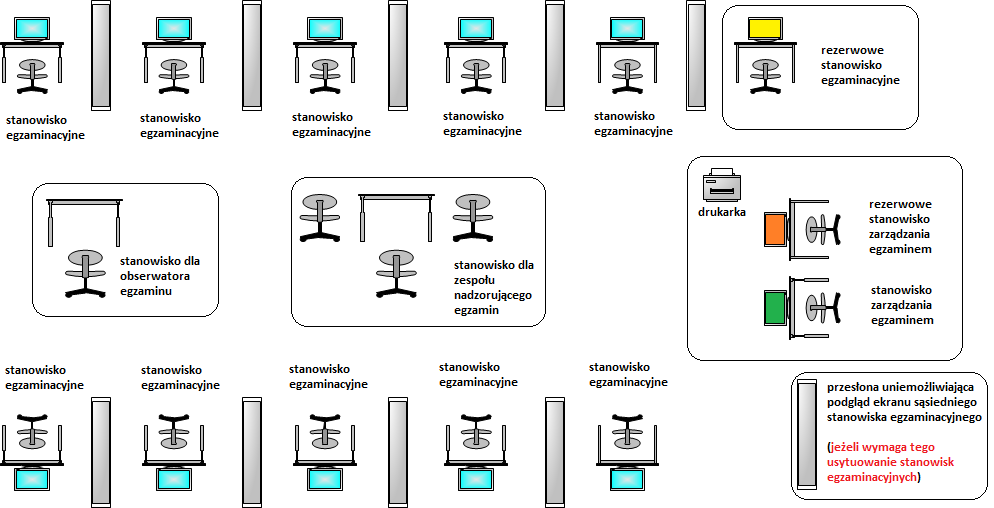 Schematy referencyjne: Przykładowa organizacja przewodowej sieci egzaminacyjnej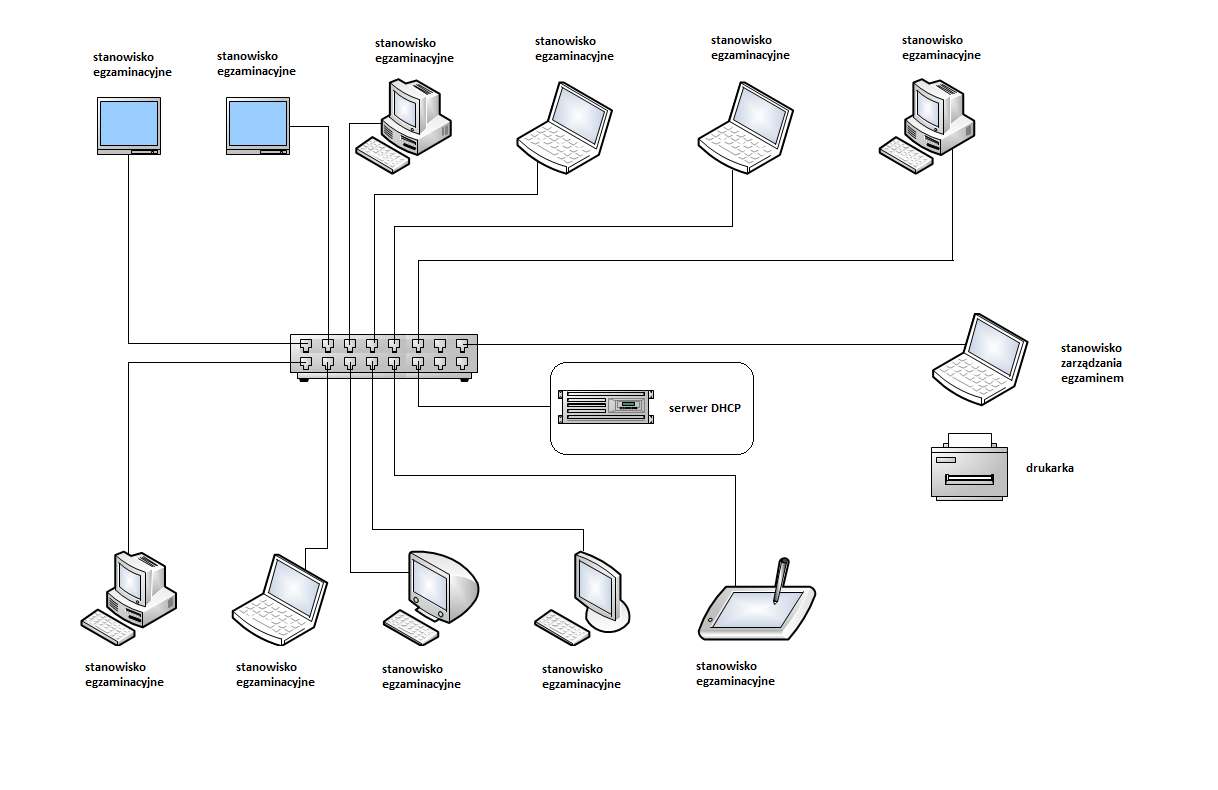 Schematy referencyjne: Przykładowa organizacja mieszanej sieci egzaminacyjnej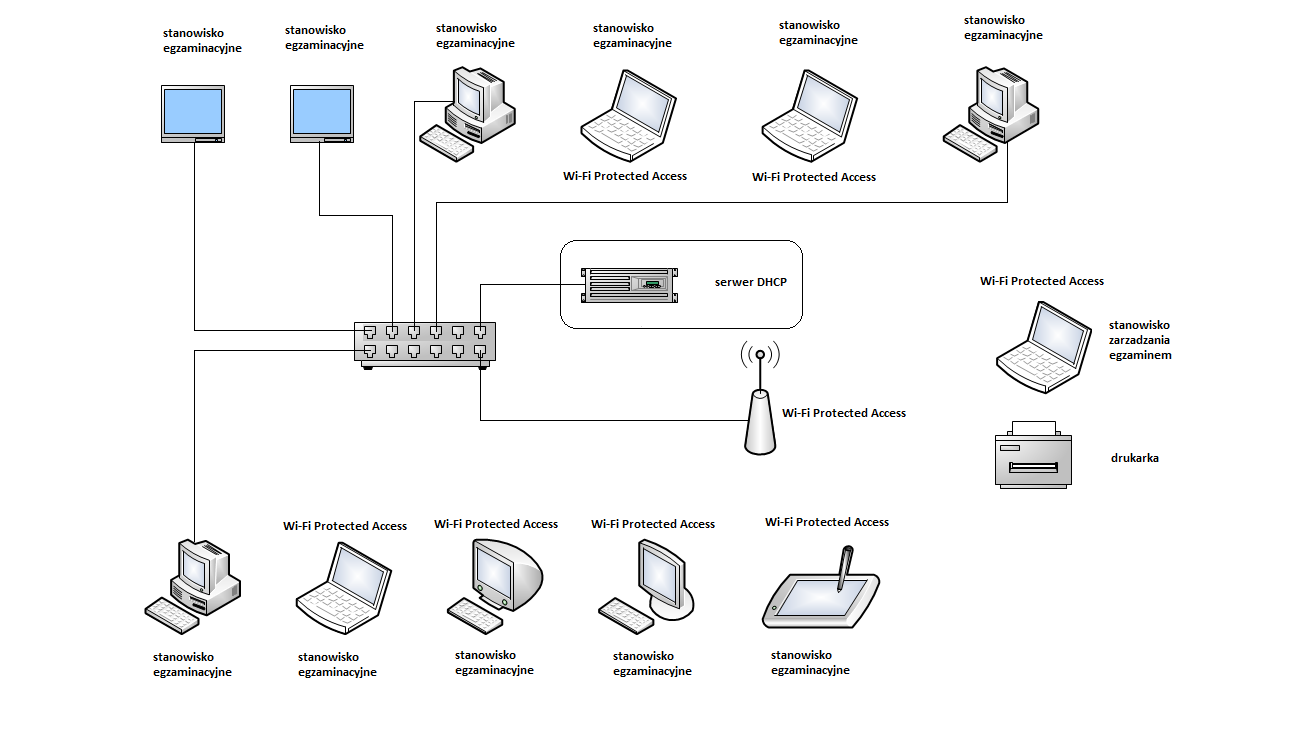 Schematy referencyjne: Przykładowa organizacja mieszanej sieci egzaminacyjnej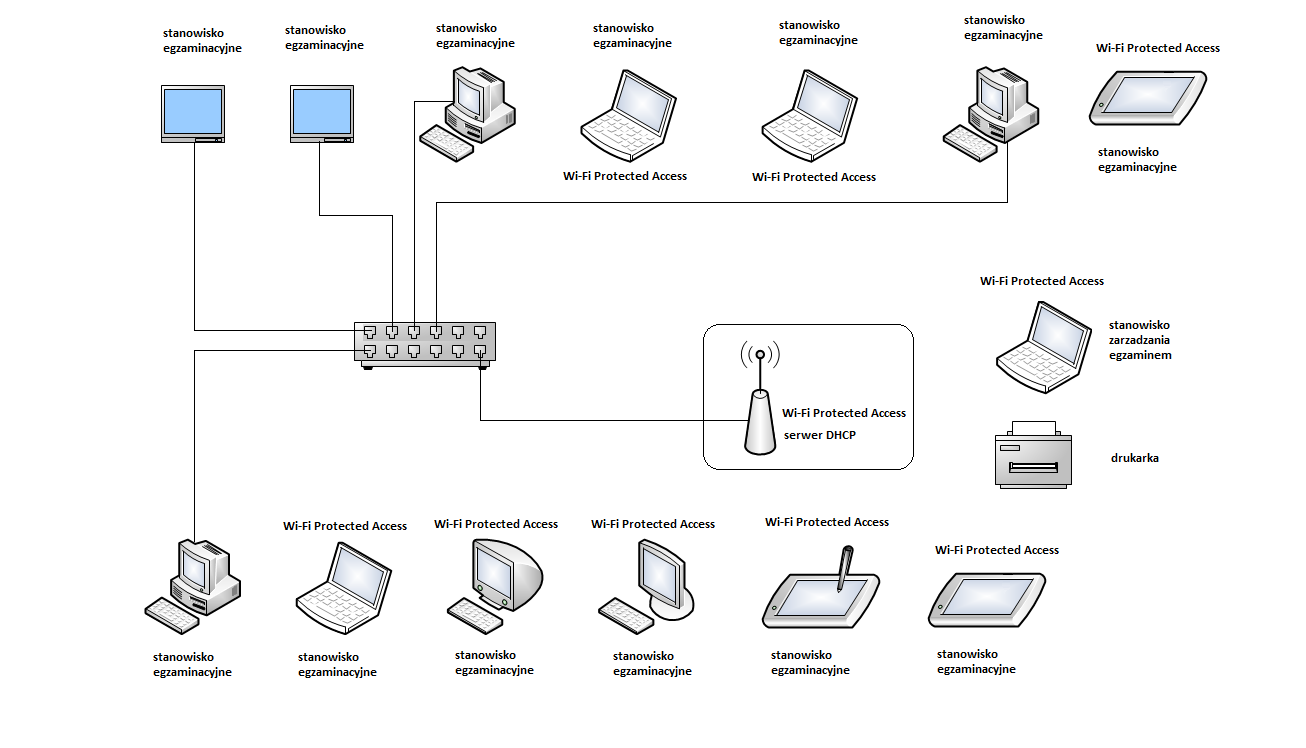 Schematy referencyjne: Przykładowa organizacja bezprzewodowej sieci egzaminacyjnej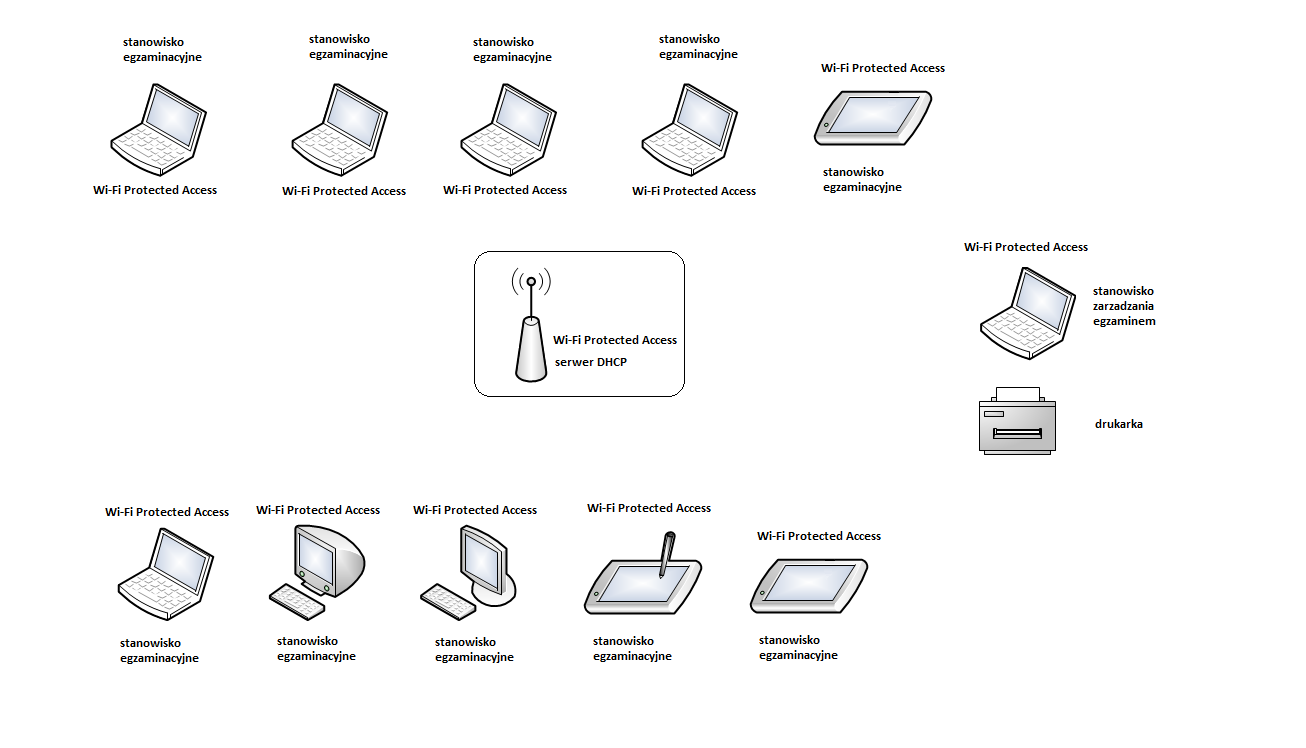 Załącznik 2b. Wniosek o przedłużenie upoważnienia do zorganizowania części pisemnej egzaminu z wykorzystaniem elektronicznego systemu przeprowadzania egzaminu – formularz stosowany w SIOEPKZDane teleadresowe szkoły/placówki/centrum/pracodawcy/podmiotu prowadzącego KKZ:Wniosek o przedłużenie  upoważnieniado przeprowadzenia części pisemnej egzaminu potwierdzającego kwalifikacje w zawodzie Wnioskuję o przedłużenie upoważnienia do przeprowadzenia części pisemnej egzaminu potwierdzającego kwalifikacje w zawodzie z wykorzystaniem elektronicznego systemu przeprowadzania egzaminu potwierdzającego kwalifikacje w zawodzie OświadczenieOświadczam, że: kierowana przeze mnie jednostka posiada wyposażenie spełniające co najmniej wymagania określone w załączniku stanowiącym integralną część wniosku zawartego w Informacji na dzień składania wniosku,do części pisemnej egzaminu przygotuję następujące sale egzaminacyjne:zapewnię osobę/osoby odpowiedzialne za obsługę elektronicznego systemu przeprowadzania egzaminu, w tym za przygotowanie stanowisk do egzaminu i za ich funkcjonowanie w trakcie egzaminu którewezmą udział w szkoleniu organizowanym przez OKE w .....................................................................................,przeprowadzą próbne uruchomienie elektronicznego systemu przeprowadzania egzaminu przed udzieleniem upoważnienia i przedstawią OKE w ......................... raport z przeprowadzonej próby, po uzyskaniu upoważnienia przed egzaminem w każdej sesji ponownie przeprowadzą próbę .zapewnię warunki do samodzielnego wykonywania zadań egzaminacyjnych przez każdego zdającego.Wniosek wygenerowany elektronicznie z systemu SIOEPKZ i nie wymaga pieczęci ani podpisuUwaga: deklaracja dotyczy egzaminu w jednej kwalifikacji, osoba przystępująca do egzaminu w więcej niż jednej kwalifikacji wypełnia deklarację dla każdej kwalifikacji osobnoDeklaruję przystąpienie do egzaminu potwierdzającego kwalifikacje w zawodzie* w sesji Zima (deklarację składa się do 15 września 20…………r.) w sesji Lato (deklarację składa się do 7 lutego 20…..r. a w przypadku osoby, która przystępuje do egzaminu powtórnie po sesji Zima, w terminie 7 dni po ogłoszeniu wyników egzaminu z tej sesji)*w kwalifikacjiDo egzaminu będę przystępować* po raz pierwszy 	 po raz kolejny w części pisemnej	 po raz kolejny w części praktycznejUbiegam się o dostosowanie warunków egzaminu*   TAK  /   NIE Do deklaracji dołączam*:  Orzeczenie/opinię publicznej poradni psychologiczno-pedagogicznej (w przypadku występowania dysfunkcji) Zaświadczenie o stanie zdrowia wydane przez lekarza* (w przypadku choroby lub niesprawności czasowej) Świadectwo ukończenia szkołyUwaga: deklaracja dotyczy egzaminu w jednej kwalifikacji, osoba przystępująca do egzaminu w więcej niż jednej kwalifikacji wypełnia deklarację dla każdej kwalifikacji osobno Jestem absolwentem szkoły zlikwidowanej nazwa i adres:……………………………………………………………………………… Ukończyłem/ukończyłam* kwalifikacyjny kurs zawodowy, który był prowadzony przez podmiot zlikwidowanymiesiąc i rok ukończenia kwalifikacyjnego kursu zawodowego:.......................................................................................     nazwa i adres podmiotu.................................................................................................................................................................Deklaruję przystąpienie do egzaminu potwierdzającego kwalifikacje w zawodzie  w sesji Zima (deklarację składa się do 15 września 20…………..r.)* w sesji Lato (deklarację składa się do 7 lutego 20……….. r., a w przypadku osoby, która przystępuje do egzaminu powtórnie po sesji Zima, w terminie 7 dni po ogłoszeniu wyników egzaminu z tej sesji)*w kwalifikacjiDo egzaminu będę przystępować* po raz pierwszy 	 po raz kolejny w części pisemnej	 po raz kolejny w części praktycznejUbiegam się o dostosowanie warunków egzaminu*   TAK  /   NIE Do deklaracji dołączam*:  Świadectwo ukończenia szkoły  Zaświadczenie o ukończeniu KKZ  Orzeczenie/opinię publicznej poradni psychologiczno-pedagogicznej (w przypadku występowania dysfunkcji) Zaświadczenie o stanie zdrowia wydane przez lekarza* (w przypadku występowania dysfunkcji lub w przypadku choroby lub niesprawności czasowej)Uwaga: deklaracja dotyczy egzaminu w jednej kwalifikacji, osoba przystępująca do egzaminu w więcej niż jednej kwalifikacji wypełnia deklarację dla każdej kwalifikacji osobno ukończyłem KKZ, (miesiąc i rok ukończenia) ……………………………………………………………,*Nazwa i adres organizatora KKZ ………………………………………………………………………………...……………………………………………………..……………………………………………………………...Deklaruję przystąpienie do egzaminu potwierdzającego kwalifikacje w zawodzie  w sesji Zima (deklarację składa się do 15 września 20………r.)* w sesji Lato (deklarację składa się do 7 lutego 20……………r., a w przypadku osoby, która   przystępuje do egzaminu powtórnie po sesji Zima, w terminie 7 dni po ogłoszeniu wyników egzaminu z tej sesji)*w kwalifikacjiDo egzaminu będę przystępować* po raz pierwszy 	 po raz kolejny w części pisemnej	 po raz kolejny w części praktycznejUbiegam się o dostosowanie warunków egzaminu*   TAK  /   NIE  Mam zdany egzamin zawodowy z następującej kwalifikacji wyodrębnionej w tym zawodzie:Do deklaracji dołączam*:  Świadectwo potwierdzające kwalifikację w zawodzie uzyskane po zdaniu egzaminu potwierdzającego kwalifikacje w zawodzie 
w zakresie kwalifikacji wyodrębnionej w tym zawodzie  Zaświadczenie o ukończeniu kwalifikacyjnego kursu zawodowego  Zaświadczenie potwierdzające występowanie dysfunkcji wydane przez lekarza Zaświadczenie o stanie zdrowia wydane przez lekarza* (w przypadku choroby lub niesprawności czasowej) Jestem osobą dorosłą, która jest uczestnikiem  praktycznej nauki zawodu dorosłych*/  przyuczenia do pracy dorosłych*  Jestem osobą dorosłą, która co najmniej dwa lata kształciła się lub pracowała w zawodzie, w którym wyodrębniono kwalifikację, którą chcę potwierdzić* Posiadam świadectwo/inny dokument wydane za granicą* potwierdzające wykształcenie średnie/ /wykształcenie zasadnicze zawodowe/uznane za równorzędne świadectwu szkoły ponadgimnazjalnej/ /ponadpodstawowej w drodze nostryfikacji 	Deklaruję przystąpienie do egzaminu potwierdzającego kwalifikacje w zawodzie* w sesji Zima (deklarację składa się do 15 września 20…….r.) w sesji Lato (deklarację składa się do 7 lutego 20……..r. a w przypadku osoby, która przystępuje powtórnie po sesji Zima, w terminie 7 dni po uzyskaniu informacji o wynikach egzaminu)*w kwalifikacjiDo egzaminu będę przystępować* po raz pierwszy 	 po raz kolejny w części pisemnej	 po raz kolejny w części praktycznejUbiegam się o dostosowanie warunków egzaminu*   TAK  /   NIE  Mam zdany egzamin z następującej kwalifikacji wyodrębnionej w tym zawodzie:Do deklaracji dołączam*:  Świadectwo uzyskane po potwierdzające kwalifikację w zawodzie uzyskane po zdaniu egzaminu potwierdzającego kwalifikacje w zawodzie w zakresie kwalifikacji wyodrębnionej w tym zawodzie  Zaświadczenie potwierdzające występowanie dysfunkcji wydane przez lekarza Zaświadczenie o stanie zdrowia wydane przez lekarza* (w przypadku choroby lub niesprawności czasowej)					……………………………………..   …………………																																					miejscowość 											dataNazwa szkoły ………………………………………………………………………………………..…………………………….Nr telefonu ………………………………………….. e-mail …………………………...................................   								identyfikator szkoły						Dyrektor Okręgowej Komisji Egzaminacyjnej						w/ we ……………………………………………….WNIOSEK DYREKTORA SZKOŁY O DOSTOSOWANIE WARUNKÓW PRZEPROWADZANIA EGZAMINU POTWIERDZAJĄCEGO KWALIFIKACJE  W ZAWODZIE W SPOSÓB NIEUJĘTY W KOMUNIKACIE DYREKTORA CKENa podstawie art. 44zzzf. ust. 15 ustawy z dnia 7 września 1991 r. o systemie oświaty w brzmieniu obowiązującym przed 1 września 2019 r. Na wniosek rady pedagogicznej, wnoszę o wyrażenie zgody na przystąpienie przezimię i nazwisko absolwenta * ……………………………………………………………………….do egzaminu potwierdzającego kwalifikacje w zawodzie w warunkach dostosowanych do jego / jej* potrzeb edukacyjnych oraz możliwości psychofizycznych, nieujętych w komunikacie o dostosowaniachz kwalifikacji: oznaczenie ………………………… nazwa:……………………………………….……………………………………….…………………………………………………………………………………………………………………………………….…………Zawód: nazwa i symbol cyfrowy ………………………………………………………………………………………………………..….                                              Zaznaczyć część egzaminu, stawiając „X”Opis proponowanego dostosowania:…………………………………………………………………………………………………………………………………….……………………………………………………………………………………………………………………………………………….……………………………………………………………………………………………………………………………………………….……………………………………………………………………………………………………………………………………………….……………………………………………………………………………………………………………………………………………….……………………………………………………………………………………………………………………………………………….……………………………………………………………………………………………………………………………………………….…………W załączeniu:kserokopie dokumentów będących podstawą dostosowaniaZałącznik 4a – z wypełnionymi wskazaniami rady pedagogicznej (Cz.I)								      																									……………………………………………..																																							pieczęć i podpis dyrektora szkoły*niepotrzebne skreślićZałącznik 4a Informacja o sposobie lub sposobach dostosowania warunków lub formy przeprowadzania egzaminu    –  w przypadku absolwenta, który ukończył szkołę w roku, w którym przeprowadzany jest egzaminKwalifikacja: symbol  ……………. nazwa: …………………………..………………………………………………………………………………………………………………………………………………………………………………Zawód: nazwa i symbol cyfrowy ………………………………………………………………………………………………………………..Zaznaczyć, stawiając „X”Część I Na podstawie (wskazać dokument będący podstawą dostosowania: pełna nazwa dokumentu, numer, miejsce i data wydania, kto wydał, oraz wpisać datę złożenia dokumentu w szkole)rada pedagogiczna wskazuje następujące sposoby dostosowania warunków i formy przeprowadzania egzaminu potwierdzającego kwalifikacje w zawodzie dla ww. zdającego, zgodne z komunikatem dyrektora Centralnej Komisji Egzaminacyjnej o dostosowaniach Forma arkusza egzaminacyjnego dostosowanego** arkusz zamówiony co najmniej 2  miesiące przed pierwszym dniem terminu egzaminuB. Urządzenia techniczne, środki specjalistyczne Pozostałe dostosowania11. inne:……………………………………..………………………………………………………………………………………………………….………………………………………………………………………………………………………………………Część II Dodatkowe dostosowania, nieujęte w komunikacie dyrektora Centralnej Komisji Egzaminacyjnej o dostosowaniach, wskazane przez przewodniczącego zespołu egzaminacyjnego i przyznane na podstawie uzgodnień z dyrektorem oke (pismo, data)………………………….……………….:(opis dodatkowych dostosowań) ……………………………………………………………………………….......................................................................………………………………………………………………………………………………………………………………Oświadczenie absolwentaAkceptuję proponowane warunki i formę dostosowania egzaminu potwierdzającego kwalifikacje w zawodzie.Rezygnuję z następujących warunków i formy dostosowania egzaminu potwierdzającego kwalifikacje w zawodzie:……………………………………………………………………………………………………………………………Załącznik 4b Informacja o sposobie lub sposobach dostosowania warunków lub formy przeprowadzania egzaminu – w przypadku absolwenta z lat wcześniejszychKwalifikacja: symbol  ……………. nazwa: ………………………………………………………………………………………………………………………………………………………………………………………………………..Zawód: nazwa i symbol cyfrowy …………………………………………………………..……………………………………………………..          Zaznaczyć, stawiając „X”Część I Na podstawie (wskazać dokument będący podstawą dostosowania: pełna nazwa dokumentu, numer, miejsce i data wydania, kto wydał, oraz wpisać datę złożenia dokumentu w szkole)przewodniczący zespołu egzaminacyjnego wskazuje następujące sposoby dostosowania warunków i formy przeprowadzania egzaminu potwierdzającego kwalifikacje w zawodzie dla ww. zdającego, zgodne z komunikatem dyrektora Centralnej Komisji Egzaminacyjnej o dostosowaniach  Forma arkusza egzaminacyjnego dostosowanego* *arkusz zamówiony co najmniej 2 miesiące przed  pierwszym dniem terminu egzaminuB. Urządzenia techniczne, środki specjalistyczne Pozostałe dostosowania11. inne:……………………………………..………………………………………………………………………………………………………….………………………………………………………………………………………………………………………..Część II Dodatkowe dostosowania, nieujęte w komunikacie dyrektora Centralnej Komisji Egzaminacyjnej o dostosowaniach, wskazane przez przewodniczącego zespołu egzaminacyjnego i przyznane na podstawie uzgodnień z dyrektorem oke (pismo, data) ……………………..….:(opis dodatkowych dostosowań) …………………………………………………………………………………………….…..................................................…………………………………………………………………………………………………………………...……………Oświadczenie zdającegoAkceptuję proponowane warunki i formę dostosowania egzaminu potwierdzającego kwalifikacje w zawodzie.Rezygnuję z następujących warunków i formy dostosowania egzaminu potwierdzającego kwalifikacje w zawodzie:………………………………………………………………………………………………………………………………………………………………………………………………………………………………………………………………Załącznik 4c   Informacja o sposobie lub sposobach dostosowania warunków lub formy przeprowadzania egzaminu – w przypadku zdającego, któremu dostosowanie wskazuje dyrektor oke(pieczęć oke)Nr pisma /sprawy …………………………………………..Dotyczy:            Zaznaczyć właściwego zdającego, stawiając „X”   					identyfikator szkoły, do  której osoba zdająca jest skierowana na egzaminKwalifikacja: symbol  ……………. nazwa: ……………………………………………………………………………..………………………………………………………………………………………………………………………………..Zawód: nazwa i symbol cyfrowy …………………………………………………………………………………………………………..               Zaznaczyć, stawiając „X”Część I Na podstawie (wskazać dokument będący podstawą dostosowania: pełna nazwa dokumentu, numer, miejsce i data wydania, kto wydał, oraz wpisać datę złożenia dokumentu w oke)Dyrektor Okręgowej Komisji Egzaminacyjnej w/we  .............................................. wskazuje następujące sposoby dostosowania warunków i formy przeprowadzania egzaminu potwierdzającego kwalifikacje w zawodzie dla ww. zdającej/zdającego, zgodne z komunikatem dyrektora Centralnej Komisji Egzaminacyjnej o dostosowaniach  Forma arkusza egzaminacyjnego dostosowanego** arkusz zamówiony co najmniej 2  miesiące przed pierwszym dniem terminu egzaminuB. Urządzenia techniczne, środki specjalistyczne C. Pozostałe dostosowania11. inne:……………………………………..………………………………………………………………………………………………………….………………………………………………………………………………………………………………………..Część II Dodatkowe dostosowania, nieujęte w komunikacie dyrektora Centralnej Komisji Egzaminacyjnej o dostosowaniach, wskazane przez dyrektora oke (opis dodatkowych dostosowań) ……………………………………………………………………………………………….............................................………………………………………………………………………………………………………………………………………………………………………………………………………………………………………………………………………………………………………………………………………………………………………………………………Oświadczenie zdającegoAkceptuję proponowane warunki i formę dostosowania egzaminu potwierdzającego kwalifikacje w zawodzie.Rezygnuję z następujących warunków i formy dostosowania egzaminu potwierdzającego kwalifikacje w zawodzie:………………………………………………………………………………………………………………………………………………………………………………………………………………………………………………………………Załącznik 5  Powołanie zastępcy przewodniczącego zespołu egzaminacyjnego	Pani/Pan....................................................................................Na podstawie art. 44zzzi ust. 2 ustawy z dnia 7 września 1991 r. o systemie oświaty w brzmieniu obowiązującym przed 1 września 2019 r. oraz § 68 ust. 1 rozporządzenia Ministra Edukacji Narodowej z 28 sierpnia 2019 roku w sprawie szczegółowych warunków i sposobu przeprowadzania egzaminu zawodowego oraz egzaminu potwierdzającego kwalifikacje w zawodzie (Dz.U. z 2019 r. poz 1707) powołuję Panią/Panana zastępcę przewodniczącego zespołu egzaminacyjnegow sesji …………………..…..  w roku 20…...w ................................................................................................................................................................................................................................................................................nazwa i adres szkoły/placówki/centrum/pracodawcy/podmiotu prowadzącego KKZZałącznik 5a Powołanie członków zespołu egzaminacyjnego do przeprowadzenia części pisemnej egzaminu POWOŁANIE CZŁONKÓW ZESPOŁU EGZAMINACYJNEGO, do przeprowadzenia części pisemnej egzaminu potwierdzającego kwalifikacje w zawodzie, w tym ZESPOŁÓW NADZORUJĄCYCH  przebieg części pisemnej egzaminuNa podstawie art. 44zzzi ust. 2 ustawy z dnia 7 września 1991 r. o systemie oświaty w brzmieniu obowiązującym przed 1 września 2019 r. oraz § 68 ust.1 rozporządzenia Ministra Edukacji Narodowej z 28 sierpnia 2019 roku w sprawie szczegółowych warunków i sposobu przeprowadzania egzaminu zawodowego oraz egzaminu potwierdzającego kwalifikacje w zawodzie (Dz.U. z 2019 r. poz. 1707) powołuję w celu przeprowadzenia części pisemnej egzaminu potwierdzającego kwalifikacje w zawodzie 
w sesji …….. w roku …… członków zespołu egzaminacyjnego powołuję zespoły nadzorujące przebieg części pisemnej w poszczególnych salach oraz wyznaczam przewodniczących tych zespołów oświadczam, że nauczyciele wchodzący w skład zespołu nadzorującego nie prowadzą ze zdającymi zajęć edukacyjnych objętych egzaminem potwierdzającym kwalifikacje w zawodzie.Uwagi dotyczące zmian (uzupełnień) dokonanych w składzie zespołu egzaminacyjnego w szczególnych przypadkach losowych ………………………………………………………………………………………………………………………………………………………………………………………………………………………………………………………………………………………………………………………………………………………………………………………………………………………………………………………………………………………………………………………………………………………………………………………………………………………………………………………………………………………………………………………………………………………………………………………………………………………………………………………………………………………………………………………………………………………………………………………………………………………………………………………………………………………………………………………………………………………………………………………………………………………………………………………………………………………………………………………………………………………………………………………………………………………………………………………………………………………………………………………………………………………………………………………………………………………………………………………………………………………………………………………………………………………………………………………………………………………………………………………………………………………………………………………………………………………………………………………………………………………………………………………………………………………………………………………………………………………………………………………………………………………………………………………………Przewodniczący Zespołu Egzaminacyjnego.............................................................czytelny podpisZałącznik 5b   Powołanie członków zespołu egzaminacyjnego do przeprowadzenia części praktycznej egzaminu POWOŁANIE CZŁONKÓW ZESPOŁU EGZAMINACYJNEGO, do przeprowadzenia części praktycznej egzaminu potwierdzającego kwalifikacje w zawodzie, w tym ZESPOŁÓW NADZORUJĄCYCH  przebieg części praktycznej egzaminuNa podstawie art. 44zzzi ust. 2 ustawy z dnia 7 września 1991 r. o systemie oświaty w brzmieniu obowiązującym przed 1 września 2019 r. oraz § 95 ust.1 rozporządzenia Ministra Edukacji Narodowej z 28 sierpnia 2019 roku w sprawie szczegółowych warunków i sposobu przeprowadzania egzaminu zawodowego oraz egzaminu potwierdzającego kwalifikacje w zawodzie (Dz.U. z 2019 r., poz 1707)powołuję w celu przeprowadzenia części praktycznej egzaminu potwierdzającego kwalifikacje w zawodzie w sesji ……………………………….. w roku ……………………… członków zespołu egzaminacyjnego powołuję zespoły nadzorujące przebieg części praktycznej w poszczególnych salach oraz wyznaczam przewodniczących tych zespołów oświadczam, że nauczyciele/pracownicy wchodzący w skład zespołu nadzorującego nie prowadzą ze zdającymi zajęć edukacyjnych objętych egzaminem potwierdzającym kwalifikacje w zawodzie.Uwagi dotyczące zmian (uzupełnień) dokonanych w składzie zespołu egzaminacyjnego w szczególnych przypadkach losowych …………………………………………………………………………………………………………………………….……………………………………………………………………………………………………………………………….……………………………………………………………………………………………………………………………….……………………………………………………………………………………………………………………………….……………………………………………………………………………………………………………………………….……………………………………………………………………………………………………………………………….……………………………………………………………………………………………………………………………….……………………………………………………………………………………………………………………………….……………………………………………………………………………………………………………………………….……………………………………………………………………………………………………………………………….……………………………………………………………………………………………………………………………….……………………………………………………………………………………………………………………………….……………………………………………………………………………………………………………………………….……………………………………………………………………………………………………………………………….……………………………………………………………………………………………………………………………….……………………………………………………………………………………………………………………………….……………………………………………………………………………………………………………………………….……………………………………………………………………………………………………………………………….……………………………………………………………………………………………………………………………….……………………………………………………………………………………………………………………………….……………………………………………………………………………………………………………………………….……………………………………………………………………………………………………………………………….……………………………………………………………………………………………………………………………….……………………………………………………………………………………………………………………………….……………………………………………………………………………………………………………………………….……………………………………………………………………………………………………………………………….……………………………………………………………………………………………………………………………….……………………………………………………………………………………………………………………………….……………………………………………………………………………………………………………………………….……………………………………………………………………………………………………………………………….……………………………………………………………………………………………………………………………….……………………………………………………………………………………………………………………………….……………………………………………………………………………………………………………………………….……………………………………………………………………………………………………………………………….…Przewodniczący Zespołu Egzaminacyjnego.............................................................czytelny podpisZałącznik 6   Protokół z przebiegu części pisemnej egzaminuidentyfikator szkoły/placówki/centrum/pracodawcy//podmiotu prowadzącego KKZPROTOKÓŁz przebiegu części pisemnej egzaminu potwierdzającego kwalifikacje w zawodzie w sali egzaminacyjnej  …….....................Oznaczenie egzaminu: …………/…………/………..data egzaminu ……………………………. 			godzina egzaminu………………………….*liczba zdających w kolumnie 3. powinna być równa sumie liczb w kolumnach: 4+5+6+8Informacja o działaniach podjętych w związku ze stwierdzeniem nieprawidłowości w funkcjonowaniu indywidualnego stanowiska egzaminacyjnego wspomaganego elektronicznie................................................................................................................................................................................................................................................................................................................................................................................................................................................................................................................................................................................................................................................................................................................................................Godzina rozpoczęcia pracy przez zdających: ........................Godzina zakończenia pracy przez zdających: .......................Skład zespołu nadzorującego przebieg egzaminuObserwatorzy:.................................................................................................................................................................................			imię i nazwisko				nazwa instytucji				podpis.................................................................................................................................................................................			imię i nazwisko				nazwa instytucji				podpisOsoby odpowiedzialne za obsługę elektronicznego systemu przeprowadzania egzaminu, w tym za przygotowanie indywidualnych stanowisk egzaminacyjnych wspomaganych elektronicznie i prawidłowe funkcjonowanie tych stanowisk w czasie trwania części pisemnej egzaminu:............................................................imię i nazwisko                                                                                          ............................................................imię i nazwisko                                                                                          Specjaliści z zakresu danego rodzaju niepełnosprawności, niedostosowania społecznego lub zagrożenia niedostosowaniem społecznym:............................................................										............................................................imię i nazwisko                                                                                          imię i nazwisko                                            imię i nazwisko                                                                                         Uwagi o przebiegu części pisemnej egzaminu potwierdzającego kwalifikacje w zawodzie, w tym informacje o wystąpieniu przypadków szczególnych:...................................................................................................................................................................................................................................................................................................................................................................................................................................................................................................................................................czytelne podpisy zespołu nadzorującego:przewodniczący ....................................................................					                          podpisczłonek	....................................................................		               	     podpisczłonek	....................................................................			                       podpisczłonek	....................................................................			                           podpisczłonek	....................................................................																											                             	   podpisZałącznik 6a   Protokół zbiorczy z przebiegu części pisemnej egzaminuidentyfikator szkoły/placówki/centrum/pracodawcy/ podmiotu prowadzącego KKZPROTOKÓŁ ZBIORCZY z przebiegu części pisemnej egzaminu potwierdzającego kwalifikacje w zawodzie * liczba zdających w kolumnie 4 powinna być równa sumie liczba w kolumnach: 5+6+7+9Zdający, którym przerwano i unieważniono część pisemną egzaminu:1.  .............................................................................................................................................................................			imię i nazwisko													numer PESEL*												symbol kwalifikacji2.  ............................................................................................................................................................................			imię i nazwisko													numer PESEL*												symbol kwalifikacjiZdający nieobecni na egzaminie:1.  .............................................................................................................................................................................			imię i nazwisko															PESEL* 													symbol kwalifikacji2.  .............................................................................................................................................................................			imię i nazwisko															PESEL*													symbol kwalifikacji*w przypadku braku numeru PESEL numer lub seria paszportu lub innego dokumentu potwierdzającego tożsamośćObserwatorzy:1. ..............................................................................................................................................................................			imię i nazwisko															nazwa instytucji																data2. ..............................................................................................................................................................................			imię i nazwisko															nazwa instytucji																data3. ..............................................................................................................................................................................			imię i nazwisko															nazwa instytucji																dataOsoby odpowiedzialne za obsługę elektronicznego systemu przeprowadzania egzaminu, w tym za przygotowanie indywidualnych stanowisk egzaminacyjnych wspomaganych elektronicznie i prawidłowe funkcjonowanie tych stanowisk w czasie trwania części pisemnej egzaminu*:............................................................imię i nazwisko                                                                                          ............................................................imię i nazwisko                                                                                          Specjaliści z zakresu danego rodzaju niepełnosprawności, niedostosowania społecznego lub zagrożenia niedostosowaniem społecznym:............................................................imię i nazwisko                                                                                          ............................................................imię i nazwisko                                                                                          Informacja o działaniach podjętych w związku ze stwierdzeniem nieprawidłowości w funkcjonowaniu indywidualnego stanowiska egzaminacyjnego wspomaganego elektronicznie....................................................................................................................................................................................................................................................................................................................................................................................................................................................................................................................................................................................................................................................................................................................................Uwagi o przebiegu części pisemnej egzaminu potwierdzającego kwalifikacje w zawodzie, w tym informacje o wystąpieniu przypadków szczególnych:....................................................................................................................................................................................................................................................................................................................................................................................................................................................................................................................................................................................................................................................................................................................................Załącznikami do niniejszego protokołu są:protokoły z przebiegu części pisemnej egzaminu potwierdzającego kwalifikacje w zawodzie w poszczególnych salach egzaminacyjnych.........szt.,wykazy zdających ze wszystkich sal egzaminacyjnych.........str.,decyzje o przerwaniu egzaminu i unieważnieniu części pisemnej egzaminu potwierdzającego kwalifikacje w zawodzie wraz z kartami odpowiedzi i arkuszami zdających (komplet dokumentów)…………….szt.potwierdzone kopie zaświadczeń stwierdzających uzyskanie tytułu odpowiednio laureata lub finalisty.........szt.koperty bezpieczne zwrotne z kartami odpowiedzi zdających, którzy ukończyli egzamin  ……………sztLiczba załączników: .............Przewodniczący Zespołu Egzaminacyjnego                      ....................................................................       czytelny podpisZałącznik 7  Decyzja o przerwaniu i unieważnieniu części egzaminu identyfikator szkoły/placówki/centrum/pracodawcy/podmiotu prowadzącego  KKZnr sali/oznaczenie miejsca egzaminowaniamiejsesjaPRZERWANIE I UNIEWAŻNIENIE CZĘŚCI  PISEMNEJ*/  PRAKTYCZNEJ* EGZAMINU POTWIERDZAJĄCEGO KWALIFIKACJE W ZAWODZIENa podstawie art. 44zzzp ustawy z dnia 7 września 1991 r. o systemie oświaty w brzmieniu obowiązującym przed 1 września 2019 r. przerywam i unieważniam część pisemną*/ praktyczną* egzaminu potwierdzającego kwalifikacje w zawodzie w zakresie kwalifikacji.............................................................................................................................................................oznaczenie i nazwa kwalifikacji   z powodu (wstawić znak X w kratce obok właściwego stwierdzenia): ............................................................................. 	.................................................................                   czytelny podpis PZN	                                      czytelny podpis PZE*  niepotrzebne skreślićZałącznik 8a  Arkusz obserwacji – część pisemna egzaminu egzaminu potwierdzającego kwalifikacje w zawodzie (egzamin przeprowadzany z wykorzystaniem komputerów)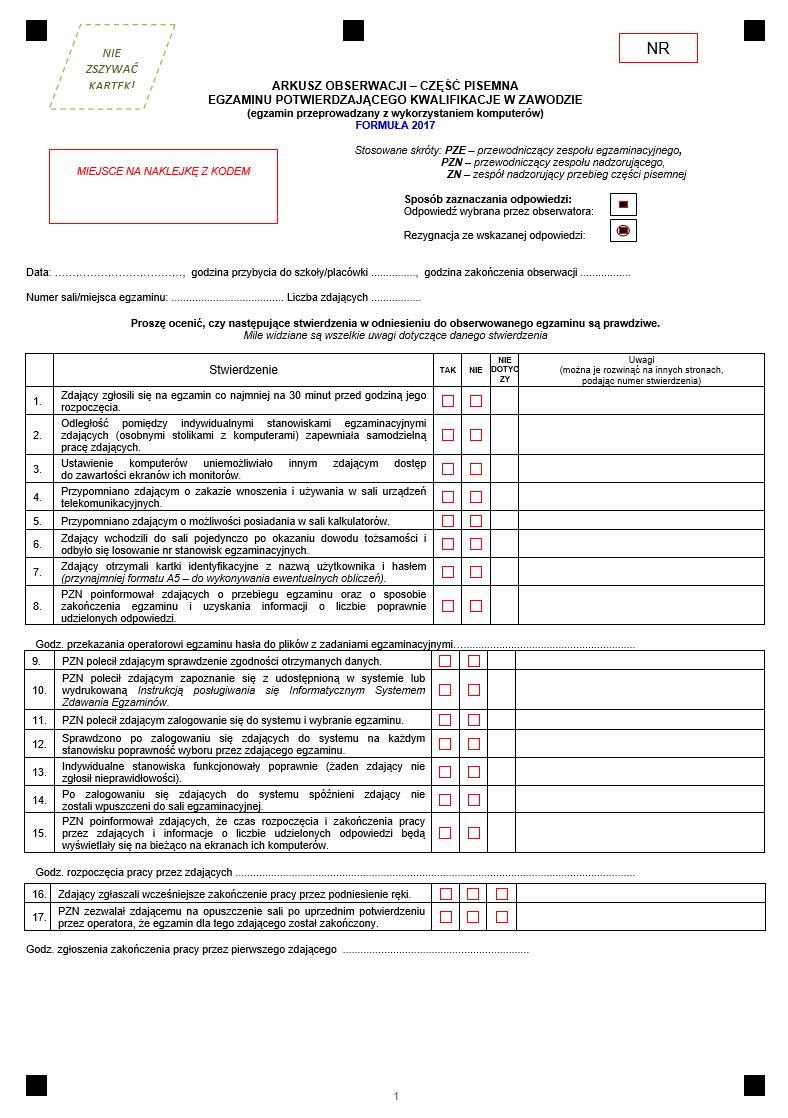 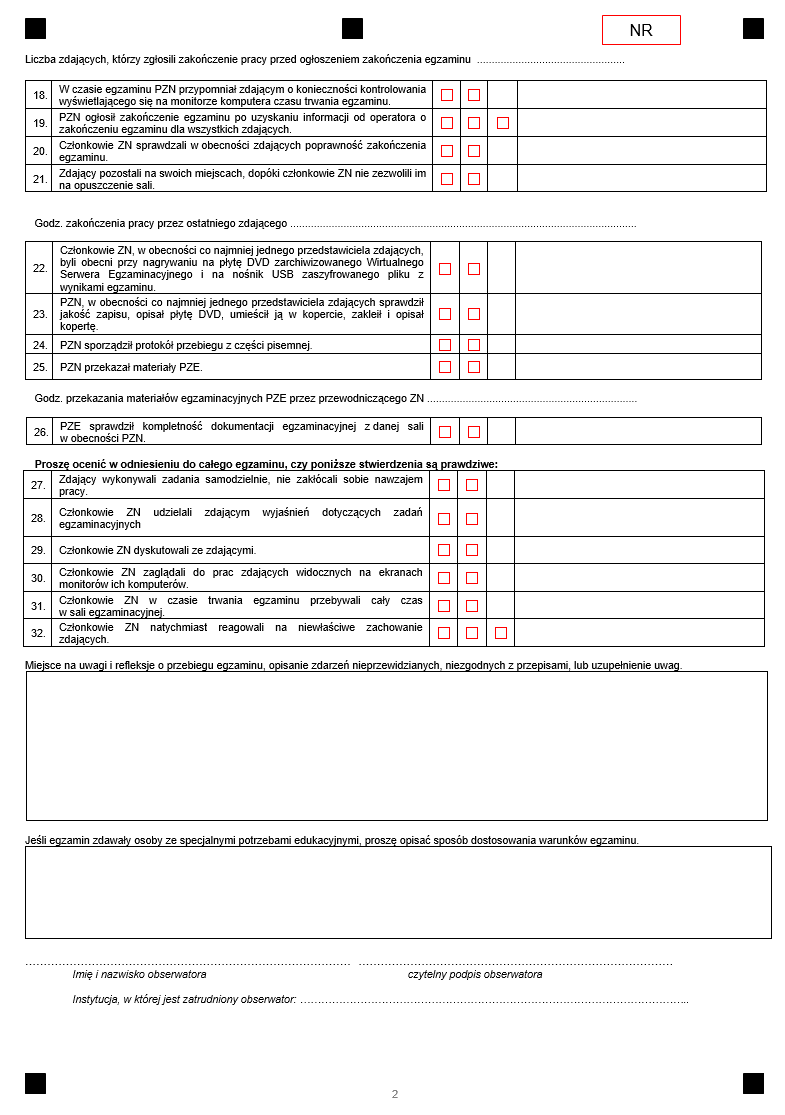 Załącznik 8b  Arkusz obserwacji – część pisemna egzaminu potwierdzającego kwalifikacje w zawodzie (egzamin z wykorzystaniem arkuszy i kart odpowiedzi) 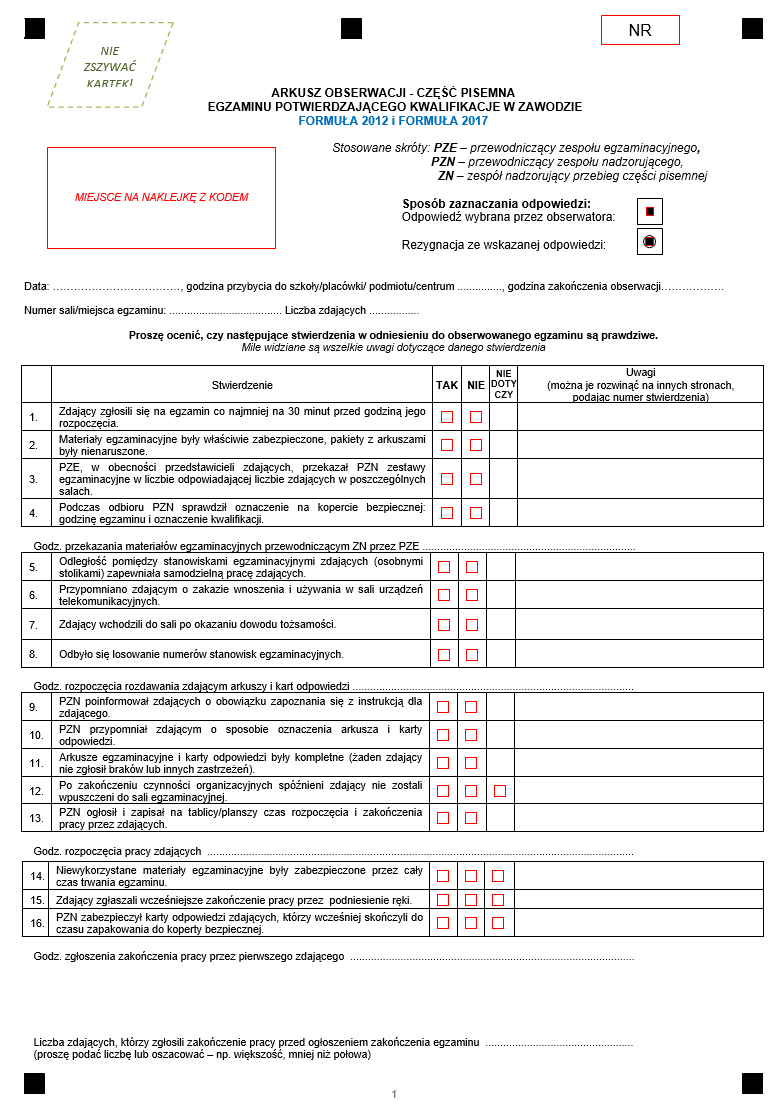 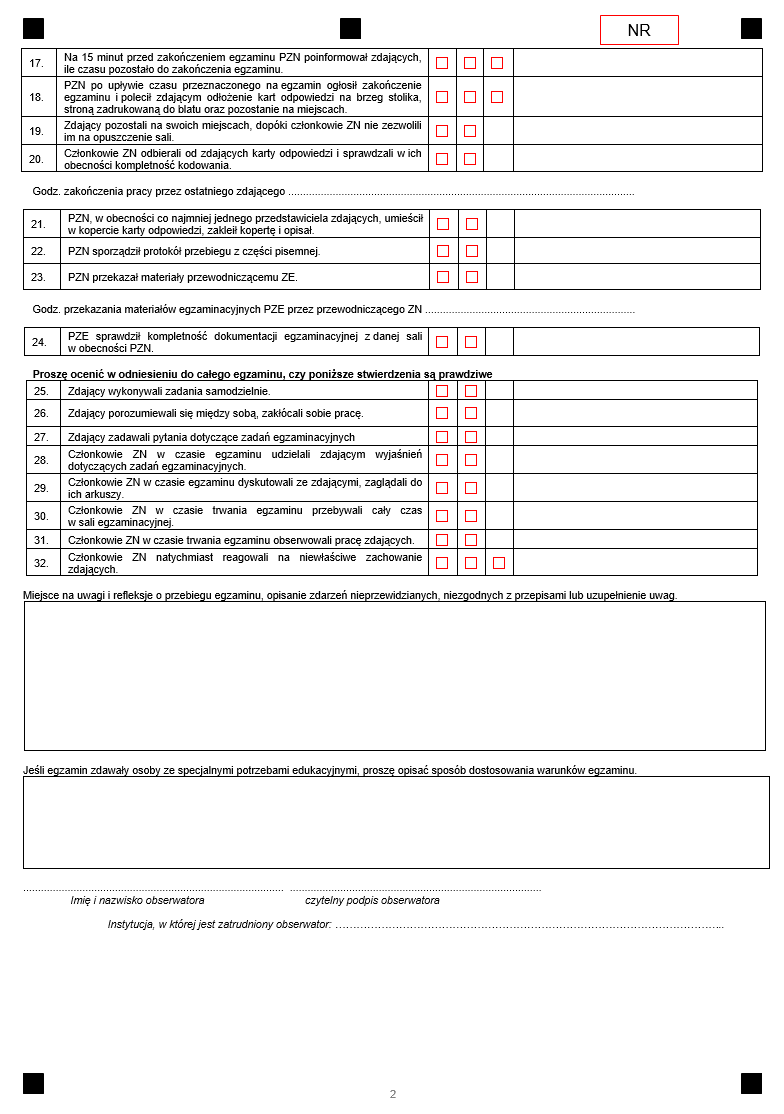 Załącznik 8c  Arkusz obserwacji – część praktyczna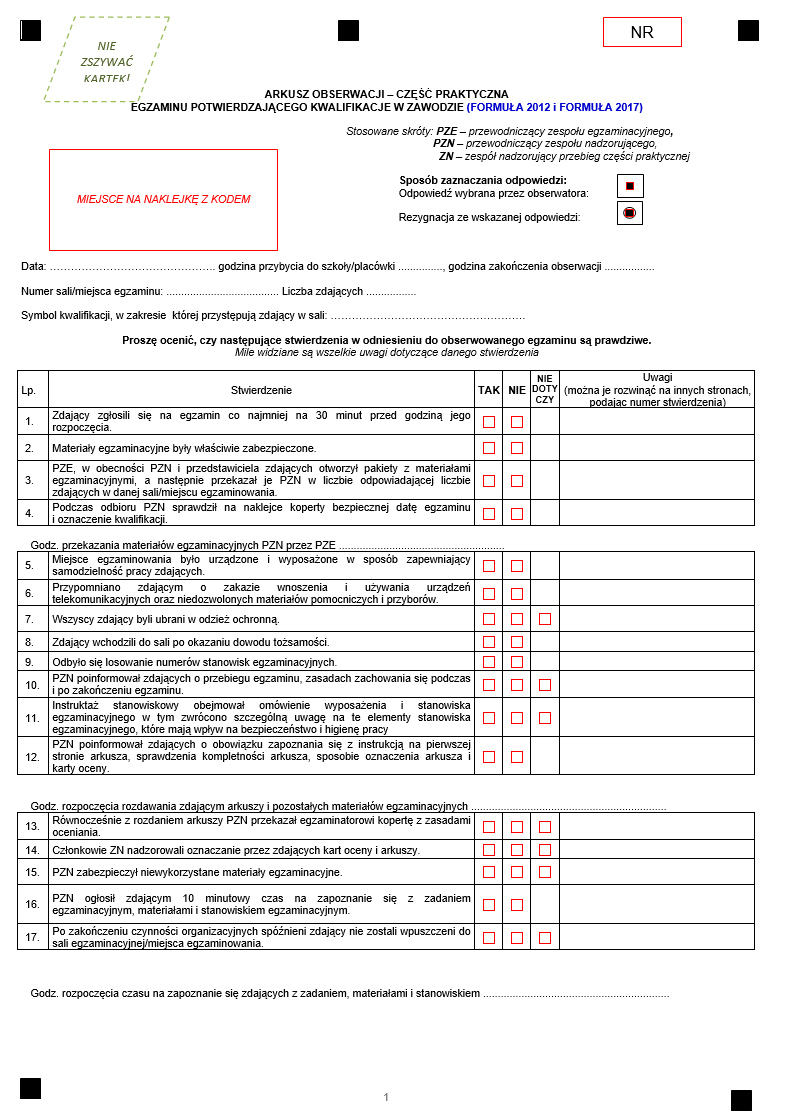 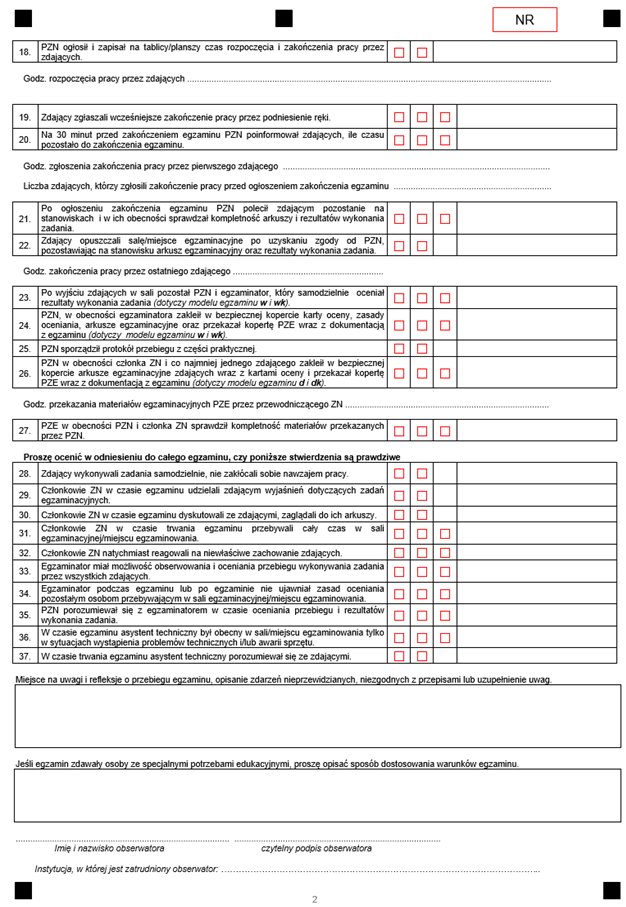 Załącznik 9   Protokół przebiegu części praktycznej egzaminuidentyfikator szkoły/placówki/pracodawcy/podmiotu prowadzącego KKZPROTOKÓŁz przebiegu części praktycznej egzaminu potwierdzającego kwalifikacje w zawodzie w ………………………………………………………………………                                                                              opis/ oznaczenie miejscaOznaczenie egzaminu: …………/…………/……….data egzaminu ……………. 							zmiana o godzinie ……….*liczba zdających w kolumnie 2 powinna być równa sumie liczb w kolumnach: 3+4+5Informacja o działaniach podjętych w związku ze stwierdzeniem naruszenia pakietów egzaminacyjnych........................................................................................................................................................................................................................................................................................................................................................................Godzina rozpoczęcia pracy przez zdających: ........................Godzina zakończenia pracy przez zdających: ........................Skład zespołu nadzorującego przebieg egzaminuEgzaminatorzy:Obserwatorzy:.................................................................................................................................................................................imię i nazwisko                                                                         nazwa podmiotu delegującego                                .................................................................................................................................................................................imię i nazwisko                                                                         nazwa podmiotu delegującego                                 Osoby odpowiedzialne za przygotowanie stanowisk egzaminacyjnych i zapewniające prawidłowe funkcjonowanie specjalistycznego sprzętu, maszyn i urządzeń w czasie trwania części praktycznej egzaminu:............................................................imię i nazwisko                                                                                          ............................................................imię i nazwisko                                                                                          Specjaliści z zakresu danego rodzaju niepełnosprawności, niedostosowania społecznego lub zagrożenia niedostosowaniem społecznym:............................................................imię i nazwisko                                                                                          ............................................................imię i nazwisko                                                                                          Uwagi o przebiegu części praktycznej egzaminu potwierdzającego kwalifikacje w zawodzie, w tym informacje o wystąpieniu przypadków szczególnych:....................................................................................................................................................................................................................................................................................................................................................................................................................................................................................................................................................................................................................................................................................................................................czytelne podpisy zespołu nadzorującego:przewodniczący .....................................................................					                                              podpisegzaminator/ członek  ….................................................                                                                             podpisczłonek	......................................................			                 podpisczłonek	....................................................................		                	podpisZałącznik 9a   Protokół zbiorczy z przebiegu części praktycznej egzaminu                                                                          identyfikator szkoły/placówki/centrum/pracodawcy/ podmiotuPROTOKÓŁ ZBIORCZYz przebiegu części praktycznej egzaminu potwierdzającego kwalifikacje w zawodzieZdający, którym przerwano i unieważniono część praktyczną egzaminu:1  .............................................................................................................................................................................			imię i nazwisko							numer PESEL*2.  .............................................................................................................................................................................			imię i nazwisko							numer PESEL*Zdający nieobecni na egzaminie:1. ..............................................................................................................................................................................			imię i nazwisko							PESEL2. .............................................................................................................................................................................			imię i nazwisko							PESEL*w przypadku braku numeru PESEL numer lub seria paszportu lub innego dokumentu potwierdzającego tożsamośćObserwatorzy:1 ...............................................................................................................................................................................			imię i nazwisko				nazwa podmiotu delegującego 			data2. ..............................................................................................................................................................................			imię i nazwisko				nazwa podmiotu delegującego			dataOsoby odpowiedzialne za przygotowanie stanowisk egzaminacyjnych i zapewniające prawidłowe funkcjonowanie specjalistycznego sprzętu, maszyn i urządzeń w czasie trwania części praktycznej egzaminu:............................................................imię i nazwisko                                                                                          ............................................................imię i nazwisko                                                                                          Specjaliści z zakresu danego rodzaju niepełnosprawności, niedostosowania społecznego lub zagrożenia niedostosowaniem społecznym:............................................................imię i nazwisko                                                           ............................................................imię i nazwisko                                                           Informacja o działaniach podjętych w związku ze stwierdzeniem naruszenia pakietów egzaminacyjnych...................................................................................................................................................................................................................................................................................................................................................................................................................................................................................................................................................Uwagi o przebiegu części praktycznej egzaminu potwierdzającego kwalifikacje w zawodzie, w tym informacje o wystąpieniu przypadków szczególnych:.....................................................................................................................................................................................................................................................................................................................................................................................................................................................................................................................................................................................................................................................................................................................................................................................................................................................................................................................Załącznikami do niniejszego protokołu są:protokoły z przebiegu części praktycznej egzaminu potwierdzającego kwalifikacje w zawodzie ...........szt. z planami sal egzaminacyjnych,wykazy zdających część praktyczną egzaminu ze wszystkich egzaminów .....str.,decyzje o przerwaniu i unieważnieniu części praktycznej wraz z arkuszem egzaminacyjnym i kartą oceny .....szt. (komplet dokumentów),arkusze egzaminacyjne, karty oceny zdających oraz (model w i wk) zasady oceniania ...............................................................          czytelny podpis PZEZałącznik 10   Wykaz zdających w sali egzaminacyjnejidentyfikator szkoły/placówki/centrum/pracodawcy/podmiotu prowadzącego  KKZ                                                                                                               Podpis przewodniczącego zespołu nadzorującego:………………………………………………………                                  Podpisy egzaminatorów/członków zespołu nadzorującego:……………………………………………………………………………………………………* Niepotrzebne skreślić** W przypadku części pisemnej przeprowadzanej z wykorzystaniem elektronicznego systemu przeprowadzania egzaminu*** Nie dotyczy części pisemnej przy komputerzeUwaga. W SIOEPKZ kolorem czerwonym oznaczono osoby,  którym nie wpisano daty, i nr zaświadczenia o ukończeniu kkz. Jeżeli te osoby:- ukończyły kkz, - to należy uzupełnić wpis w SIOEPKZ o datę i nr zaświadczenia i powtórnie wydrukować wykaz, - nie ukończyły kkz – to nie mają prawa przystąpić do egzaminu i  wykaz tych osób należy przesłać do właściwej OKE przed egzaminem.Załącznik 11  WNIOSEK o wydanie dyplomu potwierdzającego kwalifikacje zawodowe Wnioskuję o wydanie dyplomu potwierdzającego kwalifikacje zawodowe Do wniosku dołączam:	   Świadectwa potwierdzające następujące kwalifikacje** (wyodrębnionych w wyżej wymienionym zawodzie):	 Świadectwo ukończenia szkoły* (ponadgimnazjalnej lub ponadpodstawowej) Zaświadczenie o zdaniu egzaminów eksternistycznych* (z zakresu wymagań kształcenia ogólnego określonych dla ZSZ /branżowej szkoły I stopnia/ branżowej szkoły II stopnia) Dyplom potwierdzający kwalifikacje zawodowe* (obejmujący kwalifikacje wyodrębnione w wyżej wymienionym zawodzie) Świadectwo czeladnicze* (z zakresu odpowiadającego kwalifikacjom w wyżej wymienionym zawodzie) Oryginał / duplikat świadectwa uzyskanego za granicą*  Zaświadczenie wydane na podstawie przepisów w sprawie nostryfikacji świadectw szkolnych i świadectw maturalnych uzyskanych za granicą* Załącznik 12  Wniosek o wgląd do pracy egzaminacyjnej…………………………… 	…………………           miejscowość 		          data ..................................................................... imię i nazwisko wnioskującego..................................................................... adres wnioskującego do korespondencji: kod pocztowy, miejscowość, ul. numer domu/ mieszkania..................................................................... nr telefonu wnioskującego  ..................................................................... adres poczty elektronicznejDyrektor Okręgowej Komisji Egzaminacyjnej  w/we …………………………………………… WNIOSEK O WGLĄD DO PRACY EGZAMINACYJNEJ*EGZAMINU POTWIERDZAJĄCEGO KWALIFIKACJE W ZAWODZIE Na podstawie art. 44zzzt ust. 1 ustawy z dnia 7 września 1991 r. o systemie oświaty w brzmieniu obowiązującym przed 1 września 2019 r. składam wniosek o wgląd do pracy egzaminacyjnej*  imię i nazwisko zdającego: ....................................................................................................................................numer PESEL przeprowadzanego w sesji …………………………..           Zaznaczyć część egzaminu, stawiając „X”Uprzejmie proszę o wyznaczenie terminu i miejsca dokonania wglądu. …………………………………………………… podpis Zdającego * Praca egzaminacyjna obejmuje: kartę odpowiedzi lub zadania i odpowiedzi zdającego zapisane i zarchiwizowane po części pisemnej w elektronicznym systemie przeprowadzania egzaminu potwierdzającego kwalifikacje w zawodziekartę oceny z części praktycznej oraz dokumentację, gdy jest to jedyny rezultat wykonania zadania na części praktycznej egzaminuZałącznik 12a  Wniosek o weryfikację sumy punktów…………………………… 	…………………           miejscowość 		          data ..................................................................... imię i nazwisko wnioskującego..................................................................... adres wnioskującego do korespondencji: kod pocztowy, miejscowość, ulica, numer domu/ mieszkania..................................................................... nr telefonu wnioskującego ..................................................................... adres poczty elektronicznejDyrektor Okręgowej Komisji Egzaminacyjnej  w/we …………………………………………… WNIOSEK O WERYFIKACJĘ SUMY PUNKTÓW EGZAMINU POTWIERDZAJĄCEGO KWALIFIKACJE W ZAWODZIENa podstawie art. 44zzzt ust. 3 ustawy z dnia 7 września 1991 r. o systemie oświaty w brzmieniu obowiązującym przed 1 września 2019 r. składam wniosek o weryfikację sumy punktów.  imię i nazwisko zdającego: ....................................................................................................................................numer PESEL Po wglądzie przeprowadzanym w dniu ……………………………….. * Zaznaczyć część egzaminu, stawiając „X”Wniosek o weryfikację dotyczy części pisemnej/praktycznej* w zakresie:*niepotrzebne skreślić…………………………………………………… podpis ZdającegoZałącznik 13 Wniosek o dopuszczenie do egzaminu eksternistycznego potwierdzającego kwalifikacje                                 w zawodzie Wniosek o dopuszczenie 
do egzaminu Eksternistycznego potwierdzajacego kwalifikacje w zawodzie  Proszę o dopuszczenie do egzaminu eksternistycznego potwierdzającego kwalifikacje w zawodzie  
 po raz pierwszy*	 po raz kolejny do części pisemnej*        po raz kolejny do części praktycznej*Do wniosku dołączam:1. świadectwo ukończenia  gimnazjum*/  ośmioletniej szkoły podstawowej*/  innej szkoły*2. dokumenty potwierdzające co najmniej dwa lata kształcenia lub pracy w zawodzie, w którym wyodrębniono  kwalifikację w zakresie której zamierzam zdawać egzamin:………………………………………………………………………………………………………..………………………………………………………………………………………………………..……………………………………………………………………………………………………………………………………………………………………………………………………………………3.   zaświadczenie lekarskie o występowaniu dysfunkcji */  zaświadczenie lekarskie o stanie zdrowia*4.   deklarację przystąpienia do egzaminu5.   wniosek o zwolnienie z całości lub części opłaty i dokumenty potwierdzające wysokość dochodów*.Załącznik 13a Wniosek o dopuszczenie do egzaminu potwierdzającego kwalifikacje w zawodzie (uczestnik przygotowania zawodowego dorosłych)Wniosek o dopuszczenie 
do egzaminu potwierdzającego kwalifikacje w zawodzie Uczestnik przygotowania zawodowego dorosłychProszę o dopuszczenie do egzaminu potwierdzającego kwalifikacje w zawodzie 
 po raz pierwszy*	 po raz kolejny do części pisemnej * po raz kolejny do części praktycznej*Jestem osobą dorosłą, która jest uczestnikiem: praktycznej nauki zawodu dorosłych* przyuczenia do pracy dorosłych*Termin zakończenia przygotowania zawodowego został wyznaczony na …………………………..Zaświadczenie o ukończeniu przygotowania zawodowego przedłożę niezwłocznie po jego otrzymaniu.Do wniosku dołączam: deklarację przystąpienia do egzaminu potwierdzającego kwalifikacje w zawodzie zaświadczenie lekarskie o występowaniu dysfunkcji */  zaświadczenie lekarskie o stanie zdrowia* Załącznik 14   Upoważnienie do odbioru i dostępu do materiałów egzaminacyjnychUpoważnienie do odbioru i dostępu do materiałów egzaminacyjnychidentyfikator szkoły/placówki/centrum/pracodawcy/podmiotu prowadzącego  KKZUpoważnienie Nr ..................do odbioru i dostępu do materiałów egzaminacyjnychNa podstawie § 82 i § 100 rozporządzenia Ministra Edukacji Narodowej z 28 sierpnia 2019 r. w sprawie szczegółowych warunków i sposobu przeprowadzania egzaminu zawodowego oraz egzaminu potwierdzającego kwalifikacje w zawodzie (Dz.U. z 2019 r. poz. 1707)upoważniam Panią / Pana………………………………………………………………………………………………..., członka zespołu egzaminacyjnego, legitymującą/legitymującego się dowodem osobistym numer……………………………do: odbioru materiałów egzaminacyjnych i zobowiązuję Panią/Pana do ochrony ich przed nieuprawnionym ujawnieniem* dostępu – w szczególnych okolicznościach losowych – do zabezpieczonych materiałów egzaminacyjnych w dniu egzaminu potwierdzającego kwalifikacje w zawodzie pod nieobecność przewodniczącego zespołu egzaminacyjnego lub jego zastępcy* przekazania zabezpieczonych materiałów egzaminacyjnych i dokumentacji do okręgowej komisji egzaminacyjnej lub do miejsca wskazanego przez dyrektora komisji egzaminacyjnej* * niepotrzebne skreślićZałącznik 15 Informacja dyrektora szkoły o przeprowadzeniu części praktycznej egzaminu w miejscu, 
w którym absolwenci szkoły odbywali praktyczną naukę zawoduInformacja dyrektora szkoły o przeprowadzeniu części praktycznej egzaminu potwierdzającego kwalifikacje w zawodzie
w miejscu, w którym absolwenci szkoły odbywali praktyczną naukę zawoduInformuję, na podstawie § 92 ust. 1 rozporządzenia Ministra Edukacji Narodowej z 28 sierpnia 2019 r. w sprawie szczegółowych warunków i sposobu przeprowadzania egzaminu zawodowego oraz  egzaminu potwierdzającego kwalifikacje w zawodzie (Dz.U. z 2019 r. poz. 1707), że część praktyczna dla absolwentów szkoły przystępujących w sesji………………….. do egzaminu w zakresie kwalifikacji:zostanie przeprowadzona w miejscu, w którym absolwenci szkoły odbywali praktyczną naukę zawodu. W związku z tym  proszę o dopisanie absolwentów szkoły zgłoszonych na część praktyczną egzaminu w zakresie wyżej wymienionych kwalifikacji do wykazu zdających egzamin we wskazanym w poniższym oświadczeniu miejscu. Oświadczenie dyrektora placówki /centrum/pracodawcy, w którym/u którego zostanie zorganizowana część praktyczna egzaminuDla absolwentów szkoły wymienionej w Informacji, deklaruję się zorganizować i przeprowadzić część praktyczną egzaminu w zakresie kwalifikacji:Oświadczam, że  posiadam upoważnienie ważne do dnia………………*/ złożyłam/łem wniosek o upoważnienie* do przeprowadzenia części praktycznej egzaminu w zakresie wymienionych kwalifikacji.Załącznik 16   Informacja dyrektora szkoły/podmiotu prowadzącego KKZ o przeprowadzeniu części pisemnej lub części praktycznej w innym miejscu niż szkoła lub ten podmiotInformacja dyrektora szkoły*/podmiotu, który prowadził kwalifikacyjny kurs zawodowy*  o przeprowadzeniu części pisemnej*/części praktycznej* egzaminu 
w innym miejscu niż szkoła/podmiot, w przypadku, o którym mowa w § 92 ust. 2 rozporządzenia MEN z dnia 28 sierpnia 2019 r.  Informuję, że część pisemna*/część praktyczna* egzaminu dla absolwentów/osób, które ukończyły KKZ przystępujących w terminie ……………………. do egzaminu potwierdzającego kwalifikacje w zawodzie w zakresie kwalifikacji:nie może być przeprowadzona w szkole*/w podmiocie prowadzącym KKZ*.Uzasadnienie: ……………………………………………………………………………………………………………………………………………………………………………………………………………………………………………………Wnioskuję o uznanie przypadku za uzasadniony i powierzenie zorganizowania części pisemnej*/ części praktycznej* egzaminu dla wymienionych wyżej zdających przewodniczącemu zespołu egzaminacyjnego w miejscu podanym w poniższym oświadczeniu. Jednocześnie oświadczam, że zdający kierowani do szkoły/placówki/podmiotu/pracodawcy, w której/u którego będzie zorganizowana część praktyczna egzaminu, zostaną zapoznani z wyposażeniem zorganizowanych w tym miejscu stanowisk egzaminacyjnych nie później niż 1 miesiąc przed egzaminem.   Oświadczenie dyrektora szkoły/placówki /centrum/podmiotu/pracodawcy, w którym/u którego  zostanie zorganizowana część pisemna/część praktyczna egzaminuDla wyżej wymienionych zdających deklaruję się zorganizować i przeprowadzić część pisemną*/część praktyczną* egzaminu w zakresie kwalifikacji:Oświadczam, że  posiadam upoważnienie ważne do dnia */  złożyłam/łem wniosek o upoważnienie* do przeprowadzenia części pisemnej/części praktycznej egzaminu w zakresie wymienionych kwalifikacji.Załącznik 17  Wewnętrzny harmonogram części pisemnej /części praktycznej egzaminuWewnętrzny harmonogram części pisemnej* / części praktycznej* egzaminuW oparciu o harmonogram przeprowadzania części pisemnej*/szczegółowy harmonogram przeprowadzania części praktycznej* egzaminu potwierdzającego kwalifikacje w zawodzie przekazany przez dyrektora okręgowej komisji egzaminacyjnej* ustalam wewnętrzny harmonogram przeprowadzania egzaminu w terminie głównym………………………………:** wpisać odpowiednioSG - arkusz standardowylub określenie arkusza w formie dostosowanej (zgodnie z Komunikatem Dyrektora CKE o dostosowaniach), np.:AG – arkusz dostosowany z czcionką 16 pktBG – arkusz w piśmie Braille’a z czarnodrukiemWG – arkusz nagrany na płycie CD w formacie MS Word oraz w formacie PDFCG – arkusz nagrany na płycie CD (arkusz zapisany jako plik dźwiękowy oraz zapisany w formacie PDF)Przewodniczący Zespołu Egzaminacyjnego.....................................................................czytelny podpis* niepotrzebne skreślićZałącznik 18  Oświadczenie w sprawie zabezpieczenia dokumentów egzaminacyjnych przed nieuprawnionym ujawnieniem i ochrony danych osobowychOŚWIADCZENIEw sprawie zabezpieczenia dokumentów egzaminacyjnych przed nieuprawnionym ujawnieniem 
i ochrony danych osobowychOświadczam, że znam przepisy art. 9e ustawy z dnia 7 września 1991 r. o systemie oświaty w brzmieniu obowiązującym przed 1 września 2019 r. – o ochronie przed nieuprawnionym ujawnieniem materiałów egzaminacyjnych wykorzystywanych do przeprowadzenia egzaminów, art. 100 § 2 ust. 4 i 5 ustawy z dnia 26 czerwca 1974 roku – Kodeks pracy (t.j. Dz.U. z 2022 r. poz. 1510 ze zm.) – o obowiązkach pracownika, art. 266 § 1 ustawy z dnia 6 czerwca 1997 – Kodeks karny (t.j. Dz.U. z 2022 r. poz. 1138 ze zm.) – o odpowiedzialności karnej za ujawnienie osobie nieuprawnionej lub wykorzystanie informacji, którą uzyskało się w związku z pełnioną funkcją lub wykonywaną pracą,a także przepisy i obowiązki wynikające z ustawy z dnia 10 maja 2018 r. r. o ochronie danych osobowych (t.j. Dz.U. z 2019 r. poz. 1781), jak również obowiązki w zakresie przestrzegania procedur ochrony materiałów egzaminacyjnych przed nieuprawnionym ujawnieniem...................................................................imię i nazwisko..................................................................seria i numer dowodu osobistego..................................................................funkcja pełniona podczas egzaminu..................................................................podpis składającego oświadczenie..................................................................imię i nazwisko oraz podpisosoby przyjmującej oświadczenieZałącznik 19  Informacja o zamiarze unieważnienia części praktycznej egzaminu potwierdzającego kwalifikacje w zawodzieINFORMACJA O ZAMIARZE UNIEWAŻNIENIA CZĘŚCI PRAKTYCZNEJ EGZAMINU 
POTWIERDZAJACEGO KWALIFIKACJE W ZAWODZIE Na podstawie art. 44zzzq ust. 1 ustawy z dnia 7 września 1991 r. o systemie oświaty w brzmieniu obowiązującym przed 1 września 2019 r.informuję, że zamierzam unieważnić część praktyczną egzaminu potwierdzającego kwalifikacje w zawodzie z zakresu  kwalifikacjiz powodu stwierdzenia podczas sprawdzania pracy przez egzaminatora (wstawić znak X w kratce obok właściwego stwierdzenia):Zgodnie z art. 44zzzq ust. 3 przywołanej wyżej ustawy, zdający ma prawo złożyć wniosek o wgląd do dokumentacji, na podstawie której zamierzam unieważnić część praktyczną egzaminu potwierdzającego kwalifikacje w zawodzie w zawodzie z zakresu ww. kwalifikacji, oraz złożyć wyjaśnienia. Wniosek należy złożyć do dyrektora okręgowej komisji egzaminacyjnej w terminie 2 dni roboczych od dnia otrzymania niniejszej informacji. Wniosek można przesłać do Okręgowej Komisji Egzaminacyjnej:drogą mailową (adres: ……………………………………………………………..………)faksem (nr faksu: ………………………………………………)pocztą tradycyjną (na adres: ……………………………..………………………………………………………)Niezwłocznie po otrzymaniu wniosku zdającego o wgląd do dokumentacji wyznaczę – w porozumieniu ze zdającym – termin wglądu. Uprzejmie proszę Panią Dyrektor / Pana Dyrektora o niezwłoczne przekazanie powyższej informacji zdającemu. Jeżeli przekazanie zdającemu informacji o zamiarze unieważnienia części praktycznej egzaminu potwierdzającego kwalifikacje w zawodzie z zakresu ww. kwalifikacji nie jest możliwe, uprzejmie proszę o niezwłoczne poinformowanie mnie o tym.* niepotrzebne skreślićZałącznik 20  Informacja o unieważnieniu części praktycznej egzaminu potwierdzającego kwalifikacje 
w zawodzieINFORMACJA O UNIEWAŻNIENIU CZĘŚCI PRAKTYCZNEJ EGZAMINU 
POTWIERDZAJĄCEGO KWALIFIKACJE W ZAWODZIE Na podstawie art. 44zzzq ust. 6/10* ustawy z dnia 7 września 1991 r. o systemie oświaty w brzmieniu obowiązującym przed 1 września 2019 r. informuję, że unieważniam część praktyczną egzaminu potwierdzającego kwalifikacje w zawodzie z zakresu kwalifikacji Uzasadnienie:……………………………………………………………………………………………………………………………………………………………………………………………………………………………………………………………………………………………………………………………………………………………………………………………………………………………………………………………………………………………………………………………………………………………………………………………………………………………………………………………………………………………………………………………………………………………………………………………………………………W związku z powyższym informuję, że nie zdaje Pan/Pani części praktycznej egzaminu potwierdzającego kwalifikacje w zawodzie z zakresu ww. kwalifikacji.Zgodnie z art. 44zzzq ust. 15 ustawy ustalam wynik uzyskany z części praktycznej tego egzaminu jako „0%”.*niepotrzebne skreślićZałącznik 21  Odwołanie od wyniku weryfikacji sumy punktów z części pisemnej egzaminu potwierdzającego kwalifikacje w zawodzie do Kolegium Arbitrażu Egzaminacyjnego (za pośrednictwem dyrektora OKE).............................................................................................imię i nazwisko zdającego……………………………………………………..…………………………………………………………..…………adres i numer telefonu zdającegoOdwołanie od wyniku weryfikacji sumy punktów z części pisemnej 
egzaminu potwierdzającego kwalifikacje w zawodzie do kolegium arbitrażu egzaminacyjnego(za pośrednictwem dyrektora oke)Na podstawie art. 44zzzt ust. 7 ustawy z dnia 7 września 1991 r. o systemie oświaty w brzmieniu obowiązującym przed 1 września 2019 r. składam do Kolegium Arbitrażu Egzaminacyjnego odwołanie od wyniku weryfikacji sumy punktów z części pisemnej egzaminu potwierdzającego kwalifikacje w zawodzie dokonanej przez dyrektora Okręgowej Komisji Egzaminacyjnej w/we ……………………... . Odwołanie dotyczy egzaminu potwierdzającego kwalifikacje w zawodzie z zakresu kwalifikacji Nie zgadzam się z przyznaną liczbą punktów w zadaniu/zadaniach*:* Uzasadnienie dla każdego zadania należy wpisać w odrębnym polu. Liczbę pól można powielić, jeżeli zachodzi taka  konieczność.** W uzasadnieniu należy wykazać, że rozwiązanie (1) jest merytorycznie poprawne i (2) spełnia warunki określone w poleceniu  do danego zadania egzaminacyjnego. Załącznik 22  Rozstrzygnięcie dyrektora okręgowej komisji egzaminacyjnej dotyczące odwołania od wyniku weryfikacji sumy punktów w przypadku uznania odwołania w całości.....................................................................imię i nazwisko zdającegoRozstrzygnięcie dyrektora okręgowej komisji egzaminacyjnej dotyczące odwołania od wyniku weryfikacji sumy punktóww przypadku uznania odwołania w całościPo rozpatrzeniu odwołania od wyniku weryfikacji sumy punktów z części pisemnej egzaminu potwierdzającego kwalifikacje w zawodzie z zakresu kwalifikacji ……………………………………………………………………, uprzejmie informuję, że zgodnie z art. 44zzzt ust. 9 i 10 ustawy z dnia 7 września 1991 r. o systemie oświaty 
w brzmieniu obowiązującym przed 1 września 2019 r. uznaję, że odwołanie zasługuje na uwzględnienie w całości 
i ustalam nowy wynik części pisemnej egzaminu potwierdzającego kwalifikacje w zawodzie z zakresu kwalifikacji……………………………………………………………………………………………………………… ……………………………………………………….…………………………………………………na…………...…%.Załącznik 23 Rozstrzygnięcie dyrektora okręgowej komisji egzaminacyjnej dotyczące odwołania od wyniku weryfikacji sumy punktów w przypadku uznania odwołania w części lub nieuwzględnienia odwołania                                    i przekazania odwołania do Centralnej Komisji EgzaminacyjnejRozstrzygnięcie dyrektora okręgowej komisji egzaminacyjnej dotyczące odwołania od wyniku weryfikacji sumy punktóww przypadku uznania odwołania w części lub nieuwzględnienia odwołaniai przekazania odwołania do centralnej komisji egzaminacyjnej Na podstawie art. 44zzzt ust. 11* / 12* ustawy z dnia 7 września 1991 r. o systemie oświaty w brzmieniu obowiązującym przed 1 września 2019 r. przekazuję odwołanie od wyniku weryfikacji sumy punktów z części pisemnej egzaminu potwierdzającego kwalifikacje w zawodzie dokonanej przez dyrektora Okręgowej Komisji Egzaminacyjnej w/we ……………………..., skierowane do Kolegium Arbitrażu Egzaminacyjnego przy dyrektorze Centralnej Komisji Egzaminacyjnej. Odwołanie złożył/ła.....................................................................imię i nazwisko zdającego…………………………………………………………………………………………adres i numer telefonu zdającegoi dotyczy egzaminu potwierdzającego kwalifikacje w zawodzie z zakresu kwalifikacjiZdający nie zgadza się z przyznaną liczbą punktów w zadaniu/zadaniach: ……………………………………………………...…………………………………………………………………………………………………………………………………….…W całości uwzględniłam/em odwołanie w zakresie zadania/zadań**: …………………………………………………………...W części uwzględniłam/em odwołanie w zakresie zadania/zadań**: ………………………………………………………….…	Uzasadnienie***: ……………………………………………………………………………………………………………………………………………………………………………………………………………………………………………………………………………………………………………………………………………………………………………………………………………………………………………………………………………………………………………………………………………………………………………………………………………………………………………Nie uwzględniłam/em odwołania w zakresie zadania/zadań**: ……………………………………………………………..	Uzasadnienie***: ……………………………………………………………………………………………………………………………………………………………………………………………………………………………………………………………………………………………………………………………………………………………………………………………………………………………………………………………………………………………………………………………………………………………………………………………………………………………………………Załączam:– odwołanie zdającego* (na druku załącznik 21)– kopię karty odpowiedzi– kopię informacji o wyniku weryfikacji sumy punktów, o której mowa w art. 44zzz ust. 5 ustawy z dnia 7 września 1991 r. o systemie oświaty* Niepotrzebne skreślić.** Należy wpisać numer/numery zadań.*** Należy podać szczegółowe uzasadnienie rozstrzygnięcia dla każdego zadania osobno.Do wiadomości:Pani/Pan …………………………………………………….. (imię i nazwisko zdającego)Załącznik 24  Rozstrzygnięcie Kolegium Arbitrażu Egzaminacyjnegorozstrzygnięcie kolegium arbitrażu egzaminacyjnegoNa podstawie art. 44zzzt ust. 18 ustawy z dnia 7 września 1991 r. o systemie oświaty w brzmieniu obowiązującym przed 1 września 2019 r. po rozpatrzeniu odwołania od wyniku weryfikacji sumy punktów z części pisemnej egzaminu potwierdzającego kwalifikacje w zawodzie dokonanej przez dyrektora okręgowej komisji egzaminacyjnej, dotyczącego egzaminu z zakresu kwalifikacjiOznaczenie odwołania nadane przez Centralną Komisję Egzaminacyjną: ……………………………………………………..Kolegium Arbitrażu Egzaminacyjnego, przestrzegając zasad oceniania rozwiązań zadań, o których mowa w art. 9a ust. 2 pkt 2 przywołanej ustawy, podjęło następujące rozstrzygnięcie:w całości uwzględniono odwołanie w zakresie zadania/zadań*: …………………………………………………………….Uzasadnienie**: …………………………………………………………………………………………………………………………………………………………………………………………………………………………………………………………………………………………………………………………………………………………………………………………………………………………………………………………………………………………………………………………………………………………………………………………………………………………………………………………………w części uwzględniono odwołanie w zakresie zadania/zadań*: …………………………………………………………….Uzasadnienie**: ……………………………………………………………………………………………………………..………………………………………………………………………………………………………………………………………………………………………………………………………………………………………………………………………………………………………………………………………………………………………………………………………………………………………………………………………………………………………………………………………………..nie uwzględniono odwołania w zakresie zadania/zadań*: ………………………………………………………………….Uzasadnienie**: ……………………………………………………………………………………………………………………………………………………………………………………………………………………………………………………………………………………………………………………………………………………………………………………………………………………………………………………………………………………………………………………………………………………………………………………………………………………………………………………………….Rozstrzygnięcie Kolegium Arbitrażu Egzaminacyjnego jest ostateczne i nie służy na nie skarga do sądu administracyjnego. * Należy wpisać numer/numery zadań.** Należy podać szczegółowe uzasadnienie rozstrzygnięcia dla każdego zadania osobno. Uzasadnienie powinno zawierać w szczególności ocenę zasadności argumentów podniesionych w odwołaniu.Rozstrzygnięcie wraz z uzasadnieniem podlega przekazaniu dyrektorowi Centralnej Komisji Egzaminacyjnej, który niezwłocznie przesyła je dyrektorowi okręgowej komisji egzaminacyjnej oraz zdającemu.Załącznik 25 Wniosek zdającego o wgląd do dokumentacji stanowiącej podstawę wszczęcia procedury unieważniania/unieważnienia egzaminuCZĘŚĆ A. Wypełnia zdający.............................................................................................imię i nazwisko zdającego.................................................................................................................................adres zdającego do korespondencji (miejscowość, ulica, kod pocztowy, poczta)).....................................................................numer telefonu zdającego                                                                                                                   …………………………………………………. e-mail zdającego wniosek zdającego o wgląd do dokumentacji stanowiącej podstawę wszczęcia unieważniania/unieważnienia egzaminuW związku z uzyskaną informacją o zamiarze unieważnienia / unieważnieniu* egzaminu potwierdzającego kwalifikacje w zawodzie w części praktycznej egzaminu w zakresie kwalifikacjina podstawie art. 44zzzq ust. 3 ustawy z dnia 7 września 1991 r. o systemie oświaty w brzmieniu obowiązującym przed 1 września 2019 r. składam wniosek o wgląd do dokumentacji, na podstawie której dyrektor okręgowej komisji egzaminacyjnej zamierza unieważnić  wskazaną wyżej część egzaminu potwierdzającego kwalifikacje w zawodzie, oraz o możliwość złożenia wyjaśnień w tej sprawie.Uprzejmie proszę o wyznaczenie terminu i miejsca dokonania wglądu.W odpowiedzi na powyższy wniosek uprzejmie informuję, że – zgodnie z art. 44 zzzq ust. 4 ustawy z dnia 7 września 1991 r. o systemie oświaty (w brzmieniu obowiązującym przez 1 września 2019 r.) – wyznaczam poniższy termin dokonania wglądu do dokumentacji, na podstawie której zamierzam unieważnić egzamin potwierdzający kwalifikacje w zawodzie w części praktycznej w zakresie wskazanej wyżej kwalifikacji ww. zdającego, i złożenia wyjaśnień w przedmiotowej sprawie:Załącznik 31 Informacja dyrektora OKE o wyniku rozstrzygnięcia zastrzeżeń o naruszenie przepisów przeprowadzenia części pisemnej/części praktycznej egzaminuimię i nazwisko zdającego   …………………………………………………………………………………….informacja dyrektora okeo wyniku rozstrzygnięcia zastrzeżeń o naruszenie przepisów przeprowadzenia części pisemnej /części praktycznej egzaminu potwierdzającego kwalifikacje w zawodzieNa podstawie art. 44zzzr ust. 2 / art. 44 zzzs ust. 3* ustawy z dnia 7 września 1991 r. o systemie oświaty 
w brzmieniu obowiązującym przed 1 września 2019 r. po rozpatrzeniu zastrzeżeń dotyczących przeprowadzania egzaminu potwierdzającego kwalifikacje w zawodzie przeprowadzanego w części pisemnej/części praktycznej* w zakresie kwalifikacji przeprowadzonego w dniu……. o godz. …………… w ………………………………                                                                                            nazwa i adres szkoły/placówki/centrum/ podmiotu prowadzącego KKZ/pracodawcyzłożonych w dniu………… do OKE w……………….informuję, że nie stwierdzam naruszenia/ stwierdzam naruszenie* przepisów dotyczących przeprowadzania egzaminu mające wpływ na wynik egzaminu.Uzasadnienie: ………………………………………………………………………………………………………………………………………………………………………………………………………………………………………………………………………………………………………………………………………………………Uprzejmie informuję, że zdający w terminie 3 dni od otrzymania informacji ma prawo złożyć zastrzeżenia do powyższego wyniku rozstrzygnięcia do Dyrektora Centralnej Komisji Egzaminacyjnej za pośrednictwem dyrektora OKE w/we……………………..* niepotrzebne skreślićZałącznik 32  Zgłoszenie przez zdającego zastrzeżeń do rozstrzygnięcia dyrektora OKE w sprawie zastrzeżeń do przebiegu części pisemnej/części praktycznej egzaminuCZĘŚĆ A. Wypełnia zdający...........................................................................................................................imię i nazwisko zdającego.................................................................................................................................adres zdającego do korespondencji (miejscowość, ulica, kod pocztowy, poczta)).....................................................................numer telefonu zdającego                                                                                                                   …………………………………………………. e-mail zdającego Zgłoszenie przez zdającego zastrzeżeń do rozstrzygnięcia dyrektora oke w sprawie zastrzeżeń do przebiegu  części pisemnej/części praktycznej egzaminuW związku z uzyskaną informacją o rozstrzygnięciu zastrzeżeń do przebiegu pisemnej/praktycznej* z zakresu kwalifikacjina podstawie art. 44 zzzr ust. 3 ustawy z dnia 7 września 1991 r. o systemie oświaty w brzmieniu obowiązującym przed 1 września 2019 r. zgłaszam zastrzeżenia do powyższego rozstrzygnięcia dyrektora okręgowej komisji egzaminacyjnej i proszę o ich rozpatrzenie. Zastrzeżenia:  …………………………………………………………………………………………………………………………………………………………………………………………………………………………………………………………………………………………………………………………………………………………………………………………………………………………………………………………………………………………………………………………………………………………………………………………………………………………………………………………………………………………* niepotrzebne skreślićCZĘŚĆ B   Wypełnia dyrektor okePo zapoznaniu się z dokumentacją stanowiącą podstawę rozstrzygnięcia w sprawie oddalenia zastrzeżeń do przebiegu egzaminu potwierdzającego kwalifikacje w zawodzie w części pisemnej/ praktycznej* ww. zdającego oraz rozważeniu zastrzeżeń dotyczących powyższego rozstrzygnięcia, uprzejmie informuję, że  zgodnie z art. 44 zzzr. ust. 5 ustawy z dnia 7 września 1991 r. o systemie oświaty w brzmieniu obowiązującym przed 1 września 2019 r.…………………………………………………………………………………………………………...….…………………………………………………………………………………………………………………………………………………………………………………………………………………………...….…………………………………………………………………………………………………………………………………………………………………………………………………………………………...….Proszę o przekazanie powyższego rozstrzygnięcia Zdającemu.Uprzejmie informuję, że powyższe rozstrzygnięcie jest ostateczne i nie służy na nie skarga do sądu administracyjnego.Do wiadomości:Pani/Pan ………………………………………………...…………..……  Dyrektor Okręgowej Komisji Egzaminacyjnej  w/we …………………………………….……* niepotrzebne skreślić1aWniosek o udzielenie upoważnienia do zorganizowania części praktycznej egzaminu – formularz stosowany w SIOEPKZ1bWniosek o przedłużenie upoważnienia do zorganizowania części praktycznej egzaminu – formularz stosowany w SIOEPKZ2aWniosek o udzielenie upoważnienia do zorganizowania części pisemnej egzaminu 
z wykorzystaniem elektronicznego systemu przeprowadzania egzaminu – formularz stosowany w SIOEPKZ2bWniosek o przedłużenie upoważnienia do zorganizowania części pisemnej egzaminu 
z wykorzystaniem elektronicznego systemu przeprowadzania egzaminu – formularz stosowany w SIOEPKZ3Deklaracja dla absolwenta szkoły3aDeklaracja dla absolwenta zlikwidowanej szkoły oraz osoby, która ukończyła KKZ – w przypadku likwidacji podmiotu prowadzącego ten KKZ3bDeklaracja dla osoby, która ukończyła KKZ 3cDeklaracja dla osoby przystępującej do egzaminu eksternistycznego, osoby dorosłej – uczestnika przygotowania zawodowego dorosłych 4Wniosek dyrektora szkoły o dostosowanie warunków przeprowadzania egzaminu potwierdzającego kwalifikacje w zawodzie w sposób nieujęty w komunikacie dyrektora CKE4aInformacja o sposobie lub sposobach dostosowania warunków lub formy przeprowadzania egzaminu – w przypadku absolwenta, który ukończył szkołę w roku, w którym przeprowadzany jest egzamin4bInformacja o sposobie lub sposobach dostosowania warunków lub formy przeprowadzania egzaminu – w przypadku absolwenta z lat wcześniejszych4cInformacja o sposobie lub sposobach dostosowania warunków lub formy przeprowadzania egzaminu – w przypadku zdającego, któremu dostosowanie wskazuje dyrektor oke5Powołanie zastępcy przewodniczącego zespołu egzaminacyjnego5aPowołanie członków zespołu egzaminacyjnego do przeprowadzenia części pisemnej egzaminu potwierdzającego kwalifikacje w zawodzie, w tym zespołów nadzorujących przebieg części pisemnej egzaminu5bPowołanie członków zespołu egzaminacyjnego do przeprowadzenia części praktycznej egzaminu potwierdzającego kwalifikacje w zawodzie, w tym zespołów nadzorujących przebieg części praktycznej egzaminu6Protokół z przebiegu części pisemnej egzaminu 6aProtokół zbiorczy z przebiegu części pisemnej egzaminu7Decyzja o przerwaniu i unieważnieniu części egzaminu8aArkusz obserwacji – część pisemna egzaminu potwierdzającego kwalifikacje w zawodzie (egzamin przeprowadzany z wykorzystaniem komputerów)8bArkusz obserwacji – część pisemna egzaminu potwierdzającego kwalifikacje w zawodzie (egzamin z wykorzystaniem arkuszy i kart odpowiedzi)8cArkusz obserwacji – część praktyczna9Protokół z przebiegu części praktycznej egzaminu9aProtokół zbiorczy z przebiegu części praktycznej egzaminu10Wykaz zdających w sali egzaminacyjnej11Wniosek o wydanie dyplomu potwierdzającego kwalifikacje zawodowe 12Wniosek o wgląd do pracy egzaminacyjnej12aWniosek o weryfikację sumy punktów13Wniosek o dopuszczenie do egzaminu eksternistycznego potwierdzającego kwalifikacje w zawodzie13aWniosek o dopuszczenie do egzaminu potwierdzającego kwalifikacje w zawodzie (uczestnik przygotowania zawodowego dorosłych)14Upoważnienie do odbioru i dostępu do materiałów egzaminacyjnych15Informacja dyrektora szkoły o przeprowadzeniu części praktycznej egzaminu w miejscu, w którym absolwenci szkoły odbywali praktyczną naukę zawodu16Informacja dyrektora szkoły/podmiotu prowadzącego KKZ o przeprowadzeniu części pisemnej lub części praktycznej w innym miejscu niż szkoła lub ten podmiot17Wewnętrzny harmonogram części pisemnej /części praktycznej egzaminu18Oświadczenie w sprawie zabezpieczenia dokumentów egzaminacyjnych przed nieuprawnionym ujawnieniem i ochrony danych osobowych19Informacja o zamiarze unieważnienia części praktycznej egzaminu potwierdzającego kwalifikacje w zawodzie20Informacja o unieważnieniu części praktycznej egzaminu potwierdzającego kwalifikacje w zawodzie21Odwołanie od wyniku weryfikacji sumy punktów z części pisemnej egzaminu potwierdzającego kwalifikacje w zawodzie do Kolegium Arbitrażu Egzaminacyjnego (za pośrednictwem dyrektora OKE)22Rozstrzygnięcie dyrektora okręgowej komisji egzaminacyjnej dotyczące odwołania od wyniku weryfikacji sumy punktów w przypadku uznania odwołania w całości23Rozstrzygnięcie dyrektora okręgowej komisji egzaminacyjnej dotyczące odwołania od wyniku weryfikacji sumy punktów w przypadku uznania odwołania w części lub nieuwzględnienia odwołania i przekazania odwołania do Centralnej Komisji Egzaminacyjnej24Rozstrzygnięcie Kolegium Arbitrażu Egzaminacyjnego25Wniosek zdającego o wgląd do dokumentacji stanowiącej podstawę wszczęcia procedury unieważniania/unieważnienia egzaminu26Unieważnienie części pisemnej/części praktycznej egzaminu potwierdzającego kwalifikacje w zawodzie przez dyrektora OKE z powodu naruszenia przepisów jego przeprowadzenia27Unieważnienie części pisemnej/części praktycznej egzaminu potwierdzającego kwalifikacje w zawodzie przez dyrektora OKE z powodu zaginięcia lub zniszczenia karty odpowiedzi/karty oceny/pracy egzaminacyjnej28Unieważnienie części pisemnej/części praktycznej egzaminu potwierdzającego kwalifikacje w zawodzie przez dyrektora CKE 29Zgłoszenie przez zdającego zastrzeżeń do rozstrzygnięcia dyrektora OKE w sprawie unieważnienia części praktycznej egzaminu30Zgłoszenie przez zdającego do OKE zastrzeżeń dotyczących naruszenia przepisów przeprowadzenia egzaminu31Informacja dyrektora OKE o wyniku rozstrzygnięcia zastrzeżeń o naruszenie przepisów przeprowadzenia części pisemnej/części praktycznej egzaminu32Zgłoszenie przez zdającego zastrzeżeń do rozstrzygnięcia dyrektora OKE w sprawie zastrzeżeń do przebiegu części pisemnej/części praktycznej egzaminuMiejscowość, dataMiejscowość, dataMiejscowość, dataKod szkoły/placówki/centrum/pracodawcy/podmiotu prowadzącego KKZ:Kod szkoły/placówki/centrum/pracodawcy/podmiotu prowadzącego KKZ:Kod szkoły/placówki/centrum/pracodawcy/podmiotu prowadzącego KKZ:-Pełna nazwa szkoły/ placówki/centrum/ pracodawcy/ podmiotu prowadzącego KKZ:Pełna nazwa szkoły/ placówki/centrum/ pracodawcy/ podmiotu prowadzącego KKZ:Ulica i numer:Miejscowość:Kod pocztowy i poczta:Telefon:Faks:Adres poczty elektronicznej:Imię i nazwisko dyrektora szkoły / placówki:/centrumSymbol kwalifikacjizgodny z podstawą programową kształcenia 
w zawodzie szkolnictwa zawodowegoNazwa kwalifikacjiNazwa zawodu/zawodówLp.Oznaczenie/ opis miejsca przeprowadzania części praktycznej egzaminu (limit znaków 2000 dla każdego wiersza)Liczba stanowisk egzaminacyjnychUlica i numer:Miejscowość:Telefon:Faks:Adres poczty elektronicznej:Obowiązek informacyjny wynikający z art. 13 i 14 Rozporządzenia Parlamentu Europejskiego i Rady (UE) 2016/679 z 27 kwietnia 2016 r. w sprawie ochrony osób fizycznych w związku z przetwarzaniem danych osobowych i w sprawie swobodnego przepływu takich danych oraz uchylenia dyrektywy 95/46/WE, w zakresie przeprowadzania egzaminu potwierdzającego kwalifikacje w zawodzie, zgodnie z przepisami ustawy o systemie oświaty oraz aktami wykonawczymi wydanymi na jej podstawie, został spełniony poprzez zamieszczenie klauzuli informacyjnej na stronie internetowej właściwej okręgowej komisji egzaminacyjnej.Miejscowość, dataMiejscowość, dataMiejscowość, dataKod szkoły/placówki/centrum/pracodawcy/podmiotu prowadzącego KKZ:Kod szkoły/placówki/centrum/pracodawcy/podmiotu prowadzącego KKZ:Kod szkoły/placówki/centrum/pracodawcy/podmiotu prowadzącego KKZ:-Pełna nazwa szkoły/ placówki/centrum/ pracodawcy/ podmiotu prowadzącego KKZ:Pełna nazwa szkoły/ placówki/centrum/ pracodawcy/ podmiotu prowadzącego KKZ:Ulica i numer:Miejscowość:Kod pocztowy i poczta:Telefon:Faks:Adres poczty elektronicznej:Imię i nazwisko dyrektora szkoły / placówki:/centrumSymbol kwalifikacjizgodny z podstawą programową kształcenia 
w zawodzie szkolnictwa zawodowegoNazwa kwalifikacjiNazwa zawodu/zawodówLp.Oznaczenie/ opis miejsca przeprowadzania części praktycznej egzaminu (limit znaków 2000 dla każdego wiersza)Liczba stanowisk egzaminacyjnychUlica i numer:Miejscowość:Telefon:Faks:Adres poczty elektronicznej:Obowiązek informacyjny wynikający z art. 13 i 14 Rozporządzenia Parlamentu Europejskiego i Rady (UE) 2016/679 z 27 kwietnia 2016 r. w sprawie ochrony osób fizycznych w związku z przetwarzaniem danych osobowych i w sprawie swobodnego przepływu takich danych oraz uchylenia dyrektywy 95/46/WE, w zakresie przeprowadzania egzaminu potwierdzającego kwalifikacje w zawodzie, zgodnie z przepisami ustawy o systemie oświaty oraz aktami wykonawczymi wydanymi na jej podstawie, został spełniony poprzez zamieszczenie klauzuli informacyjnej na stronie internetowej właściwej okręgowej komisji egzaminacyjnej.Miejscowość, dataMiejscowość, dataMiejscowość, dataMiejscowość, dataKod szkoły/placówki/centrum/pracodawcy/podmiotu prowadzącego KKZ:Kod szkoły/placówki/centrum/pracodawcy/podmiotu prowadzącego KKZ:Kod szkoły/placówki/centrum/pracodawcy/podmiotu prowadzącego KKZ:-Pełna nazwa szkoły/ placówki/centrum/ pracodawcy/ podmiotu prowadzącego KKZ::Pełna nazwa szkoły/ placówki/centrum/ pracodawcy/ podmiotu prowadzącego KKZ::Ulica i numer:Miejscowość:Kod pocztowy i poczta:Telefon:Faks:Adres poczty elektronicznej:Imię i nazwisko dyrektora szkoły / placówki/ centrum/ podmiotu:Lp.Numer/ oznaczenie sali egzaminacyjnejLiczba indywidualnych stanowisk egzaminacyjnych wspomaganych elektronicznie w sali egzaminacyjnejLiczba stanowisk zarządzania egzaminem dla operatora egzaminu(serwer)Obowiązek informacyjny wynikający z art. 13 i 14 Rozporządzenia Parlamentu Europejskiego i Rady (UE) 2016/679 z 27 kwietnia 2016 r. w sprawie ochrony osób fizycznych w związku z przetwarzaniem danych osobowych i w sprawie swobodnego przepływu takich danych oraz uchylenia dyrektywy 95/46/WE, w zakresie przeprowadzania egzaminu potwierdzającego kwalifikacje w zawodzie, zgodnie z przepisami ustawy o systemie oświaty oraz aktami wykonawczymi wydanymi na jej podstawie, został spełniony poprzez zamieszczenie klauzuli informacyjnej na stronie internetowej właściwej okręgowej komisji egzaminacyjnej.Lp. Wykaz wyposażeniaCharakterystyka lub parametry techniczno-eksploatacyjneSprzęt komputerowy i oprogramowanie.Wyposażenie indywidualnego stanowiska egzaminacyjnego dla 1 zdającego:Sprzęt komputerowy i oprogramowanie.Wyposażenie indywidualnego stanowiska egzaminacyjnego dla 1 zdającego:Sprzęt komputerowy i oprogramowanie.Wyposażenie indywidualnego stanowiska egzaminacyjnego dla 1 zdającego:1.Komputer: stanowisko egzaminacyjneParametry minimalne:Ekran: przekątna: 9” dla tabletów i/lub komputerów mobilnych (17” w przypadku dostosowania); 17” dla komputerów stacjonarnych; odzwierciedlanie kolorów: True Color.Pozycja Ekranu: uniemożliwiająca dostęp do zawartości ekranu innym zdającym; pozwalająca na dostęp do zawartości ekranu dla zespołu nadzorującego, obserwatora oraz operatora egzaminu; nie wymagająca od zdającego dodatkowych czynności w celu utrzymania jego stałego położenia.Standard sieciowy: TCP/IP v4; konfiguracja poprzez klienta usługi DHCP (RFC 2131), w zakresie: przydziału adresu hosta; przydziału maski podsieci; przydziału adresu bramy sieciowej; przydziału adresu serwera DNS; możliwość połączenia z wyznaczonym komputerem pełniącym rolę wirtualnego serwera egzaminacyjnego za pośrednictwem przeglądarki stron internetowych.Standard zabezpieczeń: brak możliwości połączenia z komputerami znajdującymi się poza wydzieloną siecią egzaminacyjną.Komunikacja użytkownika z komputerem: klawiatura (ang. computer keyboard): układ QWERTY (w przypadku dostosowania, zgodny z warunkami dostosowania); zewnętrzna, zintegrowana lub ekranowa (w przypadku dostosowania, zgodna 
z warunkami dostosowania); urządzenie wskazujące (ang. pointing device) (w przypadku dostosowania, zgodne 
z warunkami dostosowania).Wydajność: możliwość odtwarzania filmów bez zakłóceń w formacie H.264 (240p, 360p).2.Przeglądarka internetowa: stanowisko egzaminacyjneParametry minimalne:Obsługiwane protokoły: HTTP; HTTPS.Strona domyślna: adres strony egzaminacyjnej ustawiony na stałe przez operatora egzaminu.Obsługiwane standardy: XHTML/ 1.0; CSS 2.0; JavaScript / ECMA-262 (wydanie 3).Otwierane typy plików bezpośrednio lub pośrednio z przeglądanej strony: PDF;Otwierane typy filmów bezpośrednio lub pośrednio z przeglądanej strony: kodowane w formacie H.264 (240p, 360p,).Komunikacja z użytkownikiem za pośrednictwem: klawiatura (ang. computer keyboard): układ QWERTY (w przypadku dostosowania, zgodny z warunkami dostosowania); zewnętrzna, zintegrowana lub ekranowa (w przypadku dostosowania, zgodna 
z warunkami dostosowania);urządzenie wskazujące (ang. pointing device) (w przypadku dostosowania, zgodne 
z warunkami dostosowania).Widok strony: możliwość skalowania widoku stron w zakresie przynajmniej pomiędzy 100% a 400% oryginalnego rozmiaru przeglądanych stron.3.Dodatkowe oprogramowanie:stanowisko egzaminacyjneParametry minimalne:Dodatkowe oprogramowanie: możliwość skalowania widoku strony w zakresie przynajmniej pomiędzy 100% a 400% oryginalnego rozmiaru strony; oprogramowanie do przeglądania plików PDF, wywoływane z przeglądarki internetowej poprzez odnośnik hipertekstowy; oprogramowanie do  przeglądania filmów kodowanych w formacie H.264 
(240p, 360p,) Lp. Wykaz wyposażeniaCharakterystyka lub parametry techniczno-eksploatacyjneWyposażenie wspólne dla wszystkich stanowiskWyposażenie wspólne dla wszystkich stanowiskWyposażenie wspólne dla wszystkich stanowisk4.Sieć egzaminacyjnaParametry minimalne: Standard sieciowy: TCP/IP v4; konfiguracja klientów poprzez serwer DHCP (RFC 2131), w zakresie: przydziału adresu hosta; przydziału maski podsieci; przydziału adresu bramy sieciowej; przydziału adresu serwera DNS.Standard zabezpieczeń: brak możliwości połączenia z komputerami znajdującymi się poza siecią egzaminacyjną; w sieci egzaminacyjnej mogą pracować tylko komputery uczestników egzaminu, serwer egzaminacyjny, serwer DHCP; w przypadku sieci bezprzewodowej jest wymagana  komunikacja z użyciem protokołu Wi-Fi Protected Access; podczas trwania egzaminu, wiek wykorzystywanego hasła dostępu do sieci bezprzewodowej nie może być większy niż 24 godziny; w przypadku sieci przewodowej wymagane jest fizyczne oddzielenie od komputerów znajdujących się poza siecią egzaminacyjną możliwość połączenia z wyznaczonym komputerem pełniącym rolę serwera egzaminacyjnego, tylko dla komputerów uczestników egzaminu.Przepustowość: umożliwiająca transmisję obrazu kodowanego w formacie H.264 (240p, 360p, 720p) niezależnie do każdego ze stanowisk egzaminacyjnych;umożliwiająca transmisję obrazu kodowanego w formacie H.264 (240p, 360p, 720p) niezależnie z każdego ze stanowisk egzaminacyjnych.5.Komputer operatora egzaminu: stanowisko zarządzania egzaminemParametry minimalne:Ekran: przekątna: 10”; odzwierciedlanie kolorów: True Color.Standard sieciowy: TCP/IP v4; konfiguracja poprzez klienta usługi DHCP (RFC 2131), w zakresie: przydziału adresu hosta; przydziału maski podsieci; przydziału adresu bramy sieciowej; przydziału adresu serwera DNS; możliwość połączenia z uruchomionym wirtualnym serwerem egzaminacyjnym za pośrednictwem przeglądarki stron internetowych.Standard zabezpieczeń: brak możliwości połączenia z komputerami znajdującymi się poza wydzieloną siecią egzaminacyjną; możliwości połączenia z komputerami znajdującymi się w wydzielonej sieci egzaminacyjnej.Komunikacja użytkownika z komputerem: klawiatura (ang. computer keyboard): układ QWERTY; zewnętrzna, zintegrowana lub ekranowa; urządzenie wskazujące (ang. pointing device).Wydajność: możliwość odtwarzania filmów bez zakłóceń w formacie H.264 (240p, 360p, 720p, 1080p);data rozpoczęcia produkcji modelu procesora przez producenta: 3 kwartał 2008; dla więcej niż 15 stanowisk egzaminacyjnych: procesor ze sprzętowym wsparciem wirtualizacji.Pamięć: 2 GB pamięci RAM dostępnej dla aplikacji po uruchomieniu systemu operacyjnego; 50 GB pamięci dyskowej tupu SSD dostępnej dla aplikacji po uruchomieniu systemu operacyjnego; 4 GB pamięci USB.System operacyjny:niezwirtualizowany; nieserwerowy;zaktualizowany na dzień 31 grudnia roku poprzedzający egzamin;  umożliwiający zainstalowanie aplikacji VirtualBox aktualnej na dzień 
31 grudnia roku poprzedzający egzamin.Inne: nagrywarka DVD.6.Przeglądarka internetowa: stanowisko zarządzania egzaminemParametry minimalne:Obsługiwane protokoły: HTTP; HTTPS.Obsługa standardów: XHTML/1.0; CSS 2.0; JavaScript / ECMA-262 (wydanie 3).Otwierane typy plików bezpośrednio lub pośrednio z przeglądanej strony: PDF;Otwierane typy filmów bezpośrednio lub pośrednio z przeglądanej strony: kodowane w formacie H.264 (240p, 360p, 720p, 1080p).Komunikacja z użytkownikiem za pośrednictwem: klawiatura (ang. computer keyboard): układ QWERTY’ zewnętrzna, zintegrowana lub ekranowa; urządzenie wskazujące (ang. pointing device).Widok strony: możliwość skalowania widoku stron w zakresie przynajmniej pomiędzy 100% a 400% oryginalnego rozmiaru przeglądanych stron.7.VirtualBox: stanowisko zarządzania egzaminemParametry minimalne:Wersja: aktualna na dzień 31 grudnia roku poprzedzający egzamin  sprawdzenie wersji i pobranie aplikacji: http://www.virtualbox.org/Pamięć: 2 GB pamięci RAM dostępnej dla aplikacji VirtualBox; 50 GB pamięci dyskowej typu SSD dostępnej dla aplikacji VirtualBox.8.Wirtualny serwer egzaminacyjny:stanowisko zarządzania egzaminemParametry minimalne:Środowisko pracy: VirtualBox wersja aktualna na dzień 31 grudnia roku poprzedzający egzamin; sprawdzenie wersji i pobranie aplikacji: http://www.virtualbox.org/Pamięć: 2 GB pamięci RAM dostępnej dla wirtualnego serwera egzaminacyjnego; 50 GB pamięci dyskowej typu SSD dostępnej dla wirtualnego serwera egzaminacyjnego.Wersja: zatwierdzona przez dyrektora CKE do przeprowadzenia egzaminu 
z określonej kwalifikacji w danej sesji egzaminacyjnej;pobranie zatwierdzonej wersji: według danych otrzymanych 
z serwisu prowadzonego przez oke dla dyrektorów szkół / ośrodków egzaminacyjnych.9.Dodatkowe oprogramowanie: stanowisko zarządzania egzaminemParametry minimalne:Dodatkowe oprogramowanie: oprogramowanie do  przeglądania plików PDF, wywoływane 
z przeglądarki internetowej poprzez odnośnik hipertekstowy; oprogramowanie do  przeglądania filmów  kodowanych w formacie H.264 (240p, 360p, 720p, 1080p); program 7-zip.10.Drukarka: stanowisko zarządzania egzaminemParametry minimalne:Drukarka: umożliwiająca wydrukowanie plików PDF, które wywoływane są 
z przeglądarki internetowej poprzez odnośnik hipertekstowy; umożliwiająca wydrukowanie zawartości strony z poziomu przeglądarki internetowej; umożliwiająca drukowanie w formacie A4 w orientacji poziomej i pionowej.11.Serwer DHCP*Parametry minimalne: Standard sieciowy: TCP/IP v4; konfiguracja klientów w zakresie: przydziału adresu hosta; przydziału maski podsieci; przydziału adresu bramy sieciowej; przydziału adresu serwera DNS.Standard zabezpieczeń: przydzielanie stałych adresów w sieci egzaminacyjnej na podstawie adresów fizycznych;*Uwaga: Zamiast serwera DHCP dopuszczalne jest zastosowanie statycznej adresacji komputerów i serwera z użyciem Protokołu TCP/IP v4.12.Inne wymagania:stanowisko zarządzania egzaminemParametry minimalne:Próba egzaminu: przeprowadzonych z sukcesem prób egzaminów:minimum 1; ostatnia zakończona sukcesem próba egzaminu:maksimum 60 dni i minimum 30 dni przed przeprowadzeniem właściwego egzaminu; ilość stanowisk egzaminacyjnych uczestniczących w próbie egzaminu: równa zgłoszonej największej liczbie zdających przez ośrodek egzaminacyjny dla pojedynczej zmiany egzaminu i danego pomieszczeniaInstrukcje specjalistyczne lub dokumentacja(wersja elektroniczna i drukowana):Instrukcje specjalistyczne lub dokumentacja(wersja elektroniczna i drukowana):Parametry minimalne:Instrukcja przeprowadzenia egzaminu.Miejscowość, dataMiejscowość, dataMiejscowość, dataMiejscowość, dataKod szkoły/placówki/centrum/pracodawcy/podmiotu prowadzącego KKZ:Kod szkoły/placówki/centrum/pracodawcy/podmiotu prowadzącego KKZ:Kod szkoły/placówki/centrum/pracodawcy/podmiotu prowadzącego KKZ:-Pełna nazwa szkoły/ placówki/centrum/ pracodawcy/ podmiotu prowadzącego KKZ::Pełna nazwa szkoły/ placówki/centrum/ pracodawcy/ podmiotu prowadzącego KKZ::Ulica i numer:Miejscowość:Kod pocztowy i poczta:Telefon:Faks:Adres poczty elektronicznej:Imię i nazwisko dyrektora szkoły / placówki:Lp.Numer/ oznaczenie sali egzaminacyjnejLiczba indywidualnych stanowisk egzaminacyjnych wspomaganych elektronicznie w sali egzaminacyjnejLiczba stanowisk zarządzania egzaminem dla operatora egzaminu(serwer)Obowiązek informacyjny wynikający z art. 13 i 14 Rozporządzenia Parlamentu Europejskiego i Rady (UE) 2016/679 z 27 kwietnia 2016 r. w sprawie ochrony osób fizycznych w związku z przetwarzaniem danych osobowych i w sprawie swobodnego przepływu takich danych oraz uchylenia dyrektywy 95/46/WE, w zakresie przeprowadzania egzaminu potwierdzającego kwalifikacje w zawodzie, zgodnie z przepisami ustawy o systemie oświaty oraz aktami wykonawczymi wydanymi na jej podstawie, został spełniony poprzez zamieszczenie klauzuli informacyjnej na stronie internetowej właściwej okręgowej komisji egzaminacyjnej.miejscowość, dataddmmrrrrDane osobowe absolwenta (wypełnić drukowanymi literami):Dane osobowe absolwenta (wypełnić drukowanymi literami):Dane osobowe absolwenta (wypełnić drukowanymi literami):Dane osobowe absolwenta (wypełnić drukowanymi literami):Dane osobowe absolwenta (wypełnić drukowanymi literami):Dane osobowe absolwenta (wypełnić drukowanymi literami):Dane osobowe absolwenta (wypełnić drukowanymi literami):Dane osobowe absolwenta (wypełnić drukowanymi literami):Dane osobowe absolwenta (wypełnić drukowanymi literami):Dane osobowe absolwenta (wypełnić drukowanymi literami):Dane osobowe absolwenta (wypełnić drukowanymi literami):Dane osobowe absolwenta (wypełnić drukowanymi literami):Dane osobowe absolwenta (wypełnić drukowanymi literami):Dane osobowe absolwenta (wypełnić drukowanymi literami):Dane osobowe absolwenta (wypełnić drukowanymi literami):Dane osobowe absolwenta (wypełnić drukowanymi literami):Dane osobowe absolwenta (wypełnić drukowanymi literami):Dane osobowe absolwenta (wypełnić drukowanymi literami):Dane osobowe absolwenta (wypełnić drukowanymi literami):Dane osobowe absolwenta (wypełnić drukowanymi literami):Dane osobowe absolwenta (wypełnić drukowanymi literami):Dane osobowe absolwenta (wypełnić drukowanymi literami):Dane osobowe absolwenta (wypełnić drukowanymi literami):Dane osobowe absolwenta (wypełnić drukowanymi literami):Dane osobowe absolwenta (wypełnić drukowanymi literami):Dane osobowe absolwenta (wypełnić drukowanymi literami):Dane osobowe absolwenta (wypełnić drukowanymi literami):Dane osobowe absolwenta (wypełnić drukowanymi literami):Dane osobowe absolwenta (wypełnić drukowanymi literami):Dane osobowe absolwenta (wypełnić drukowanymi literami):Dane osobowe absolwenta (wypełnić drukowanymi literami):Dane osobowe absolwenta (wypełnić drukowanymi literami):Dane osobowe absolwenta (wypełnić drukowanymi literami):Dane osobowe absolwenta (wypełnić drukowanymi literami):Dane osobowe absolwenta (wypełnić drukowanymi literami):Dane osobowe absolwenta (wypełnić drukowanymi literami):Dane osobowe absolwenta (wypełnić drukowanymi literami):Dane osobowe absolwenta (wypełnić drukowanymi literami):Dane osobowe absolwenta (wypełnić drukowanymi literami):Dane osobowe absolwenta (wypełnić drukowanymi literami):Dane osobowe absolwenta (wypełnić drukowanymi literami):Dane osobowe absolwenta (wypełnić drukowanymi literami):Dane osobowe absolwenta (wypełnić drukowanymi literami):Dane osobowe absolwenta (wypełnić drukowanymi literami):Dane osobowe absolwenta (wypełnić drukowanymi literami):Dane osobowe absolwenta (wypełnić drukowanymi literami):Dane osobowe absolwenta (wypełnić drukowanymi literami):Dane osobowe absolwenta (wypełnić drukowanymi literami):Dane osobowe absolwenta (wypełnić drukowanymi literami):Dane osobowe absolwenta (wypełnić drukowanymi literami):Dane osobowe absolwenta (wypełnić drukowanymi literami):Dane osobowe absolwenta (wypełnić drukowanymi literami):Dane osobowe absolwenta (wypełnić drukowanymi literami):Dane osobowe absolwenta (wypełnić drukowanymi literami):Dane osobowe absolwenta (wypełnić drukowanymi literami):Dane osobowe absolwenta (wypełnić drukowanymi literami):Dane osobowe absolwenta (wypełnić drukowanymi literami):Dane osobowe absolwenta (wypełnić drukowanymi literami):Dane osobowe absolwenta (wypełnić drukowanymi literami):Dane osobowe absolwenta (wypełnić drukowanymi literami):Dane osobowe absolwenta (wypełnić drukowanymi literami):Dane osobowe absolwenta (wypełnić drukowanymi literami):Dane osobowe absolwenta (wypełnić drukowanymi literami):Dane osobowe absolwenta (wypełnić drukowanymi literami):Dane osobowe absolwenta (wypełnić drukowanymi literami):Dane osobowe absolwenta (wypełnić drukowanymi literami):Dane osobowe absolwenta (wypełnić drukowanymi literami):Dane osobowe absolwenta (wypełnić drukowanymi literami):Dane osobowe absolwenta (wypełnić drukowanymi literami):Dane osobowe absolwenta (wypełnić drukowanymi literami):Dane osobowe absolwenta (wypełnić drukowanymi literami):Dane osobowe absolwenta (wypełnić drukowanymi literami):Dane osobowe absolwenta (wypełnić drukowanymi literami):Dane osobowe absolwenta (wypełnić drukowanymi literami):Dane osobowe absolwenta (wypełnić drukowanymi literami):Dane osobowe absolwenta (wypełnić drukowanymi literami):Dane osobowe absolwenta (wypełnić drukowanymi literami):Dane osobowe absolwenta (wypełnić drukowanymi literami):Dane osobowe absolwenta (wypełnić drukowanymi literami):Dane osobowe absolwenta (wypełnić drukowanymi literami):Dane osobowe absolwenta (wypełnić drukowanymi literami):Dane osobowe absolwenta (wypełnić drukowanymi literami):Dane osobowe absolwenta (wypełnić drukowanymi literami):Dane osobowe absolwenta (wypełnić drukowanymi literami):Dane osobowe absolwenta (wypełnić drukowanymi literami):Dane osobowe absolwenta (wypełnić drukowanymi literami):Dane osobowe absolwenta (wypełnić drukowanymi literami):Dane osobowe absolwenta (wypełnić drukowanymi literami):Dane osobowe absolwenta (wypełnić drukowanymi literami):Dane osobowe absolwenta (wypełnić drukowanymi literami):Dane osobowe absolwenta (wypełnić drukowanymi literami):Dane osobowe absolwenta (wypełnić drukowanymi literami):Dane osobowe absolwenta (wypełnić drukowanymi literami):Dane osobowe absolwenta (wypełnić drukowanymi literami):Nazwisko:Nazwisko:Nazwisko:Nazwisko:Nazwisko:Nazwisko:Imię (imiona):Imię (imiona):Imię (imiona):Imię (imiona):Imię (imiona):Imię (imiona):Data urodzenia:Data urodzenia:Data urodzenia:Data urodzenia:Data urodzenia:Data urodzenia:dddddddddmmmmmmmmmmrrrrrrrrrrrrrrrrrrNumer PESEL:Numer PESEL:Numer PESEL:Numer PESEL:Numer PESEL:Numer PESEL: w przypadku braku numeru PESEL - seria i numer paszportu lub innego dokumentu potwierdzającego tożsamość w przypadku braku numeru PESEL - seria i numer paszportu lub innego dokumentu potwierdzającego tożsamość w przypadku braku numeru PESEL - seria i numer paszportu lub innego dokumentu potwierdzającego tożsamość w przypadku braku numeru PESEL - seria i numer paszportu lub innego dokumentu potwierdzającego tożsamość w przypadku braku numeru PESEL - seria i numer paszportu lub innego dokumentu potwierdzającego tożsamość w przypadku braku numeru PESEL - seria i numer paszportu lub innego dokumentu potwierdzającego tożsamość w przypadku braku numeru PESEL - seria i numer paszportu lub innego dokumentu potwierdzającego tożsamość w przypadku braku numeru PESEL - seria i numer paszportu lub innego dokumentu potwierdzającego tożsamość w przypadku braku numeru PESEL - seria i numer paszportu lub innego dokumentu potwierdzającego tożsamość w przypadku braku numeru PESEL - seria i numer paszportu lub innego dokumentu potwierdzającego tożsamość w przypadku braku numeru PESEL - seria i numer paszportu lub innego dokumentu potwierdzającego tożsamość w przypadku braku numeru PESEL - seria i numer paszportu lub innego dokumentu potwierdzającego tożsamość w przypadku braku numeru PESEL - seria i numer paszportu lub innego dokumentu potwierdzającego tożsamość w przypadku braku numeru PESEL - seria i numer paszportu lub innego dokumentu potwierdzającego tożsamość w przypadku braku numeru PESEL - seria i numer paszportu lub innego dokumentu potwierdzającego tożsamość w przypadku braku numeru PESEL - seria i numer paszportu lub innego dokumentu potwierdzającego tożsamość w przypadku braku numeru PESEL - seria i numer paszportu lub innego dokumentu potwierdzającego tożsamość w przypadku braku numeru PESEL - seria i numer paszportu lub innego dokumentu potwierdzającego tożsamość w przypadku braku numeru PESEL - seria i numer paszportu lub innego dokumentu potwierdzającego tożsamość w przypadku braku numeru PESEL - seria i numer paszportu lub innego dokumentu potwierdzającego tożsamość w przypadku braku numeru PESEL - seria i numer paszportu lub innego dokumentu potwierdzającego tożsamość w przypadku braku numeru PESEL - seria i numer paszportu lub innego dokumentu potwierdzającego tożsamość w przypadku braku numeru PESEL - seria i numer paszportu lub innego dokumentu potwierdzającego tożsamość w przypadku braku numeru PESEL - seria i numer paszportu lub innego dokumentu potwierdzającego tożsamość w przypadku braku numeru PESEL - seria i numer paszportu lub innego dokumentu potwierdzającego tożsamość w przypadku braku numeru PESEL - seria i numer paszportu lub innego dokumentu potwierdzającego tożsamość w przypadku braku numeru PESEL - seria i numer paszportu lub innego dokumentu potwierdzającego tożsamość w przypadku braku numeru PESEL - seria i numer paszportu lub innego dokumentu potwierdzającego tożsamość w przypadku braku numeru PESEL - seria i numer paszportu lub innego dokumentu potwierdzającego tożsamość w przypadku braku numeru PESEL - seria i numer paszportu lub innego dokumentu potwierdzającego tożsamość w przypadku braku numeru PESEL - seria i numer paszportu lub innego dokumentu potwierdzającego tożsamość w przypadku braku numeru PESEL - seria i numer paszportu lub innego dokumentu potwierdzającego tożsamość w przypadku braku numeru PESEL - seria i numer paszportu lub innego dokumentu potwierdzającego tożsamość w przypadku braku numeru PESEL - seria i numer paszportu lub innego dokumentu potwierdzającego tożsamość w przypadku braku numeru PESEL - seria i numer paszportu lub innego dokumentu potwierdzającego tożsamość w przypadku braku numeru PESEL - seria i numer paszportu lub innego dokumentu potwierdzającego tożsamość w przypadku braku numeru PESEL - seria i numer paszportu lub innego dokumentu potwierdzającego tożsamość w przypadku braku numeru PESEL - seria i numer paszportu lub innego dokumentu potwierdzającego tożsamość w przypadku braku numeru PESEL - seria i numer paszportu lub innego dokumentu potwierdzającego tożsamość w przypadku braku numeru PESEL - seria i numer paszportu lub innego dokumentu potwierdzającego tożsamość w przypadku braku numeru PESEL - seria i numer paszportu lub innego dokumentu potwierdzającego tożsamość w przypadku braku numeru PESEL - seria i numer paszportu lub innego dokumentu potwierdzającego tożsamość w przypadku braku numeru PESEL - seria i numer paszportu lub innego dokumentu potwierdzającego tożsamość w przypadku braku numeru PESEL - seria i numer paszportu lub innego dokumentu potwierdzającego tożsamość w przypadku braku numeru PESEL - seria i numer paszportu lub innego dokumentu potwierdzającego tożsamość w przypadku braku numeru PESEL - seria i numer paszportu lub innego dokumentu potwierdzającego tożsamość w przypadku braku numeru PESEL - seria i numer paszportu lub innego dokumentu potwierdzającego tożsamość w przypadku braku numeru PESEL - seria i numer paszportu lub innego dokumentu potwierdzającego tożsamość w przypadku braku numeru PESEL - seria i numer paszportu lub innego dokumentu potwierdzającego tożsamość w przypadku braku numeru PESEL - seria i numer paszportu lub innego dokumentu potwierdzającego tożsamość w przypadku braku numeru PESEL - seria i numer paszportu lub innego dokumentu potwierdzającego tożsamość w przypadku braku numeru PESEL - seria i numer paszportu lub innego dokumentu potwierdzającego tożsamość w przypadku braku numeru PESEL - seria i numer paszportu lub innego dokumentu potwierdzającego tożsamość w przypadku braku numeru PESEL - seria i numer paszportu lub innego dokumentu potwierdzającego tożsamość w przypadku braku numeru PESEL - seria i numer paszportu lub innego dokumentu potwierdzającego tożsamość w przypadku braku numeru PESEL - seria i numer paszportu lub innego dokumentu potwierdzającego tożsamość w przypadku braku numeru PESEL - seria i numer paszportu lub innego dokumentu potwierdzającego tożsamość w przypadku braku numeru PESEL - seria i numer paszportu lub innego dokumentu potwierdzającego tożsamość w przypadku braku numeru PESEL - seria i numer paszportu lub innego dokumentu potwierdzającego tożsamość w przypadku braku numeru PESEL - seria i numer paszportu lub innego dokumentu potwierdzającego tożsamość w przypadku braku numeru PESEL - seria i numer paszportu lub innego dokumentu potwierdzającego tożsamość w przypadku braku numeru PESEL - seria i numer paszportu lub innego dokumentu potwierdzającego tożsamość w przypadku braku numeru PESEL - seria i numer paszportu lub innego dokumentu potwierdzającego tożsamość w przypadku braku numeru PESEL - seria i numer paszportu lub innego dokumentu potwierdzającego tożsamość w przypadku braku numeru PESEL - seria i numer paszportu lub innego dokumentu potwierdzającego tożsamość w przypadku braku numeru PESEL - seria i numer paszportu lub innego dokumentu potwierdzającego tożsamość w przypadku braku numeru PESEL - seria i numer paszportu lub innego dokumentu potwierdzającego tożsamość w przypadku braku numeru PESEL - seria i numer paszportu lub innego dokumentu potwierdzającego tożsamość w przypadku braku numeru PESEL - seria i numer paszportu lub innego dokumentu potwierdzającego tożsamość w przypadku braku numeru PESEL - seria i numer paszportu lub innego dokumentu potwierdzającego tożsamość w przypadku braku numeru PESEL - seria i numer paszportu lub innego dokumentu potwierdzającego tożsamość w przypadku braku numeru PESEL - seria i numer paszportu lub innego dokumentu potwierdzającego tożsamość w przypadku braku numeru PESEL - seria i numer paszportu lub innego dokumentu potwierdzającego tożsamość w przypadku braku numeru PESEL - seria i numer paszportu lub innego dokumentu potwierdzającego tożsamość w przypadku braku numeru PESEL - seria i numer paszportu lub innego dokumentu potwierdzającego tożsamość w przypadku braku numeru PESEL - seria i numer paszportu lub innego dokumentu potwierdzającego tożsamość w przypadku braku numeru PESEL - seria i numer paszportu lub innego dokumentu potwierdzającego tożsamość w przypadku braku numeru PESEL - seria i numer paszportu lub innego dokumentu potwierdzającego tożsamość w przypadku braku numeru PESEL - seria i numer paszportu lub innego dokumentu potwierdzającego tożsamość w przypadku braku numeru PESEL - seria i numer paszportu lub innego dokumentu potwierdzającego tożsamość w przypadku braku numeru PESEL - seria i numer paszportu lub innego dokumentu potwierdzającego tożsamość w przypadku braku numeru PESEL - seria i numer paszportu lub innego dokumentu potwierdzającego tożsamość w przypadku braku numeru PESEL - seria i numer paszportu lub innego dokumentu potwierdzającego tożsamość w przypadku braku numeru PESEL - seria i numer paszportu lub innego dokumentu potwierdzającego tożsamość w przypadku braku numeru PESEL - seria i numer paszportu lub innego dokumentu potwierdzającego tożsamość w przypadku braku numeru PESEL - seria i numer paszportu lub innego dokumentu potwierdzającego tożsamość w przypadku braku numeru PESEL - seria i numer paszportu lub innego dokumentu potwierdzającego tożsamość w przypadku braku numeru PESEL - seria i numer paszportu lub innego dokumentu potwierdzającego tożsamość w przypadku braku numeru PESEL - seria i numer paszportu lub innego dokumentu potwierdzającego tożsamość w przypadku braku numeru PESEL - seria i numer paszportu lub innego dokumentu potwierdzającego tożsamość w przypadku braku numeru PESEL - seria i numer paszportu lub innego dokumentu potwierdzającego tożsamość w przypadku braku numeru PESEL - seria i numer paszportu lub innego dokumentu potwierdzającego tożsamość w przypadku braku numeru PESEL - seria i numer paszportu lub innego dokumentu potwierdzającego tożsamość w przypadku braku numeru PESEL - seria i numer paszportu lub innego dokumentu potwierdzającego tożsamość w przypadku braku numeru PESEL - seria i numer paszportu lub innego dokumentu potwierdzającego tożsamość w przypadku braku numeru PESEL - seria i numer paszportu lub innego dokumentu potwierdzającego tożsamośćAdres korespondencyjny (wypełnić drukowanymi literami):Adres korespondencyjny (wypełnić drukowanymi literami):Adres korespondencyjny (wypełnić drukowanymi literami):Adres korespondencyjny (wypełnić drukowanymi literami):Adres korespondencyjny (wypełnić drukowanymi literami):Adres korespondencyjny (wypełnić drukowanymi literami):Adres korespondencyjny (wypełnić drukowanymi literami):Adres korespondencyjny (wypełnić drukowanymi literami):Adres korespondencyjny (wypełnić drukowanymi literami):Adres korespondencyjny (wypełnić drukowanymi literami):Adres korespondencyjny (wypełnić drukowanymi literami):Adres korespondencyjny (wypełnić drukowanymi literami):Adres korespondencyjny (wypełnić drukowanymi literami):Adres korespondencyjny (wypełnić drukowanymi literami):Adres korespondencyjny (wypełnić drukowanymi literami):Adres korespondencyjny (wypełnić drukowanymi literami):Adres korespondencyjny (wypełnić drukowanymi literami):Adres korespondencyjny (wypełnić drukowanymi literami):Adres korespondencyjny (wypełnić drukowanymi literami):Adres korespondencyjny (wypełnić drukowanymi literami):Adres korespondencyjny (wypełnić drukowanymi literami):Adres korespondencyjny (wypełnić drukowanymi literami):Adres korespondencyjny (wypełnić drukowanymi literami):Adres korespondencyjny (wypełnić drukowanymi literami):Adres korespondencyjny (wypełnić drukowanymi literami):Adres korespondencyjny (wypełnić drukowanymi literami):Adres korespondencyjny (wypełnić drukowanymi literami):Adres korespondencyjny (wypełnić drukowanymi literami):Adres korespondencyjny (wypełnić drukowanymi literami):Adres korespondencyjny (wypełnić drukowanymi literami):Adres korespondencyjny (wypełnić drukowanymi literami):Adres korespondencyjny (wypełnić drukowanymi literami):Adres korespondencyjny (wypełnić drukowanymi literami):Adres korespondencyjny (wypełnić drukowanymi literami):Adres korespondencyjny (wypełnić drukowanymi literami):Adres korespondencyjny (wypełnić drukowanymi literami):Adres korespondencyjny (wypełnić drukowanymi literami):Adres korespondencyjny (wypełnić drukowanymi literami):Adres korespondencyjny (wypełnić drukowanymi literami):Adres korespondencyjny (wypełnić drukowanymi literami):Adres korespondencyjny (wypełnić drukowanymi literami):Adres korespondencyjny (wypełnić drukowanymi literami):Adres korespondencyjny (wypełnić drukowanymi literami):Adres korespondencyjny (wypełnić drukowanymi literami):Adres korespondencyjny (wypełnić drukowanymi literami):Adres korespondencyjny (wypełnić drukowanymi literami):Adres korespondencyjny (wypełnić drukowanymi literami):Adres korespondencyjny (wypełnić drukowanymi literami):Adres korespondencyjny (wypełnić drukowanymi literami):Adres korespondencyjny (wypełnić drukowanymi literami):Adres korespondencyjny (wypełnić drukowanymi literami):Adres korespondencyjny (wypełnić drukowanymi literami):Adres korespondencyjny (wypełnić drukowanymi literami):Adres korespondencyjny (wypełnić drukowanymi literami):Adres korespondencyjny (wypełnić drukowanymi literami):Adres korespondencyjny (wypełnić drukowanymi literami):Adres korespondencyjny (wypełnić drukowanymi literami):Adres korespondencyjny (wypełnić drukowanymi literami):Adres korespondencyjny (wypełnić drukowanymi literami):Adres korespondencyjny (wypełnić drukowanymi literami):Adres korespondencyjny (wypełnić drukowanymi literami):Adres korespondencyjny (wypełnić drukowanymi literami):Adres korespondencyjny (wypełnić drukowanymi literami):Adres korespondencyjny (wypełnić drukowanymi literami):Adres korespondencyjny (wypełnić drukowanymi literami):Adres korespondencyjny (wypełnić drukowanymi literami):Adres korespondencyjny (wypełnić drukowanymi literami):Adres korespondencyjny (wypełnić drukowanymi literami):Adres korespondencyjny (wypełnić drukowanymi literami):Adres korespondencyjny (wypełnić drukowanymi literami):Adres korespondencyjny (wypełnić drukowanymi literami):Adres korespondencyjny (wypełnić drukowanymi literami):Adres korespondencyjny (wypełnić drukowanymi literami):Adres korespondencyjny (wypełnić drukowanymi literami):Adres korespondencyjny (wypełnić drukowanymi literami):Adres korespondencyjny (wypełnić drukowanymi literami):Adres korespondencyjny (wypełnić drukowanymi literami):Adres korespondencyjny (wypełnić drukowanymi literami):Adres korespondencyjny (wypełnić drukowanymi literami):Adres korespondencyjny (wypełnić drukowanymi literami):Adres korespondencyjny (wypełnić drukowanymi literami):Adres korespondencyjny (wypełnić drukowanymi literami):Adres korespondencyjny (wypełnić drukowanymi literami):Adres korespondencyjny (wypełnić drukowanymi literami):Adres korespondencyjny (wypełnić drukowanymi literami):Adres korespondencyjny (wypełnić drukowanymi literami):Adres korespondencyjny (wypełnić drukowanymi literami):Adres korespondencyjny (wypełnić drukowanymi literami):Adres korespondencyjny (wypełnić drukowanymi literami):Adres korespondencyjny (wypełnić drukowanymi literami):Adres korespondencyjny (wypełnić drukowanymi literami):Adres korespondencyjny (wypełnić drukowanymi literami):Adres korespondencyjny (wypełnić drukowanymi literami):Adres korespondencyjny (wypełnić drukowanymi literami):Adres korespondencyjny (wypełnić drukowanymi literami):Adres korespondencyjny (wypełnić drukowanymi literami):miejscowość:miejscowość:miejscowość:miejscowość:miejscowość:miejscowość:miejscowość:ulica i numer domu:ulica i numer domu:ulica i numer domu:ulica i numer domu:ulica i numer domu:ulica i numer domu:ulica i numer domu:ulica i numer domu:kod pocztowy i poczta:kod pocztowy i poczta:kod pocztowy i poczta:kod pocztowy i poczta:kod pocztowy i poczta:kod pocztowy i poczta:kod pocztowy i poczta:kod pocztowy i poczta:-----nr telefonu:nr telefonu:nr telefonu:nr telefonu:nr telefonu:nr telefonu:nr telefonu:nr telefonu:Adres poczty elektronicznejAdres poczty elektronicznejAdres poczty elektronicznejAdres poczty elektronicznejAdres poczty elektronicznejAdres poczty elektronicznejAdres poczty elektronicznejAdres poczty elektronicznej..symbol kwalifikacji zgodny 
z podstawą programową szkolnictwa zawodowegosymbol kwalifikacji zgodny 
z podstawą programową szkolnictwa zawodowegosymbol kwalifikacji zgodny 
z podstawą programową szkolnictwa zawodowegosymbol kwalifikacji zgodny 
z podstawą programową szkolnictwa zawodowegosymbol kwalifikacji zgodny 
z podstawą programową szkolnictwa zawodowegosymbol kwalifikacji zgodny 
z podstawą programową szkolnictwa zawodowegosymbol kwalifikacji zgodny 
z podstawą programową szkolnictwa zawodowegosymbol kwalifikacji zgodny 
z podstawą programową szkolnictwa zawodowegosymbol kwalifikacji zgodny 
z podstawą programową szkolnictwa zawodowegosymbol kwalifikacji zgodny 
z podstawą programową szkolnictwa zawodowegosymbol kwalifikacji zgodny 
z podstawą programową szkolnictwa zawodowegosymbol kwalifikacji zgodny 
z podstawą programową szkolnictwa zawodowegosymbol kwalifikacji zgodny 
z podstawą programową szkolnictwa zawodowegosymbol kwalifikacji zgodny 
z podstawą programową szkolnictwa zawodowegosymbol kwalifikacji zgodny 
z podstawą programową szkolnictwa zawodowegosymbol kwalifikacji zgodny 
z podstawą programową szkolnictwa zawodowegosymbol kwalifikacji zgodny 
z podstawą programową szkolnictwa zawodowegosymbol kwalifikacji zgodny 
z podstawą programową szkolnictwa zawodowegosymbol kwalifikacji zgodny 
z podstawą programową szkolnictwa zawodowegosymbol kwalifikacji zgodny 
z podstawą programową szkolnictwa zawodowegosymbol kwalifikacji zgodny 
z podstawą programową szkolnictwa zawodowegosymbol kwalifikacji zgodny 
z podstawą programową szkolnictwa zawodowegosymbol kwalifikacji zgodny 
z podstawą programową szkolnictwa zawodowegosymbol kwalifikacji zgodny 
z podstawą programową szkolnictwa zawodowegosymbol kwalifikacji zgodny 
z podstawą programową szkolnictwa zawodowegosymbol kwalifikacji zgodny 
z podstawą programową szkolnictwa zawodowegosymbol kwalifikacji zgodny 
z podstawą programową szkolnictwa zawodowegosymbol kwalifikacji zgodny 
z podstawą programową szkolnictwa zawodowegonazwa kwalifikacjiwyodrębnionej w zawodziewyodrębnionej w zawodziewyodrębnionej w zawodziewyodrębnionej w zawodziewyodrębnionej w zawodziewyodrębnionej w zawodziewyodrębnionej w zawodziewyodrębnionej w zawodziewyodrębnionej w zawodziewyodrębnionej w zawodziewyodrębnionej w zawodziewyodrębnionej w zawodziewyodrębnionej w zawodziewyodrębnionej w zawodziewyodrębnionej w zawodziesymbol cyfrowy zawodusymbol cyfrowy zawodusymbol cyfrowy zawodusymbol cyfrowy zawodusymbol cyfrowy zawodusymbol cyfrowy zawodusymbol cyfrowy zawodusymbol cyfrowy zawodusymbol cyfrowy zawodusymbol cyfrowy zawodusymbol cyfrowy zawodusymbol cyfrowy zawodusymbol cyfrowy zawodunazwa zawodu*właściwe zaznaczyć                       ........................................................             czytelny podpis    Potwierdzam przyjęcie deklaracji …………………………………………………. Pieczęć szkoły                        .......................................................                            data, czytelny podpis osoby przyjmującejObowiązek informacyjny wynikający z art. 13 i 14 Rozporządzenia Parlamentu Europejskiego i Rady (UE) 2016/679 z 27 kwietnia 2016 r. w sprawie ochrony osób fizycznych w związku z przetwarzaniem danych osobowych i w sprawie swobodnego przepływu takich danych oraz uchylenia dyrektywy 95/46/WE, w zakresie przeprowadzania egzaminu potwierdzającego kwalifikacje w zawodzie, zgodnie z przepisami ustawy o systemie oświaty oraz aktami wykonawczymi wydanymi na jej podstawie, został spełniony poprzez zamieszczenie klauzuli informacyjnej na stronie internetowej właściwej okręgowej komisji egzaminacyjnej.miejscowość, dataddmmrrrrDane osobowe absolwenta/ osoby, która ukończyła KKZ (wypełnić drukowanymi literami):Dane osobowe absolwenta/ osoby, która ukończyła KKZ (wypełnić drukowanymi literami):Dane osobowe absolwenta/ osoby, która ukończyła KKZ (wypełnić drukowanymi literami):Dane osobowe absolwenta/ osoby, która ukończyła KKZ (wypełnić drukowanymi literami):Dane osobowe absolwenta/ osoby, która ukończyła KKZ (wypełnić drukowanymi literami):Dane osobowe absolwenta/ osoby, która ukończyła KKZ (wypełnić drukowanymi literami):Dane osobowe absolwenta/ osoby, która ukończyła KKZ (wypełnić drukowanymi literami):Dane osobowe absolwenta/ osoby, która ukończyła KKZ (wypełnić drukowanymi literami):Dane osobowe absolwenta/ osoby, która ukończyła KKZ (wypełnić drukowanymi literami):Dane osobowe absolwenta/ osoby, która ukończyła KKZ (wypełnić drukowanymi literami):Dane osobowe absolwenta/ osoby, która ukończyła KKZ (wypełnić drukowanymi literami):Dane osobowe absolwenta/ osoby, która ukończyła KKZ (wypełnić drukowanymi literami):Dane osobowe absolwenta/ osoby, która ukończyła KKZ (wypełnić drukowanymi literami):Dane osobowe absolwenta/ osoby, która ukończyła KKZ (wypełnić drukowanymi literami):Dane osobowe absolwenta/ osoby, która ukończyła KKZ (wypełnić drukowanymi literami):Dane osobowe absolwenta/ osoby, która ukończyła KKZ (wypełnić drukowanymi literami):Dane osobowe absolwenta/ osoby, która ukończyła KKZ (wypełnić drukowanymi literami):Dane osobowe absolwenta/ osoby, która ukończyła KKZ (wypełnić drukowanymi literami):Dane osobowe absolwenta/ osoby, która ukończyła KKZ (wypełnić drukowanymi literami):Dane osobowe absolwenta/ osoby, która ukończyła KKZ (wypełnić drukowanymi literami):Dane osobowe absolwenta/ osoby, która ukończyła KKZ (wypełnić drukowanymi literami):Dane osobowe absolwenta/ osoby, która ukończyła KKZ (wypełnić drukowanymi literami):Dane osobowe absolwenta/ osoby, która ukończyła KKZ (wypełnić drukowanymi literami):Dane osobowe absolwenta/ osoby, która ukończyła KKZ (wypełnić drukowanymi literami):Dane osobowe absolwenta/ osoby, która ukończyła KKZ (wypełnić drukowanymi literami):Dane osobowe absolwenta/ osoby, która ukończyła KKZ (wypełnić drukowanymi literami):Dane osobowe absolwenta/ osoby, która ukończyła KKZ (wypełnić drukowanymi literami):Dane osobowe absolwenta/ osoby, która ukończyła KKZ (wypełnić drukowanymi literami):Dane osobowe absolwenta/ osoby, która ukończyła KKZ (wypełnić drukowanymi literami):Dane osobowe absolwenta/ osoby, która ukończyła KKZ (wypełnić drukowanymi literami):Dane osobowe absolwenta/ osoby, która ukończyła KKZ (wypełnić drukowanymi literami):Dane osobowe absolwenta/ osoby, która ukończyła KKZ (wypełnić drukowanymi literami):Dane osobowe absolwenta/ osoby, która ukończyła KKZ (wypełnić drukowanymi literami):Dane osobowe absolwenta/ osoby, która ukończyła KKZ (wypełnić drukowanymi literami):Dane osobowe absolwenta/ osoby, która ukończyła KKZ (wypełnić drukowanymi literami):Dane osobowe absolwenta/ osoby, która ukończyła KKZ (wypełnić drukowanymi literami):Dane osobowe absolwenta/ osoby, która ukończyła KKZ (wypełnić drukowanymi literami):Dane osobowe absolwenta/ osoby, która ukończyła KKZ (wypełnić drukowanymi literami):Dane osobowe absolwenta/ osoby, która ukończyła KKZ (wypełnić drukowanymi literami):Dane osobowe absolwenta/ osoby, która ukończyła KKZ (wypełnić drukowanymi literami):Dane osobowe absolwenta/ osoby, która ukończyła KKZ (wypełnić drukowanymi literami):Dane osobowe absolwenta/ osoby, która ukończyła KKZ (wypełnić drukowanymi literami):Dane osobowe absolwenta/ osoby, która ukończyła KKZ (wypełnić drukowanymi literami):Dane osobowe absolwenta/ osoby, która ukończyła KKZ (wypełnić drukowanymi literami):Dane osobowe absolwenta/ osoby, która ukończyła KKZ (wypełnić drukowanymi literami):Dane osobowe absolwenta/ osoby, która ukończyła KKZ (wypełnić drukowanymi literami):Dane osobowe absolwenta/ osoby, która ukończyła KKZ (wypełnić drukowanymi literami):Dane osobowe absolwenta/ osoby, która ukończyła KKZ (wypełnić drukowanymi literami):Dane osobowe absolwenta/ osoby, która ukończyła KKZ (wypełnić drukowanymi literami):Dane osobowe absolwenta/ osoby, która ukończyła KKZ (wypełnić drukowanymi literami):Dane osobowe absolwenta/ osoby, która ukończyła KKZ (wypełnić drukowanymi literami):Dane osobowe absolwenta/ osoby, która ukończyła KKZ (wypełnić drukowanymi literami):Dane osobowe absolwenta/ osoby, która ukończyła KKZ (wypełnić drukowanymi literami):Dane osobowe absolwenta/ osoby, która ukończyła KKZ (wypełnić drukowanymi literami):Dane osobowe absolwenta/ osoby, która ukończyła KKZ (wypełnić drukowanymi literami):Dane osobowe absolwenta/ osoby, która ukończyła KKZ (wypełnić drukowanymi literami):Dane osobowe absolwenta/ osoby, która ukończyła KKZ (wypełnić drukowanymi literami):Dane osobowe absolwenta/ osoby, która ukończyła KKZ (wypełnić drukowanymi literami):Dane osobowe absolwenta/ osoby, która ukończyła KKZ (wypełnić drukowanymi literami):Dane osobowe absolwenta/ osoby, która ukończyła KKZ (wypełnić drukowanymi literami):Dane osobowe absolwenta/ osoby, która ukończyła KKZ (wypełnić drukowanymi literami):Dane osobowe absolwenta/ osoby, która ukończyła KKZ (wypełnić drukowanymi literami):Dane osobowe absolwenta/ osoby, która ukończyła KKZ (wypełnić drukowanymi literami):Dane osobowe absolwenta/ osoby, która ukończyła KKZ (wypełnić drukowanymi literami):Dane osobowe absolwenta/ osoby, która ukończyła KKZ (wypełnić drukowanymi literami):Dane osobowe absolwenta/ osoby, która ukończyła KKZ (wypełnić drukowanymi literami):Dane osobowe absolwenta/ osoby, która ukończyła KKZ (wypełnić drukowanymi literami):Dane osobowe absolwenta/ osoby, która ukończyła KKZ (wypełnić drukowanymi literami):Dane osobowe absolwenta/ osoby, która ukończyła KKZ (wypełnić drukowanymi literami):Dane osobowe absolwenta/ osoby, która ukończyła KKZ (wypełnić drukowanymi literami):Dane osobowe absolwenta/ osoby, która ukończyła KKZ (wypełnić drukowanymi literami):Dane osobowe absolwenta/ osoby, która ukończyła KKZ (wypełnić drukowanymi literami):Dane osobowe absolwenta/ osoby, która ukończyła KKZ (wypełnić drukowanymi literami):Dane osobowe absolwenta/ osoby, która ukończyła KKZ (wypełnić drukowanymi literami):Dane osobowe absolwenta/ osoby, która ukończyła KKZ (wypełnić drukowanymi literami):Dane osobowe absolwenta/ osoby, która ukończyła KKZ (wypełnić drukowanymi literami):Dane osobowe absolwenta/ osoby, która ukończyła KKZ (wypełnić drukowanymi literami):Dane osobowe absolwenta/ osoby, która ukończyła KKZ (wypełnić drukowanymi literami):Dane osobowe absolwenta/ osoby, która ukończyła KKZ (wypełnić drukowanymi literami):Dane osobowe absolwenta/ osoby, która ukończyła KKZ (wypełnić drukowanymi literami):Dane osobowe absolwenta/ osoby, która ukończyła KKZ (wypełnić drukowanymi literami):Dane osobowe absolwenta/ osoby, która ukończyła KKZ (wypełnić drukowanymi literami):Dane osobowe absolwenta/ osoby, która ukończyła KKZ (wypełnić drukowanymi literami):Dane osobowe absolwenta/ osoby, która ukończyła KKZ (wypełnić drukowanymi literami):Dane osobowe absolwenta/ osoby, która ukończyła KKZ (wypełnić drukowanymi literami):Dane osobowe absolwenta/ osoby, która ukończyła KKZ (wypełnić drukowanymi literami):Dane osobowe absolwenta/ osoby, która ukończyła KKZ (wypełnić drukowanymi literami):Dane osobowe absolwenta/ osoby, która ukończyła KKZ (wypełnić drukowanymi literami):Dane osobowe absolwenta/ osoby, która ukończyła KKZ (wypełnić drukowanymi literami):Dane osobowe absolwenta/ osoby, która ukończyła KKZ (wypełnić drukowanymi literami):Dane osobowe absolwenta/ osoby, która ukończyła KKZ (wypełnić drukowanymi literami):Dane osobowe absolwenta/ osoby, która ukończyła KKZ (wypełnić drukowanymi literami):Dane osobowe absolwenta/ osoby, która ukończyła KKZ (wypełnić drukowanymi literami):Dane osobowe absolwenta/ osoby, która ukończyła KKZ (wypełnić drukowanymi literami):Nazwisko:Nazwisko:Nazwisko:Nazwisko:Nazwisko:Nazwisko:Imię (imiona):Imię (imiona):Imię (imiona):Imię (imiona):Imię (imiona):Imię (imiona):Data urodzenia:Data urodzenia:Data urodzenia:Data urodzenia:Data urodzenia:Data urodzenia:dddddddddmmmmmmmmmmrrrrrrrrrrrrrrrrrrNumer PESEL:Numer PESEL:Numer PESEL:Numer PESEL:Numer PESEL:Numer PESEL: w przypadku braku numeru PESEL - seria i numer paszportu lub innego dokumentu potwierdzającego tożsamość w przypadku braku numeru PESEL - seria i numer paszportu lub innego dokumentu potwierdzającego tożsamość w przypadku braku numeru PESEL - seria i numer paszportu lub innego dokumentu potwierdzającego tożsamość w przypadku braku numeru PESEL - seria i numer paszportu lub innego dokumentu potwierdzającego tożsamość w przypadku braku numeru PESEL - seria i numer paszportu lub innego dokumentu potwierdzającego tożsamość w przypadku braku numeru PESEL - seria i numer paszportu lub innego dokumentu potwierdzającego tożsamość w przypadku braku numeru PESEL - seria i numer paszportu lub innego dokumentu potwierdzającego tożsamość w przypadku braku numeru PESEL - seria i numer paszportu lub innego dokumentu potwierdzającego tożsamość w przypadku braku numeru PESEL - seria i numer paszportu lub innego dokumentu potwierdzającego tożsamość w przypadku braku numeru PESEL - seria i numer paszportu lub innego dokumentu potwierdzającego tożsamość w przypadku braku numeru PESEL - seria i numer paszportu lub innego dokumentu potwierdzającego tożsamość w przypadku braku numeru PESEL - seria i numer paszportu lub innego dokumentu potwierdzającego tożsamość w przypadku braku numeru PESEL - seria i numer paszportu lub innego dokumentu potwierdzającego tożsamość w przypadku braku numeru PESEL - seria i numer paszportu lub innego dokumentu potwierdzającego tożsamość w przypadku braku numeru PESEL - seria i numer paszportu lub innego dokumentu potwierdzającego tożsamość w przypadku braku numeru PESEL - seria i numer paszportu lub innego dokumentu potwierdzającego tożsamość w przypadku braku numeru PESEL - seria i numer paszportu lub innego dokumentu potwierdzającego tożsamość w przypadku braku numeru PESEL - seria i numer paszportu lub innego dokumentu potwierdzającego tożsamość w przypadku braku numeru PESEL - seria i numer paszportu lub innego dokumentu potwierdzającego tożsamość w przypadku braku numeru PESEL - seria i numer paszportu lub innego dokumentu potwierdzającego tożsamość w przypadku braku numeru PESEL - seria i numer paszportu lub innego dokumentu potwierdzającego tożsamość w przypadku braku numeru PESEL - seria i numer paszportu lub innego dokumentu potwierdzającego tożsamość w przypadku braku numeru PESEL - seria i numer paszportu lub innego dokumentu potwierdzającego tożsamość w przypadku braku numeru PESEL - seria i numer paszportu lub innego dokumentu potwierdzającego tożsamość w przypadku braku numeru PESEL - seria i numer paszportu lub innego dokumentu potwierdzającego tożsamość w przypadku braku numeru PESEL - seria i numer paszportu lub innego dokumentu potwierdzającego tożsamość w przypadku braku numeru PESEL - seria i numer paszportu lub innego dokumentu potwierdzającego tożsamość w przypadku braku numeru PESEL - seria i numer paszportu lub innego dokumentu potwierdzającego tożsamość w przypadku braku numeru PESEL - seria i numer paszportu lub innego dokumentu potwierdzającego tożsamość w przypadku braku numeru PESEL - seria i numer paszportu lub innego dokumentu potwierdzającego tożsamość w przypadku braku numeru PESEL - seria i numer paszportu lub innego dokumentu potwierdzającego tożsamość w przypadku braku numeru PESEL - seria i numer paszportu lub innego dokumentu potwierdzającego tożsamość w przypadku braku numeru PESEL - seria i numer paszportu lub innego dokumentu potwierdzającego tożsamość w przypadku braku numeru PESEL - seria i numer paszportu lub innego dokumentu potwierdzającego tożsamość w przypadku braku numeru PESEL - seria i numer paszportu lub innego dokumentu potwierdzającego tożsamość w przypadku braku numeru PESEL - seria i numer paszportu lub innego dokumentu potwierdzającego tożsamość w przypadku braku numeru PESEL - seria i numer paszportu lub innego dokumentu potwierdzającego tożsamość w przypadku braku numeru PESEL - seria i numer paszportu lub innego dokumentu potwierdzającego tożsamość w przypadku braku numeru PESEL - seria i numer paszportu lub innego dokumentu potwierdzającego tożsamość w przypadku braku numeru PESEL - seria i numer paszportu lub innego dokumentu potwierdzającego tożsamość w przypadku braku numeru PESEL - seria i numer paszportu lub innego dokumentu potwierdzającego tożsamość w przypadku braku numeru PESEL - seria i numer paszportu lub innego dokumentu potwierdzającego tożsamość w przypadku braku numeru PESEL - seria i numer paszportu lub innego dokumentu potwierdzającego tożsamość w przypadku braku numeru PESEL - seria i numer paszportu lub innego dokumentu potwierdzającego tożsamość w przypadku braku numeru PESEL - seria i numer paszportu lub innego dokumentu potwierdzającego tożsamość w przypadku braku numeru PESEL - seria i numer paszportu lub innego dokumentu potwierdzającego tożsamość w przypadku braku numeru PESEL - seria i numer paszportu lub innego dokumentu potwierdzającego tożsamość w przypadku braku numeru PESEL - seria i numer paszportu lub innego dokumentu potwierdzającego tożsamość w przypadku braku numeru PESEL - seria i numer paszportu lub innego dokumentu potwierdzającego tożsamość w przypadku braku numeru PESEL - seria i numer paszportu lub innego dokumentu potwierdzającego tożsamość w przypadku braku numeru PESEL - seria i numer paszportu lub innego dokumentu potwierdzającego tożsamość w przypadku braku numeru PESEL - seria i numer paszportu lub innego dokumentu potwierdzającego tożsamość w przypadku braku numeru PESEL - seria i numer paszportu lub innego dokumentu potwierdzającego tożsamość w przypadku braku numeru PESEL - seria i numer paszportu lub innego dokumentu potwierdzającego tożsamość w przypadku braku numeru PESEL - seria i numer paszportu lub innego dokumentu potwierdzającego tożsamość w przypadku braku numeru PESEL - seria i numer paszportu lub innego dokumentu potwierdzającego tożsamość w przypadku braku numeru PESEL - seria i numer paszportu lub innego dokumentu potwierdzającego tożsamość w przypadku braku numeru PESEL - seria i numer paszportu lub innego dokumentu potwierdzającego tożsamość w przypadku braku numeru PESEL - seria i numer paszportu lub innego dokumentu potwierdzającego tożsamość w przypadku braku numeru PESEL - seria i numer paszportu lub innego dokumentu potwierdzającego tożsamość w przypadku braku numeru PESEL - seria i numer paszportu lub innego dokumentu potwierdzającego tożsamość w przypadku braku numeru PESEL - seria i numer paszportu lub innego dokumentu potwierdzającego tożsamość w przypadku braku numeru PESEL - seria i numer paszportu lub innego dokumentu potwierdzającego tożsamość w przypadku braku numeru PESEL - seria i numer paszportu lub innego dokumentu potwierdzającego tożsamość w przypadku braku numeru PESEL - seria i numer paszportu lub innego dokumentu potwierdzającego tożsamość w przypadku braku numeru PESEL - seria i numer paszportu lub innego dokumentu potwierdzającego tożsamość w przypadku braku numeru PESEL - seria i numer paszportu lub innego dokumentu potwierdzającego tożsamość w przypadku braku numeru PESEL - seria i numer paszportu lub innego dokumentu potwierdzającego tożsamość w przypadku braku numeru PESEL - seria i numer paszportu lub innego dokumentu potwierdzającego tożsamość w przypadku braku numeru PESEL - seria i numer paszportu lub innego dokumentu potwierdzającego tożsamość w przypadku braku numeru PESEL - seria i numer paszportu lub innego dokumentu potwierdzającego tożsamość w przypadku braku numeru PESEL - seria i numer paszportu lub innego dokumentu potwierdzającego tożsamość w przypadku braku numeru PESEL - seria i numer paszportu lub innego dokumentu potwierdzającego tożsamość w przypadku braku numeru PESEL - seria i numer paszportu lub innego dokumentu potwierdzającego tożsamość w przypadku braku numeru PESEL - seria i numer paszportu lub innego dokumentu potwierdzającego tożsamość w przypadku braku numeru PESEL - seria i numer paszportu lub innego dokumentu potwierdzającego tożsamość w przypadku braku numeru PESEL - seria i numer paszportu lub innego dokumentu potwierdzającego tożsamość w przypadku braku numeru PESEL - seria i numer paszportu lub innego dokumentu potwierdzającego tożsamość w przypadku braku numeru PESEL - seria i numer paszportu lub innego dokumentu potwierdzającego tożsamość w przypadku braku numeru PESEL - seria i numer paszportu lub innego dokumentu potwierdzającego tożsamość w przypadku braku numeru PESEL - seria i numer paszportu lub innego dokumentu potwierdzającego tożsamość w przypadku braku numeru PESEL - seria i numer paszportu lub innego dokumentu potwierdzającego tożsamość w przypadku braku numeru PESEL - seria i numer paszportu lub innego dokumentu potwierdzającego tożsamość w przypadku braku numeru PESEL - seria i numer paszportu lub innego dokumentu potwierdzającego tożsamość w przypadku braku numeru PESEL - seria i numer paszportu lub innego dokumentu potwierdzającego tożsamość w przypadku braku numeru PESEL - seria i numer paszportu lub innego dokumentu potwierdzającego tożsamość w przypadku braku numeru PESEL - seria i numer paszportu lub innego dokumentu potwierdzającego tożsamość w przypadku braku numeru PESEL - seria i numer paszportu lub innego dokumentu potwierdzającego tożsamość w przypadku braku numeru PESEL - seria i numer paszportu lub innego dokumentu potwierdzającego tożsamość w przypadku braku numeru PESEL - seria i numer paszportu lub innego dokumentu potwierdzającego tożsamość w przypadku braku numeru PESEL - seria i numer paszportu lub innego dokumentu potwierdzającego tożsamość w przypadku braku numeru PESEL - seria i numer paszportu lub innego dokumentu potwierdzającego tożsamość w przypadku braku numeru PESEL - seria i numer paszportu lub innego dokumentu potwierdzającego tożsamość w przypadku braku numeru PESEL - seria i numer paszportu lub innego dokumentu potwierdzającego tożsamość w przypadku braku numeru PESEL - seria i numer paszportu lub innego dokumentu potwierdzającego tożsamość w przypadku braku numeru PESEL - seria i numer paszportu lub innego dokumentu potwierdzającego tożsamośćAdres korespondencyjny (wypełnić drukowanymi literami):Adres korespondencyjny (wypełnić drukowanymi literami):Adres korespondencyjny (wypełnić drukowanymi literami):Adres korespondencyjny (wypełnić drukowanymi literami):Adres korespondencyjny (wypełnić drukowanymi literami):Adres korespondencyjny (wypełnić drukowanymi literami):Adres korespondencyjny (wypełnić drukowanymi literami):Adres korespondencyjny (wypełnić drukowanymi literami):Adres korespondencyjny (wypełnić drukowanymi literami):Adres korespondencyjny (wypełnić drukowanymi literami):Adres korespondencyjny (wypełnić drukowanymi literami):Adres korespondencyjny (wypełnić drukowanymi literami):Adres korespondencyjny (wypełnić drukowanymi literami):Adres korespondencyjny (wypełnić drukowanymi literami):Adres korespondencyjny (wypełnić drukowanymi literami):Adres korespondencyjny (wypełnić drukowanymi literami):Adres korespondencyjny (wypełnić drukowanymi literami):Adres korespondencyjny (wypełnić drukowanymi literami):Adres korespondencyjny (wypełnić drukowanymi literami):Adres korespondencyjny (wypełnić drukowanymi literami):Adres korespondencyjny (wypełnić drukowanymi literami):Adres korespondencyjny (wypełnić drukowanymi literami):Adres korespondencyjny (wypełnić drukowanymi literami):Adres korespondencyjny (wypełnić drukowanymi literami):Adres korespondencyjny (wypełnić drukowanymi literami):Adres korespondencyjny (wypełnić drukowanymi literami):Adres korespondencyjny (wypełnić drukowanymi literami):Adres korespondencyjny (wypełnić drukowanymi literami):Adres korespondencyjny (wypełnić drukowanymi literami):Adres korespondencyjny (wypełnić drukowanymi literami):Adres korespondencyjny (wypełnić drukowanymi literami):Adres korespondencyjny (wypełnić drukowanymi literami):Adres korespondencyjny (wypełnić drukowanymi literami):Adres korespondencyjny (wypełnić drukowanymi literami):Adres korespondencyjny (wypełnić drukowanymi literami):Adres korespondencyjny (wypełnić drukowanymi literami):Adres korespondencyjny (wypełnić drukowanymi literami):Adres korespondencyjny (wypełnić drukowanymi literami):Adres korespondencyjny (wypełnić drukowanymi literami):Adres korespondencyjny (wypełnić drukowanymi literami):Adres korespondencyjny (wypełnić drukowanymi literami):Adres korespondencyjny (wypełnić drukowanymi literami):Adres korespondencyjny (wypełnić drukowanymi literami):Adres korespondencyjny (wypełnić drukowanymi literami):Adres korespondencyjny (wypełnić drukowanymi literami):Adres korespondencyjny (wypełnić drukowanymi literami):Adres korespondencyjny (wypełnić drukowanymi literami):Adres korespondencyjny (wypełnić drukowanymi literami):Adres korespondencyjny (wypełnić drukowanymi literami):Adres korespondencyjny (wypełnić drukowanymi literami):Adres korespondencyjny (wypełnić drukowanymi literami):Adres korespondencyjny (wypełnić drukowanymi literami):Adres korespondencyjny (wypełnić drukowanymi literami):Adres korespondencyjny (wypełnić drukowanymi literami):Adres korespondencyjny (wypełnić drukowanymi literami):Adres korespondencyjny (wypełnić drukowanymi literami):Adres korespondencyjny (wypełnić drukowanymi literami):Adres korespondencyjny (wypełnić drukowanymi literami):Adres korespondencyjny (wypełnić drukowanymi literami):Adres korespondencyjny (wypełnić drukowanymi literami):Adres korespondencyjny (wypełnić drukowanymi literami):Adres korespondencyjny (wypełnić drukowanymi literami):Adres korespondencyjny (wypełnić drukowanymi literami):Adres korespondencyjny (wypełnić drukowanymi literami):Adres korespondencyjny (wypełnić drukowanymi literami):Adres korespondencyjny (wypełnić drukowanymi literami):Adres korespondencyjny (wypełnić drukowanymi literami):Adres korespondencyjny (wypełnić drukowanymi literami):Adres korespondencyjny (wypełnić drukowanymi literami):Adres korespondencyjny (wypełnić drukowanymi literami):Adres korespondencyjny (wypełnić drukowanymi literami):Adres korespondencyjny (wypełnić drukowanymi literami):Adres korespondencyjny (wypełnić drukowanymi literami):Adres korespondencyjny (wypełnić drukowanymi literami):Adres korespondencyjny (wypełnić drukowanymi literami):Adres korespondencyjny (wypełnić drukowanymi literami):Adres korespondencyjny (wypełnić drukowanymi literami):Adres korespondencyjny (wypełnić drukowanymi literami):Adres korespondencyjny (wypełnić drukowanymi literami):Adres korespondencyjny (wypełnić drukowanymi literami):Adres korespondencyjny (wypełnić drukowanymi literami):Adres korespondencyjny (wypełnić drukowanymi literami):Adres korespondencyjny (wypełnić drukowanymi literami):Adres korespondencyjny (wypełnić drukowanymi literami):Adres korespondencyjny (wypełnić drukowanymi literami):Adres korespondencyjny (wypełnić drukowanymi literami):Adres korespondencyjny (wypełnić drukowanymi literami):Adres korespondencyjny (wypełnić drukowanymi literami):Adres korespondencyjny (wypełnić drukowanymi literami):Adres korespondencyjny (wypełnić drukowanymi literami):Adres korespondencyjny (wypełnić drukowanymi literami):Adres korespondencyjny (wypełnić drukowanymi literami):Adres korespondencyjny (wypełnić drukowanymi literami):Adres korespondencyjny (wypełnić drukowanymi literami):Adres korespondencyjny (wypełnić drukowanymi literami):Adres korespondencyjny (wypełnić drukowanymi literami):miejscowość:miejscowość:miejscowość:miejscowość:miejscowość:miejscowość:miejscowość:ulica i numer domu:ulica i numer domu:ulica i numer domu:ulica i numer domu:ulica i numer domu:ulica i numer domu:ulica i numer domu:ulica i numer domu:kod pocztowy i poczta:kod pocztowy i poczta:kod pocztowy i poczta:kod pocztowy i poczta:kod pocztowy i poczta:kod pocztowy i poczta:kod pocztowy i poczta:kod pocztowy i poczta:-----nr telefonu:nr telefonu:nr telefonu:nr telefonu:nr telefonu:nr telefonu:nr telefonu:nr telefonu:Adres poczty elektronicznejAdres poczty elektronicznejAdres poczty elektronicznejAdres poczty elektronicznejAdres poczty elektronicznejAdres poczty elektronicznejAdres poczty elektronicznejAdres poczty elektronicznej..symbol kwalifikacji zgodny 
z podstawą programową szkolnictwa zawodowegosymbol kwalifikacji zgodny 
z podstawą programową szkolnictwa zawodowegosymbol kwalifikacji zgodny 
z podstawą programową szkolnictwa zawodowegosymbol kwalifikacji zgodny 
z podstawą programową szkolnictwa zawodowegosymbol kwalifikacji zgodny 
z podstawą programową szkolnictwa zawodowegosymbol kwalifikacji zgodny 
z podstawą programową szkolnictwa zawodowegosymbol kwalifikacji zgodny 
z podstawą programową szkolnictwa zawodowegosymbol kwalifikacji zgodny 
z podstawą programową szkolnictwa zawodowegosymbol kwalifikacji zgodny 
z podstawą programową szkolnictwa zawodowegosymbol kwalifikacji zgodny 
z podstawą programową szkolnictwa zawodowegosymbol kwalifikacji zgodny 
z podstawą programową szkolnictwa zawodowegosymbol kwalifikacji zgodny 
z podstawą programową szkolnictwa zawodowegosymbol kwalifikacji zgodny 
z podstawą programową szkolnictwa zawodowegosymbol kwalifikacji zgodny 
z podstawą programową szkolnictwa zawodowegosymbol kwalifikacji zgodny 
z podstawą programową szkolnictwa zawodowegosymbol kwalifikacji zgodny 
z podstawą programową szkolnictwa zawodowegosymbol kwalifikacji zgodny 
z podstawą programową szkolnictwa zawodowegosymbol kwalifikacji zgodny 
z podstawą programową szkolnictwa zawodowegosymbol kwalifikacji zgodny 
z podstawą programową szkolnictwa zawodowegosymbol kwalifikacji zgodny 
z podstawą programową szkolnictwa zawodowegosymbol kwalifikacji zgodny 
z podstawą programową szkolnictwa zawodowegosymbol kwalifikacji zgodny 
z podstawą programową szkolnictwa zawodowegosymbol kwalifikacji zgodny 
z podstawą programową szkolnictwa zawodowegosymbol kwalifikacji zgodny 
z podstawą programową szkolnictwa zawodowegosymbol kwalifikacji zgodny 
z podstawą programową szkolnictwa zawodowegosymbol kwalifikacji zgodny 
z podstawą programową szkolnictwa zawodowegosymbol kwalifikacji zgodny 
z podstawą programową szkolnictwa zawodowegosymbol kwalifikacji zgodny 
z podstawą programową szkolnictwa zawodowegonazwa kwalifikacjiwyodrębnionej w zawodziewyodrębnionej w zawodziewyodrębnionej w zawodziewyodrębnionej w zawodziewyodrębnionej w zawodziewyodrębnionej w zawodziewyodrębnionej w zawodziewyodrębnionej w zawodziewyodrębnionej w zawodziewyodrębnionej w zawodziewyodrębnionej w zawodziewyodrębnionej w zawodziewyodrębnionej w zawodziewyodrębnionej w zawodziewyodrębnionej w zawodziesymbol cyfrowy zawodusymbol cyfrowy zawodusymbol cyfrowy zawodusymbol cyfrowy zawodusymbol cyfrowy zawodusymbol cyfrowy zawodusymbol cyfrowy zawodusymbol cyfrowy zawodusymbol cyfrowy zawodusymbol cyfrowy zawodusymbol cyfrowy zawodusymbol cyfrowy zawodusymbol cyfrowy zawodunazwa zawodu*właściwe zaznaczyć                       ........................................................             czytelny podpis    Potwierdzam przyjęcie deklaracji …………………………………………………. Pieczęć oke                        .......................................................                            data, czytelny podpis osoby przyjmującejmiejscowość, dataddmmrrrrDane osoby składającej deklarację (wypełnić drukowanymi literami):Dane osoby składającej deklarację (wypełnić drukowanymi literami):Dane osoby składającej deklarację (wypełnić drukowanymi literami):Dane osoby składającej deklarację (wypełnić drukowanymi literami):Dane osoby składającej deklarację (wypełnić drukowanymi literami):Dane osoby składającej deklarację (wypełnić drukowanymi literami):Dane osoby składającej deklarację (wypełnić drukowanymi literami):Dane osoby składającej deklarację (wypełnić drukowanymi literami):Dane osoby składającej deklarację (wypełnić drukowanymi literami):Dane osoby składającej deklarację (wypełnić drukowanymi literami):Dane osoby składającej deklarację (wypełnić drukowanymi literami):Dane osoby składającej deklarację (wypełnić drukowanymi literami):Dane osoby składającej deklarację (wypełnić drukowanymi literami):Dane osoby składającej deklarację (wypełnić drukowanymi literami):Dane osoby składającej deklarację (wypełnić drukowanymi literami):Dane osoby składającej deklarację (wypełnić drukowanymi literami):Dane osoby składającej deklarację (wypełnić drukowanymi literami):Dane osoby składającej deklarację (wypełnić drukowanymi literami):Dane osoby składającej deklarację (wypełnić drukowanymi literami):Dane osoby składającej deklarację (wypełnić drukowanymi literami):Dane osoby składającej deklarację (wypełnić drukowanymi literami):Dane osoby składającej deklarację (wypełnić drukowanymi literami):Dane osoby składającej deklarację (wypełnić drukowanymi literami):Dane osoby składającej deklarację (wypełnić drukowanymi literami):Dane osoby składającej deklarację (wypełnić drukowanymi literami):Dane osoby składającej deklarację (wypełnić drukowanymi literami):Dane osoby składającej deklarację (wypełnić drukowanymi literami):Dane osoby składającej deklarację (wypełnić drukowanymi literami):Dane osoby składającej deklarację (wypełnić drukowanymi literami):Dane osoby składającej deklarację (wypełnić drukowanymi literami):Dane osoby składającej deklarację (wypełnić drukowanymi literami):Dane osoby składającej deklarację (wypełnić drukowanymi literami):Dane osoby składającej deklarację (wypełnić drukowanymi literami):Dane osoby składającej deklarację (wypełnić drukowanymi literami):Dane osoby składającej deklarację (wypełnić drukowanymi literami):Dane osoby składającej deklarację (wypełnić drukowanymi literami):Dane osoby składającej deklarację (wypełnić drukowanymi literami):Dane osoby składającej deklarację (wypełnić drukowanymi literami):Dane osoby składającej deklarację (wypełnić drukowanymi literami):Dane osoby składającej deklarację (wypełnić drukowanymi literami):Dane osoby składającej deklarację (wypełnić drukowanymi literami):Dane osoby składającej deklarację (wypełnić drukowanymi literami):Dane osoby składającej deklarację (wypełnić drukowanymi literami):Dane osoby składającej deklarację (wypełnić drukowanymi literami):Dane osoby składającej deklarację (wypełnić drukowanymi literami):Dane osoby składającej deklarację (wypełnić drukowanymi literami):Dane osoby składającej deklarację (wypełnić drukowanymi literami):Dane osoby składającej deklarację (wypełnić drukowanymi literami):Dane osoby składającej deklarację (wypełnić drukowanymi literami):Dane osoby składającej deklarację (wypełnić drukowanymi literami):Dane osoby składającej deklarację (wypełnić drukowanymi literami):Dane osoby składającej deklarację (wypełnić drukowanymi literami):Dane osoby składającej deklarację (wypełnić drukowanymi literami):Dane osoby składającej deklarację (wypełnić drukowanymi literami):Dane osoby składającej deklarację (wypełnić drukowanymi literami):Dane osoby składającej deklarację (wypełnić drukowanymi literami):Dane osoby składającej deklarację (wypełnić drukowanymi literami):Dane osoby składającej deklarację (wypełnić drukowanymi literami):Dane osoby składającej deklarację (wypełnić drukowanymi literami):Dane osoby składającej deklarację (wypełnić drukowanymi literami):Dane osoby składającej deklarację (wypełnić drukowanymi literami):Dane osoby składającej deklarację (wypełnić drukowanymi literami):Dane osoby składającej deklarację (wypełnić drukowanymi literami):Dane osoby składającej deklarację (wypełnić drukowanymi literami):Dane osoby składającej deklarację (wypełnić drukowanymi literami):Dane osoby składającej deklarację (wypełnić drukowanymi literami):Dane osoby składającej deklarację (wypełnić drukowanymi literami):Dane osoby składającej deklarację (wypełnić drukowanymi literami):Dane osoby składającej deklarację (wypełnić drukowanymi literami):Dane osoby składającej deklarację (wypełnić drukowanymi literami):Dane osoby składającej deklarację (wypełnić drukowanymi literami):Dane osoby składającej deklarację (wypełnić drukowanymi literami):Dane osoby składającej deklarację (wypełnić drukowanymi literami):Dane osoby składającej deklarację (wypełnić drukowanymi literami):Dane osoby składającej deklarację (wypełnić drukowanymi literami):Dane osoby składającej deklarację (wypełnić drukowanymi literami):Dane osoby składającej deklarację (wypełnić drukowanymi literami):Dane osoby składającej deklarację (wypełnić drukowanymi literami):Nazwisko:Imię (imiona):Data urodzenia:dddddddddmmmmmmmmrrrrrrrrrrrrrrrrNumer PESEL: w przypadku braku numeru PESEL - seria i numer paszportu lub innego dokumentu potwierdzającego tożsamość w przypadku braku numeru PESEL - seria i numer paszportu lub innego dokumentu potwierdzającego tożsamość w przypadku braku numeru PESEL - seria i numer paszportu lub innego dokumentu potwierdzającego tożsamość w przypadku braku numeru PESEL - seria i numer paszportu lub innego dokumentu potwierdzającego tożsamość w przypadku braku numeru PESEL - seria i numer paszportu lub innego dokumentu potwierdzającego tożsamość w przypadku braku numeru PESEL - seria i numer paszportu lub innego dokumentu potwierdzającego tożsamość w przypadku braku numeru PESEL - seria i numer paszportu lub innego dokumentu potwierdzającego tożsamość w przypadku braku numeru PESEL - seria i numer paszportu lub innego dokumentu potwierdzającego tożsamość w przypadku braku numeru PESEL - seria i numer paszportu lub innego dokumentu potwierdzającego tożsamość w przypadku braku numeru PESEL - seria i numer paszportu lub innego dokumentu potwierdzającego tożsamość w przypadku braku numeru PESEL - seria i numer paszportu lub innego dokumentu potwierdzającego tożsamość w przypadku braku numeru PESEL - seria i numer paszportu lub innego dokumentu potwierdzającego tożsamość w przypadku braku numeru PESEL - seria i numer paszportu lub innego dokumentu potwierdzającego tożsamość w przypadku braku numeru PESEL - seria i numer paszportu lub innego dokumentu potwierdzającego tożsamość w przypadku braku numeru PESEL - seria i numer paszportu lub innego dokumentu potwierdzającego tożsamość w przypadku braku numeru PESEL - seria i numer paszportu lub innego dokumentu potwierdzającego tożsamość w przypadku braku numeru PESEL - seria i numer paszportu lub innego dokumentu potwierdzającego tożsamość w przypadku braku numeru PESEL - seria i numer paszportu lub innego dokumentu potwierdzającego tożsamość w przypadku braku numeru PESEL - seria i numer paszportu lub innego dokumentu potwierdzającego tożsamość w przypadku braku numeru PESEL - seria i numer paszportu lub innego dokumentu potwierdzającego tożsamość w przypadku braku numeru PESEL - seria i numer paszportu lub innego dokumentu potwierdzającego tożsamość w przypadku braku numeru PESEL - seria i numer paszportu lub innego dokumentu potwierdzającego tożsamość w przypadku braku numeru PESEL - seria i numer paszportu lub innego dokumentu potwierdzającego tożsamość w przypadku braku numeru PESEL - seria i numer paszportu lub innego dokumentu potwierdzającego tożsamość w przypadku braku numeru PESEL - seria i numer paszportu lub innego dokumentu potwierdzającego tożsamość w przypadku braku numeru PESEL - seria i numer paszportu lub innego dokumentu potwierdzającego tożsamość w przypadku braku numeru PESEL - seria i numer paszportu lub innego dokumentu potwierdzającego tożsamość w przypadku braku numeru PESEL - seria i numer paszportu lub innego dokumentu potwierdzającego tożsamość w przypadku braku numeru PESEL - seria i numer paszportu lub innego dokumentu potwierdzającego tożsamość w przypadku braku numeru PESEL - seria i numer paszportu lub innego dokumentu potwierdzającego tożsamość w przypadku braku numeru PESEL - seria i numer paszportu lub innego dokumentu potwierdzającego tożsamość w przypadku braku numeru PESEL - seria i numer paszportu lub innego dokumentu potwierdzającego tożsamość w przypadku braku numeru PESEL - seria i numer paszportu lub innego dokumentu potwierdzającego tożsamość w przypadku braku numeru PESEL - seria i numer paszportu lub innego dokumentu potwierdzającego tożsamość w przypadku braku numeru PESEL - seria i numer paszportu lub innego dokumentu potwierdzającego tożsamość w przypadku braku numeru PESEL - seria i numer paszportu lub innego dokumentu potwierdzającego tożsamość w przypadku braku numeru PESEL - seria i numer paszportu lub innego dokumentu potwierdzającego tożsamość w przypadku braku numeru PESEL - seria i numer paszportu lub innego dokumentu potwierdzającego tożsamość w przypadku braku numeru PESEL - seria i numer paszportu lub innego dokumentu potwierdzającego tożsamość w przypadku braku numeru PESEL - seria i numer paszportu lub innego dokumentu potwierdzającego tożsamość w przypadku braku numeru PESEL - seria i numer paszportu lub innego dokumentu potwierdzającego tożsamość w przypadku braku numeru PESEL - seria i numer paszportu lub innego dokumentu potwierdzającego tożsamość w przypadku braku numeru PESEL - seria i numer paszportu lub innego dokumentu potwierdzającego tożsamość w przypadku braku numeru PESEL - seria i numer paszportu lub innego dokumentu potwierdzającego tożsamość w przypadku braku numeru PESEL - seria i numer paszportu lub innego dokumentu potwierdzającego tożsamość w przypadku braku numeru PESEL - seria i numer paszportu lub innego dokumentu potwierdzającego tożsamość w przypadku braku numeru PESEL - seria i numer paszportu lub innego dokumentu potwierdzającego tożsamość w przypadku braku numeru PESEL - seria i numer paszportu lub innego dokumentu potwierdzającego tożsamość w przypadku braku numeru PESEL - seria i numer paszportu lub innego dokumentu potwierdzającego tożsamość w przypadku braku numeru PESEL - seria i numer paszportu lub innego dokumentu potwierdzającego tożsamość w przypadku braku numeru PESEL - seria i numer paszportu lub innego dokumentu potwierdzającego tożsamość w przypadku braku numeru PESEL - seria i numer paszportu lub innego dokumentu potwierdzającego tożsamość w przypadku braku numeru PESEL - seria i numer paszportu lub innego dokumentu potwierdzającego tożsamość w przypadku braku numeru PESEL - seria i numer paszportu lub innego dokumentu potwierdzającego tożsamość w przypadku braku numeru PESEL - seria i numer paszportu lub innego dokumentu potwierdzającego tożsamość w przypadku braku numeru PESEL - seria i numer paszportu lub innego dokumentu potwierdzającego tożsamość w przypadku braku numeru PESEL - seria i numer paszportu lub innego dokumentu potwierdzającego tożsamość w przypadku braku numeru PESEL - seria i numer paszportu lub innego dokumentu potwierdzającego tożsamość w przypadku braku numeru PESEL - seria i numer paszportu lub innego dokumentu potwierdzającego tożsamość w przypadku braku numeru PESEL - seria i numer paszportu lub innego dokumentu potwierdzającego tożsamość w przypadku braku numeru PESEL - seria i numer paszportu lub innego dokumentu potwierdzającego tożsamość w przypadku braku numeru PESEL - seria i numer paszportu lub innego dokumentu potwierdzającego tożsamość w przypadku braku numeru PESEL - seria i numer paszportu lub innego dokumentu potwierdzającego tożsamość w przypadku braku numeru PESEL - seria i numer paszportu lub innego dokumentu potwierdzającego tożsamość w przypadku braku numeru PESEL - seria i numer paszportu lub innego dokumentu potwierdzającego tożsamość w przypadku braku numeru PESEL - seria i numer paszportu lub innego dokumentu potwierdzającego tożsamość w przypadku braku numeru PESEL - seria i numer paszportu lub innego dokumentu potwierdzającego tożsamość w przypadku braku numeru PESEL - seria i numer paszportu lub innego dokumentu potwierdzającego tożsamość w przypadku braku numeru PESEL - seria i numer paszportu lub innego dokumentu potwierdzającego tożsamość w przypadku braku numeru PESEL - seria i numer paszportu lub innego dokumentu potwierdzającego tożsamość w przypadku braku numeru PESEL - seria i numer paszportu lub innego dokumentu potwierdzającego tożsamość w przypadku braku numeru PESEL - seria i numer paszportu lub innego dokumentu potwierdzającego tożsamość w przypadku braku numeru PESEL - seria i numer paszportu lub innego dokumentu potwierdzającego tożsamość w przypadku braku numeru PESEL - seria i numer paszportu lub innego dokumentu potwierdzającego tożsamość w przypadku braku numeru PESEL - seria i numer paszportu lub innego dokumentu potwierdzającego tożsamość w przypadku braku numeru PESEL - seria i numer paszportu lub innego dokumentu potwierdzającego tożsamość w przypadku braku numeru PESEL - seria i numer paszportu lub innego dokumentu potwierdzającego tożsamość w przypadku braku numeru PESEL - seria i numer paszportu lub innego dokumentu potwierdzającego tożsamość w przypadku braku numeru PESEL - seria i numer paszportu lub innego dokumentu potwierdzającego tożsamośćAdres korespondencyjny (wypełnić drukowanymi literami):Adres korespondencyjny (wypełnić drukowanymi literami):Adres korespondencyjny (wypełnić drukowanymi literami):Adres korespondencyjny (wypełnić drukowanymi literami):Adres korespondencyjny (wypełnić drukowanymi literami):Adres korespondencyjny (wypełnić drukowanymi literami):Adres korespondencyjny (wypełnić drukowanymi literami):Adres korespondencyjny (wypełnić drukowanymi literami):Adres korespondencyjny (wypełnić drukowanymi literami):Adres korespondencyjny (wypełnić drukowanymi literami):Adres korespondencyjny (wypełnić drukowanymi literami):Adres korespondencyjny (wypełnić drukowanymi literami):Adres korespondencyjny (wypełnić drukowanymi literami):Adres korespondencyjny (wypełnić drukowanymi literami):Adres korespondencyjny (wypełnić drukowanymi literami):Adres korespondencyjny (wypełnić drukowanymi literami):Adres korespondencyjny (wypełnić drukowanymi literami):Adres korespondencyjny (wypełnić drukowanymi literami):Adres korespondencyjny (wypełnić drukowanymi literami):Adres korespondencyjny (wypełnić drukowanymi literami):Adres korespondencyjny (wypełnić drukowanymi literami):Adres korespondencyjny (wypełnić drukowanymi literami):Adres korespondencyjny (wypełnić drukowanymi literami):Adres korespondencyjny (wypełnić drukowanymi literami):Adres korespondencyjny (wypełnić drukowanymi literami):Adres korespondencyjny (wypełnić drukowanymi literami):Adres korespondencyjny (wypełnić drukowanymi literami):Adres korespondencyjny (wypełnić drukowanymi literami):Adres korespondencyjny (wypełnić drukowanymi literami):Adres korespondencyjny (wypełnić drukowanymi literami):Adres korespondencyjny (wypełnić drukowanymi literami):Adres korespondencyjny (wypełnić drukowanymi literami):Adres korespondencyjny (wypełnić drukowanymi literami):Adres korespondencyjny (wypełnić drukowanymi literami):Adres korespondencyjny (wypełnić drukowanymi literami):Adres korespondencyjny (wypełnić drukowanymi literami):Adres korespondencyjny (wypełnić drukowanymi literami):Adres korespondencyjny (wypełnić drukowanymi literami):Adres korespondencyjny (wypełnić drukowanymi literami):Adres korespondencyjny (wypełnić drukowanymi literami):Adres korespondencyjny (wypełnić drukowanymi literami):Adres korespondencyjny (wypełnić drukowanymi literami):Adres korespondencyjny (wypełnić drukowanymi literami):Adres korespondencyjny (wypełnić drukowanymi literami):Adres korespondencyjny (wypełnić drukowanymi literami):Adres korespondencyjny (wypełnić drukowanymi literami):Adres korespondencyjny (wypełnić drukowanymi literami):Adres korespondencyjny (wypełnić drukowanymi literami):Adres korespondencyjny (wypełnić drukowanymi literami):Adres korespondencyjny (wypełnić drukowanymi literami):Adres korespondencyjny (wypełnić drukowanymi literami):Adres korespondencyjny (wypełnić drukowanymi literami):Adres korespondencyjny (wypełnić drukowanymi literami):Adres korespondencyjny (wypełnić drukowanymi literami):Adres korespondencyjny (wypełnić drukowanymi literami):Adres korespondencyjny (wypełnić drukowanymi literami):Adres korespondencyjny (wypełnić drukowanymi literami):Adres korespondencyjny (wypełnić drukowanymi literami):Adres korespondencyjny (wypełnić drukowanymi literami):Adres korespondencyjny (wypełnić drukowanymi literami):Adres korespondencyjny (wypełnić drukowanymi literami):Adres korespondencyjny (wypełnić drukowanymi literami):Adres korespondencyjny (wypełnić drukowanymi literami):Adres korespondencyjny (wypełnić drukowanymi literami):Adres korespondencyjny (wypełnić drukowanymi literami):Adres korespondencyjny (wypełnić drukowanymi literami):Adres korespondencyjny (wypełnić drukowanymi literami):Adres korespondencyjny (wypełnić drukowanymi literami):Adres korespondencyjny (wypełnić drukowanymi literami):Adres korespondencyjny (wypełnić drukowanymi literami):Adres korespondencyjny (wypełnić drukowanymi literami):Adres korespondencyjny (wypełnić drukowanymi literami):Adres korespondencyjny (wypełnić drukowanymi literami):Adres korespondencyjny (wypełnić drukowanymi literami):Adres korespondencyjny (wypełnić drukowanymi literami):Adres korespondencyjny (wypełnić drukowanymi literami):Adres korespondencyjny (wypełnić drukowanymi literami):Adres korespondencyjny (wypełnić drukowanymi literami):Adres korespondencyjny (wypełnić drukowanymi literami):miejscowość:miejscowość:ulica i numer domu:ulica i numer domu:ulica i numer domu:ulica i numer domu:kod pocztowy i poczta:kod pocztowy i poczta:kod pocztowy i poczta:kod pocztowy i poczta:----nr telefonu:nr telefonu:nr telefonu:nr telefonu:Adres poczty elektronicznejAdres poczty elektronicznejAdres poczty elektronicznejAdres poczty elektronicznej..symbol kwalifikacji zgodny 
z podstawą programową szkolnictwa zawodowegosymbol kwalifikacji zgodny 
z podstawą programową szkolnictwa zawodowegosymbol kwalifikacji zgodny 
z podstawą programową szkolnictwa zawodowegosymbol kwalifikacji zgodny 
z podstawą programową szkolnictwa zawodowegosymbol kwalifikacji zgodny 
z podstawą programową szkolnictwa zawodowegosymbol kwalifikacji zgodny 
z podstawą programową szkolnictwa zawodowegosymbol kwalifikacji zgodny 
z podstawą programową szkolnictwa zawodowegosymbol kwalifikacji zgodny 
z podstawą programową szkolnictwa zawodowegosymbol kwalifikacji zgodny 
z podstawą programową szkolnictwa zawodowegosymbol kwalifikacji zgodny 
z podstawą programową szkolnictwa zawodowegosymbol kwalifikacji zgodny 
z podstawą programową szkolnictwa zawodowegosymbol kwalifikacji zgodny 
z podstawą programową szkolnictwa zawodowegosymbol kwalifikacji zgodny 
z podstawą programową szkolnictwa zawodowegosymbol kwalifikacji zgodny 
z podstawą programową szkolnictwa zawodowegosymbol kwalifikacji zgodny 
z podstawą programową szkolnictwa zawodowegosymbol kwalifikacji zgodny 
z podstawą programową szkolnictwa zawodowegosymbol kwalifikacji zgodny 
z podstawą programową szkolnictwa zawodowegosymbol kwalifikacji zgodny 
z podstawą programową szkolnictwa zawodowegosymbol kwalifikacji zgodny 
z podstawą programową szkolnictwa zawodowegosymbol kwalifikacji zgodny 
z podstawą programową szkolnictwa zawodowegosymbol kwalifikacji zgodny 
z podstawą programową szkolnictwa zawodowegosymbol kwalifikacji zgodny 
z podstawą programową szkolnictwa zawodowegosymbol kwalifikacji zgodny 
z podstawą programową szkolnictwa zawodowegosymbol kwalifikacji zgodny 
z podstawą programową szkolnictwa zawodowegosymbol kwalifikacji zgodny 
z podstawą programową szkolnictwa zawodowegosymbol kwalifikacji zgodny 
z podstawą programową szkolnictwa zawodowegosymbol kwalifikacji zgodny 
z podstawą programową szkolnictwa zawodowegosymbol kwalifikacji zgodny 
z podstawą programową szkolnictwa zawodowegonazwa kwalifikacjiwyodrębnionej w zawodziewyodrębnionej w zawodziewyodrębnionej w zawodziewyodrębnionej w zawodziewyodrębnionej w zawodziewyodrębnionej w zawodziewyodrębnionej w zawodziewyodrębnionej w zawodziewyodrębnionej w zawodziewyodrębnionej w zawodziewyodrębnionej w zawodziewyodrębnionej w zawodziewyodrębnionej w zawodziewyodrębnionej w zawodziewyodrębnionej w zawodziesymbol cyfrowy zawodusymbol cyfrowy zawodusymbol cyfrowy zawodusymbol cyfrowy zawodusymbol cyfrowy zawodusymbol cyfrowy zawodusymbol cyfrowy zawodusymbol cyfrowy zawodusymbol cyfrowy zawodusymbol cyfrowy zawodusymbol cyfrowy zawodusymbol cyfrowy zawodusymbol cyfrowy zawodunazwa zawodu.symbol kwalifikacji zgodnie z podstawą programowąsymbol kwalifikacji zgodnie z podstawą programowąsymbol kwalifikacji zgodnie z podstawą programowąsymbol kwalifikacji zgodnie z podstawą programowąsymbol kwalifikacji zgodnie z podstawą programowąsymbol kwalifikacji zgodnie z podstawą programowąsymbol kwalifikacji zgodnie z podstawą programowąsymbol kwalifikacji zgodnie z podstawą programowąsymbol kwalifikacji zgodnie z podstawą programowąsymbol kwalifikacji zgodnie z podstawą programowąsymbol kwalifikacji zgodnie z podstawą programowąsymbol kwalifikacji zgodnie z podstawą programowąsymbol kwalifikacji zgodnie z podstawą programowąsymbol kwalifikacji zgodnie z podstawą programowąsymbol kwalifikacji zgodnie z podstawą programowąsymbol kwalifikacji zgodnie z podstawą programowąsymbol kwalifikacji zgodnie z podstawą programowąsymbol kwalifikacji zgodnie z podstawą programowąnazwa kwalifikacjinazwa kwalifikacji*właściwe zaznaczyć                       ........................................................             czytelny podpis    Potwierdzam przyjęcie deklaracji …………………………………………………. Pieczęć podmiotu prowadzącego KKZ                        .......................................................                            data, czytelny podpis osoby przyjmującejObowiązek informacyjny wynikający z art. 13 i 14 Rozporządzenia Parlamentu Europejskiego i Rady (UE) 2016/679 z 27 kwietnia 2016 r. w sprawie ochrony osób fizycznych w związku z przetwarzaniem danych osobowych i w sprawie swobodnego przepływu takich danych oraz uchylenia dyrektywy 95/46/WE, w zakresie przeprowadzania egzaminu potwierdzającego kwalifikacje w zawodzie, zgodnie z przepisami ustawy o systemie oświaty oraz aktami wykonawczymi wydanymi na jej podstawie, został spełniony poprzez zamieszczenie klauzuli informacyjnej na stronie internetowej właściwej okręgowej komisji egzaminacyjnej.miejscowość, dataddmmrrrrDane osobowe (wypełnić drukowanymi literami):Dane osobowe (wypełnić drukowanymi literami):Dane osobowe (wypełnić drukowanymi literami):Dane osobowe (wypełnić drukowanymi literami):Dane osobowe (wypełnić drukowanymi literami):Dane osobowe (wypełnić drukowanymi literami):Dane osobowe (wypełnić drukowanymi literami):Dane osobowe (wypełnić drukowanymi literami):Dane osobowe (wypełnić drukowanymi literami):Dane osobowe (wypełnić drukowanymi literami):Dane osobowe (wypełnić drukowanymi literami):Dane osobowe (wypełnić drukowanymi literami):Dane osobowe (wypełnić drukowanymi literami):Dane osobowe (wypełnić drukowanymi literami):Dane osobowe (wypełnić drukowanymi literami):Dane osobowe (wypełnić drukowanymi literami):Dane osobowe (wypełnić drukowanymi literami):Dane osobowe (wypełnić drukowanymi literami):Dane osobowe (wypełnić drukowanymi literami):Dane osobowe (wypełnić drukowanymi literami):Dane osobowe (wypełnić drukowanymi literami):Dane osobowe (wypełnić drukowanymi literami):Dane osobowe (wypełnić drukowanymi literami):Dane osobowe (wypełnić drukowanymi literami):Dane osobowe (wypełnić drukowanymi literami):Dane osobowe (wypełnić drukowanymi literami):Dane osobowe (wypełnić drukowanymi literami):Dane osobowe (wypełnić drukowanymi literami):Dane osobowe (wypełnić drukowanymi literami):Dane osobowe (wypełnić drukowanymi literami):Dane osobowe (wypełnić drukowanymi literami):Dane osobowe (wypełnić drukowanymi literami):Dane osobowe (wypełnić drukowanymi literami):Dane osobowe (wypełnić drukowanymi literami):Dane osobowe (wypełnić drukowanymi literami):Dane osobowe (wypełnić drukowanymi literami):Dane osobowe (wypełnić drukowanymi literami):Dane osobowe (wypełnić drukowanymi literami):Dane osobowe (wypełnić drukowanymi literami):Dane osobowe (wypełnić drukowanymi literami):Dane osobowe (wypełnić drukowanymi literami):Dane osobowe (wypełnić drukowanymi literami):Dane osobowe (wypełnić drukowanymi literami):Dane osobowe (wypełnić drukowanymi literami):Dane osobowe (wypełnić drukowanymi literami):Dane osobowe (wypełnić drukowanymi literami):Dane osobowe (wypełnić drukowanymi literami):Dane osobowe (wypełnić drukowanymi literami):Dane osobowe (wypełnić drukowanymi literami):Dane osobowe (wypełnić drukowanymi literami):Dane osobowe (wypełnić drukowanymi literami):Dane osobowe (wypełnić drukowanymi literami):Dane osobowe (wypełnić drukowanymi literami):Dane osobowe (wypełnić drukowanymi literami):Dane osobowe (wypełnić drukowanymi literami):Dane osobowe (wypełnić drukowanymi literami):Dane osobowe (wypełnić drukowanymi literami):Dane osobowe (wypełnić drukowanymi literami):Dane osobowe (wypełnić drukowanymi literami):Dane osobowe (wypełnić drukowanymi literami):Dane osobowe (wypełnić drukowanymi literami):Dane osobowe (wypełnić drukowanymi literami):Dane osobowe (wypełnić drukowanymi literami):Dane osobowe (wypełnić drukowanymi literami):Dane osobowe (wypełnić drukowanymi literami):Dane osobowe (wypełnić drukowanymi literami):Dane osobowe (wypełnić drukowanymi literami):Dane osobowe (wypełnić drukowanymi literami):Dane osobowe (wypełnić drukowanymi literami):Dane osobowe (wypełnić drukowanymi literami):Nazwisko:Imię (imiona):Data urodzenia:ddddddmmmmmmrrrrrrrrrrrrNumer PESEL: w przypadku braku numeru PESEL – seria i numer paszportu lub innego dokumentu potwierdzającego tożsamość w przypadku braku numeru PESEL – seria i numer paszportu lub innego dokumentu potwierdzającego tożsamość w przypadku braku numeru PESEL – seria i numer paszportu lub innego dokumentu potwierdzającego tożsamość w przypadku braku numeru PESEL – seria i numer paszportu lub innego dokumentu potwierdzającego tożsamość w przypadku braku numeru PESEL – seria i numer paszportu lub innego dokumentu potwierdzającego tożsamość w przypadku braku numeru PESEL – seria i numer paszportu lub innego dokumentu potwierdzającego tożsamość w przypadku braku numeru PESEL – seria i numer paszportu lub innego dokumentu potwierdzającego tożsamość w przypadku braku numeru PESEL – seria i numer paszportu lub innego dokumentu potwierdzającego tożsamość w przypadku braku numeru PESEL – seria i numer paszportu lub innego dokumentu potwierdzającego tożsamość w przypadku braku numeru PESEL – seria i numer paszportu lub innego dokumentu potwierdzającego tożsamość w przypadku braku numeru PESEL – seria i numer paszportu lub innego dokumentu potwierdzającego tożsamość w przypadku braku numeru PESEL – seria i numer paszportu lub innego dokumentu potwierdzającego tożsamość w przypadku braku numeru PESEL – seria i numer paszportu lub innego dokumentu potwierdzającego tożsamość w przypadku braku numeru PESEL – seria i numer paszportu lub innego dokumentu potwierdzającego tożsamość w przypadku braku numeru PESEL – seria i numer paszportu lub innego dokumentu potwierdzającego tożsamość w przypadku braku numeru PESEL – seria i numer paszportu lub innego dokumentu potwierdzającego tożsamość w przypadku braku numeru PESEL – seria i numer paszportu lub innego dokumentu potwierdzającego tożsamość w przypadku braku numeru PESEL – seria i numer paszportu lub innego dokumentu potwierdzającego tożsamość w przypadku braku numeru PESEL – seria i numer paszportu lub innego dokumentu potwierdzającego tożsamość w przypadku braku numeru PESEL – seria i numer paszportu lub innego dokumentu potwierdzającego tożsamość w przypadku braku numeru PESEL – seria i numer paszportu lub innego dokumentu potwierdzającego tożsamość w przypadku braku numeru PESEL – seria i numer paszportu lub innego dokumentu potwierdzającego tożsamość w przypadku braku numeru PESEL – seria i numer paszportu lub innego dokumentu potwierdzającego tożsamość w przypadku braku numeru PESEL – seria i numer paszportu lub innego dokumentu potwierdzającego tożsamość w przypadku braku numeru PESEL – seria i numer paszportu lub innego dokumentu potwierdzającego tożsamość w przypadku braku numeru PESEL – seria i numer paszportu lub innego dokumentu potwierdzającego tożsamość w przypadku braku numeru PESEL – seria i numer paszportu lub innego dokumentu potwierdzającego tożsamość w przypadku braku numeru PESEL – seria i numer paszportu lub innego dokumentu potwierdzającego tożsamość w przypadku braku numeru PESEL – seria i numer paszportu lub innego dokumentu potwierdzającego tożsamość w przypadku braku numeru PESEL – seria i numer paszportu lub innego dokumentu potwierdzającego tożsamość w przypadku braku numeru PESEL – seria i numer paszportu lub innego dokumentu potwierdzającego tożsamość w przypadku braku numeru PESEL – seria i numer paszportu lub innego dokumentu potwierdzającego tożsamość w przypadku braku numeru PESEL – seria i numer paszportu lub innego dokumentu potwierdzającego tożsamość w przypadku braku numeru PESEL – seria i numer paszportu lub innego dokumentu potwierdzającego tożsamość w przypadku braku numeru PESEL – seria i numer paszportu lub innego dokumentu potwierdzającego tożsamość w przypadku braku numeru PESEL – seria i numer paszportu lub innego dokumentu potwierdzającego tożsamość w przypadku braku numeru PESEL – seria i numer paszportu lub innego dokumentu potwierdzającego tożsamość w przypadku braku numeru PESEL – seria i numer paszportu lub innego dokumentu potwierdzającego tożsamość w przypadku braku numeru PESEL – seria i numer paszportu lub innego dokumentu potwierdzającego tożsamość w przypadku braku numeru PESEL – seria i numer paszportu lub innego dokumentu potwierdzającego tożsamość w przypadku braku numeru PESEL – seria i numer paszportu lub innego dokumentu potwierdzającego tożsamość w przypadku braku numeru PESEL – seria i numer paszportu lub innego dokumentu potwierdzającego tożsamość w przypadku braku numeru PESEL – seria i numer paszportu lub innego dokumentu potwierdzającego tożsamość w przypadku braku numeru PESEL – seria i numer paszportu lub innego dokumentu potwierdzającego tożsamość w przypadku braku numeru PESEL – seria i numer paszportu lub innego dokumentu potwierdzającego tożsamość w przypadku braku numeru PESEL – seria i numer paszportu lub innego dokumentu potwierdzającego tożsamość w przypadku braku numeru PESEL – seria i numer paszportu lub innego dokumentu potwierdzającego tożsamość w przypadku braku numeru PESEL – seria i numer paszportu lub innego dokumentu potwierdzającego tożsamość w przypadku braku numeru PESEL – seria i numer paszportu lub innego dokumentu potwierdzającego tożsamość w przypadku braku numeru PESEL – seria i numer paszportu lub innego dokumentu potwierdzającego tożsamość w przypadku braku numeru PESEL – seria i numer paszportu lub innego dokumentu potwierdzającego tożsamość w przypadku braku numeru PESEL – seria i numer paszportu lub innego dokumentu potwierdzającego tożsamość w przypadku braku numeru PESEL – seria i numer paszportu lub innego dokumentu potwierdzającego tożsamość w przypadku braku numeru PESEL – seria i numer paszportu lub innego dokumentu potwierdzającego tożsamość w przypadku braku numeru PESEL – seria i numer paszportu lub innego dokumentu potwierdzającego tożsamość w przypadku braku numeru PESEL – seria i numer paszportu lub innego dokumentu potwierdzającego tożsamość w przypadku braku numeru PESEL – seria i numer paszportu lub innego dokumentu potwierdzającego tożsamość w przypadku braku numeru PESEL – seria i numer paszportu lub innego dokumentu potwierdzającego tożsamość w przypadku braku numeru PESEL – seria i numer paszportu lub innego dokumentu potwierdzającego tożsamość w przypadku braku numeru PESEL – seria i numer paszportu lub innego dokumentu potwierdzającego tożsamość w przypadku braku numeru PESEL – seria i numer paszportu lub innego dokumentu potwierdzającego tożsamość w przypadku braku numeru PESEL – seria i numer paszportu lub innego dokumentu potwierdzającego tożsamość w przypadku braku numeru PESEL – seria i numer paszportu lub innego dokumentu potwierdzającego tożsamość w przypadku braku numeru PESEL – seria i numer paszportu lub innego dokumentu potwierdzającego tożsamość w przypadku braku numeru PESEL – seria i numer paszportu lub innego dokumentu potwierdzającego tożsamość w przypadku braku numeru PESEL – seria i numer paszportu lub innego dokumentu potwierdzającego tożsamość w przypadku braku numeru PESEL – seria i numer paszportu lub innego dokumentu potwierdzającego tożsamość w przypadku braku numeru PESEL – seria i numer paszportu lub innego dokumentu potwierdzającego tożsamość w przypadku braku numeru PESEL – seria i numer paszportu lub innego dokumentu potwierdzającego tożsamość w przypadku braku numeru PESEL – seria i numer paszportu lub innego dokumentu potwierdzającego tożsamość w przypadku braku numeru PESEL – seria i numer paszportu lub innego dokumentu potwierdzającego tożsamośćAdres korespondencyjny (wypełnić drukowanymi literami):Adres korespondencyjny (wypełnić drukowanymi literami):Adres korespondencyjny (wypełnić drukowanymi literami):Adres korespondencyjny (wypełnić drukowanymi literami):Adres korespondencyjny (wypełnić drukowanymi literami):Adres korespondencyjny (wypełnić drukowanymi literami):Adres korespondencyjny (wypełnić drukowanymi literami):Adres korespondencyjny (wypełnić drukowanymi literami):Adres korespondencyjny (wypełnić drukowanymi literami):Adres korespondencyjny (wypełnić drukowanymi literami):Adres korespondencyjny (wypełnić drukowanymi literami):Adres korespondencyjny (wypełnić drukowanymi literami):Adres korespondencyjny (wypełnić drukowanymi literami):Adres korespondencyjny (wypełnić drukowanymi literami):Adres korespondencyjny (wypełnić drukowanymi literami):Adres korespondencyjny (wypełnić drukowanymi literami):Adres korespondencyjny (wypełnić drukowanymi literami):Adres korespondencyjny (wypełnić drukowanymi literami):Adres korespondencyjny (wypełnić drukowanymi literami):Adres korespondencyjny (wypełnić drukowanymi literami):Adres korespondencyjny (wypełnić drukowanymi literami):Adres korespondencyjny (wypełnić drukowanymi literami):Adres korespondencyjny (wypełnić drukowanymi literami):Adres korespondencyjny (wypełnić drukowanymi literami):Adres korespondencyjny (wypełnić drukowanymi literami):Adres korespondencyjny (wypełnić drukowanymi literami):Adres korespondencyjny (wypełnić drukowanymi literami):Adres korespondencyjny (wypełnić drukowanymi literami):Adres korespondencyjny (wypełnić drukowanymi literami):Adres korespondencyjny (wypełnić drukowanymi literami):Adres korespondencyjny (wypełnić drukowanymi literami):Adres korespondencyjny (wypełnić drukowanymi literami):Adres korespondencyjny (wypełnić drukowanymi literami):Adres korespondencyjny (wypełnić drukowanymi literami):Adres korespondencyjny (wypełnić drukowanymi literami):Adres korespondencyjny (wypełnić drukowanymi literami):Adres korespondencyjny (wypełnić drukowanymi literami):Adres korespondencyjny (wypełnić drukowanymi literami):Adres korespondencyjny (wypełnić drukowanymi literami):Adres korespondencyjny (wypełnić drukowanymi literami):Adres korespondencyjny (wypełnić drukowanymi literami):Adres korespondencyjny (wypełnić drukowanymi literami):Adres korespondencyjny (wypełnić drukowanymi literami):Adres korespondencyjny (wypełnić drukowanymi literami):Adres korespondencyjny (wypełnić drukowanymi literami):Adres korespondencyjny (wypełnić drukowanymi literami):Adres korespondencyjny (wypełnić drukowanymi literami):Adres korespondencyjny (wypełnić drukowanymi literami):Adres korespondencyjny (wypełnić drukowanymi literami):Adres korespondencyjny (wypełnić drukowanymi literami):Adres korespondencyjny (wypełnić drukowanymi literami):Adres korespondencyjny (wypełnić drukowanymi literami):Adres korespondencyjny (wypełnić drukowanymi literami):Adres korespondencyjny (wypełnić drukowanymi literami):Adres korespondencyjny (wypełnić drukowanymi literami):Adres korespondencyjny (wypełnić drukowanymi literami):Adres korespondencyjny (wypełnić drukowanymi literami):Adres korespondencyjny (wypełnić drukowanymi literami):Adres korespondencyjny (wypełnić drukowanymi literami):Adres korespondencyjny (wypełnić drukowanymi literami):Adres korespondencyjny (wypełnić drukowanymi literami):Adres korespondencyjny (wypełnić drukowanymi literami):Adres korespondencyjny (wypełnić drukowanymi literami):Adres korespondencyjny (wypełnić drukowanymi literami):Adres korespondencyjny (wypełnić drukowanymi literami):Adres korespondencyjny (wypełnić drukowanymi literami):Adres korespondencyjny (wypełnić drukowanymi literami):Adres korespondencyjny (wypełnić drukowanymi literami):Adres korespondencyjny (wypełnić drukowanymi literami):Adres korespondencyjny (wypełnić drukowanymi literami):Adres korespondencyjny (wypełnić drukowanymi literami):miejscowość:miejscowość:ulica i numer domu:ulica i numer domu:kod pocztowy i poczta:kod pocztowy i poczta:---nr telefonu z kierunkowym:nr telefonu z kierunkowym:adres poczty elektronicznejadres poczty elektronicznej..symbol kwalifikacji zgodny 
z podstawą programową szkolnictwa zawodowegosymbol kwalifikacji zgodny 
z podstawą programową szkolnictwa zawodowegosymbol kwalifikacji zgodny 
z podstawą programową szkolnictwa zawodowegosymbol kwalifikacji zgodny 
z podstawą programową szkolnictwa zawodowegosymbol kwalifikacji zgodny 
z podstawą programową szkolnictwa zawodowegosymbol kwalifikacji zgodny 
z podstawą programową szkolnictwa zawodowegosymbol kwalifikacji zgodny 
z podstawą programową szkolnictwa zawodowegosymbol kwalifikacji zgodny 
z podstawą programową szkolnictwa zawodowegosymbol kwalifikacji zgodny 
z podstawą programową szkolnictwa zawodowegosymbol kwalifikacji zgodny 
z podstawą programową szkolnictwa zawodowegosymbol kwalifikacji zgodny 
z podstawą programową szkolnictwa zawodowegosymbol kwalifikacji zgodny 
z podstawą programową szkolnictwa zawodowegosymbol kwalifikacji zgodny 
z podstawą programową szkolnictwa zawodowegosymbol kwalifikacji zgodny 
z podstawą programową szkolnictwa zawodowegosymbol kwalifikacji zgodny 
z podstawą programową szkolnictwa zawodowegosymbol kwalifikacji zgodny 
z podstawą programową szkolnictwa zawodowegosymbol kwalifikacji zgodny 
z podstawą programową szkolnictwa zawodowegosymbol kwalifikacji zgodny 
z podstawą programową szkolnictwa zawodowegosymbol kwalifikacji zgodny 
z podstawą programową szkolnictwa zawodowegosymbol kwalifikacji zgodny 
z podstawą programową szkolnictwa zawodowegosymbol kwalifikacji zgodny 
z podstawą programową szkolnictwa zawodowegosymbol kwalifikacji zgodny 
z podstawą programową szkolnictwa zawodowegosymbol kwalifikacji zgodny 
z podstawą programową szkolnictwa zawodowegosymbol kwalifikacji zgodny 
z podstawą programową szkolnictwa zawodowegosymbol kwalifikacji zgodny 
z podstawą programową szkolnictwa zawodowegosymbol kwalifikacji zgodny 
z podstawą programową szkolnictwa zawodowegosymbol kwalifikacji zgodny 
z podstawą programową szkolnictwa zawodowegosymbol kwalifikacji zgodny 
z podstawą programową szkolnictwa zawodowegonazwa kwalifikacjiwyodrębnionej w zawodziewyodrębnionej w zawodziewyodrębnionej w zawodziewyodrębnionej w zawodziewyodrębnionej w zawodziewyodrębnionej w zawodziewyodrębnionej w zawodziewyodrębnionej w zawodziewyodrębnionej w zawodziewyodrębnionej w zawodziewyodrębnionej w zawodziewyodrębnionej w zawodziewyodrębnionej w zawodziewyodrębnionej w zawodziewyodrębnionej w zawodziesymbol cyfrowy zawodusymbol cyfrowy zawodusymbol cyfrowy zawodusymbol cyfrowy zawodusymbol cyfrowy zawodusymbol cyfrowy zawodusymbol cyfrowy zawodusymbol cyfrowy zawodusymbol cyfrowy zawodusymbol cyfrowy zawodusymbol cyfrowy zawodusymbol cyfrowy zawodusymbol cyfrowy zawodunazwa zawodu.symbol kwalifikacji zgodnie z podstawą programowąsymbol kwalifikacji zgodnie z podstawą programowąsymbol kwalifikacji zgodnie z podstawą programowąsymbol kwalifikacji zgodnie z podstawą programowąsymbol kwalifikacji zgodnie z podstawą programowąsymbol kwalifikacji zgodnie z podstawą programowąsymbol kwalifikacji zgodnie z podstawą programowąsymbol kwalifikacji zgodnie z podstawą programowąsymbol kwalifikacji zgodnie z podstawą programowąsymbol kwalifikacji zgodnie z podstawą programowąsymbol kwalifikacji zgodnie z podstawą programowąsymbol kwalifikacji zgodnie z podstawą programowąsymbol kwalifikacji zgodnie z podstawą programowąsymbol kwalifikacji zgodnie z podstawą programowąsymbol kwalifikacji zgodnie z podstawą programowąsymbol kwalifikacji zgodnie z podstawą programowąsymbol kwalifikacji zgodnie z podstawą programowąsymbol kwalifikacji zgodnie z podstawą programowąnazwa kwalifikacjinazwa kwalifikacji*właściwe zaznaczyć                       ........................................................             czytelny podpis    Potwierdzam przyjęcie deklaracji …………………………………………………. Pieczęć oke                        .......................................................                            data, czytelny podpis osoby przyjmującejObowiązek informacyjny wynikający z art. 13 i 14 Rozporządzenia Parlamentu Europejskiego i Rady (UE) 2016/679 z 27 kwietnia 2016 r. w sprawie ochrony osób fizycznych w związku z przetwarzaniem danych osobowych i w sprawie swobodnego przepływu takich danych oraz uchylenia dyrektywy 95/46/WE, w zakresie przeprowadzania egzaminu potwierdzającego kwalifikacje w zawodzie, zgodnie z przepisami ustawy o systemie oświaty oraz aktami wykonawczymi wydanymi na jej podstawie, został spełniony poprzez zamieszczenie klauzuli informacyjnej na stronie internetowej właściwej okręgowej komisji egzaminacyjnej.__data i miejsce urodzeniaDDMMRRRR   w ………………………………………….numer PESELDostosowanie dotyczy części  egzaminupisemnejpraktycznejprzeprowadzanego w sesji ……………………………………..…Obowiązek informacyjny wynikający z art. 13 i 14 Rozporządzenia Parlamentu Europejskiego i Rady (UE) 2016/679 z 27 kwietnia 2016 r. w sprawie ochrony osób fizycznych w związku z przetwarzaniem danych osobowych i w sprawie swobodnego przepływu takich danych oraz uchylenia dyrektywy 95/46/WE, w zakresie przeprowadzania egzaminu potwierdzającego kwalifikacje w zawodzie, zgodnie z przepisami ustawy o systemie oświaty oraz aktami wykonawczymi wydanymi na jej podstawie, został spełniony poprzez zamieszczenie klauzuli informacyjnej na stronie internetowej właściwej okręgowej komisji egzaminacyjnej.imię i nazwisko absolwentaPESEL absolwentaPESEL absolwentaPESEL absolwentaPESEL absolwentaPESEL absolwentaPESEL absolwentaPESEL absolwentaPESEL absolwentaPESEL absolwentaPESEL absolwentaPESEL absolwentaDostosowanie dotyczy części egzaminupisemnejpraktycznejprzeprowadzanego w sesji ……………………□orzeczenia o potrzebie kształcenia specjalnego/indywidualnego nauczania ...............................................................................................................................................................................................................................................................□opinii poradni psychologiczno-pedagogicznej o specyficznych trudnościach w uczeniu się …………...……….....……………………………………………………..……………………………………………………………………..□pozytywnej opinii rady pedagogicznej – wydanej na wniosek  (właściwe podkreślić) nauczyciela / specjalisty w sprawie dostosowania warunków egzaminu potwierdzającego kwalifikacje w zawodzie ze względu na: (właściwe podkreślić) trudności adaptacyjne związane z wcześniejszym kształceniem za granicą (1), zaburzeniami komunikacji językowej (2), sytuacją kryzysową lub traumatyczną (3)□zaświadczenia o stanie zdrowia wydanego przez lekarza ………………………………..………………………………………………………………………………………………………………………………….…□inne: …………………………………….………………………………………………………………………………..1. w piśmie Braille’a wraz z czarnodrukiem*część pisemnaczęść praktyczna   zapisany czcionką Arial (16 pkt)*część pisemnaczęść praktyczna3. dostosowany zapisany na płycie CD w formie pliku dźwiękowego –  treść arkusza czyta lektor (A) oraz  zapisany w formacie .pdf  (B)*3. dostosowany zapisany na płycie CD w formie pliku dźwiękowego –  treść arkusza czyta lektor (A) oraz  zapisany w formacie .pdf  (B)*część pisemnaczęść praktyczna4. dostosowany zapisany na płycie CD w formacie MS Word  (A) oraz  w formacie .pdf  (B)*część pisemnaczęść praktyczna5. inne ……………………………………………………………..część pisemnaczęść praktyczna1. komputer .............................................część pisemnaczęść praktyczna2. maszyna do pisania pismem  Braille’a2. maszyna do pisania pismem  Braille’aczęść pisemnaczęść praktyczna3. inne środki specjalistyczne ………………………………………3. inne środki specjalistyczne ………………………………………część pisemnaczęść praktyczna1.  korzystanie z pomocy osoby wspomagającej, która odczytuje treść arkusza                            i zapisuje odpowiedzi zdającego1.  korzystanie z pomocy osoby wspomagającej, która odczytuje treść arkusza                            i zapisuje odpowiedzi zdającegoczęść pisemna2.  arkusz dostosowany i korzystanie z pomocy osoby wspomagającej,                                która odczytuje treść arkusza i zapisuje rozwiązania zdającego 2.  arkusz dostosowany i korzystanie z pomocy osoby wspomagającej,                                która odczytuje treść arkusza i zapisuje rozwiązania zdającego część praktyczna3. korzystanie z pomocy osoby wspomagającej, która zapisuje  odpowiedzi zdającego część pisemnaczęść pisemnaczęść pisemnaczęść pisemnaczęść pisemna4. korzystanie z pomocy osoby  wspomagającej, która odczytuje treść  arkusza i zapisuje rozwiązania zdającegoczęść praktycznaczęść praktycznaczęść praktycznaczęść praktycznaczęść praktyczna5. korzystanie z pomocy osoby  wspomagającej, która zapisuje rozwiązania zdającegoczęść praktycznaczęść praktycznaczęść praktycznaczęść praktycznaczęść praktycznazapisywanie rezultatów w postaci dokumentacji z wykonania zadania lub zadań na komputerzepraktycznapraktycznapraktycznapraktycznapraktyczna7. inne środki specjalistyczne ………………………………………część pisemnaczęść pisemnaczęść pisemnaczęść pisemnaczęść pisemna8. obecność specjalisty ……………………………8. obecność specjalisty ……………………………część pisemnaczęść praktyczna9. przeprowadzenie egzaminu w osobnej sali9. przeprowadzenie egzaminu w osobnej saliczęść pisemnaczęść praktyczna10. przedłużenie czasu trwania egzaminu10. przedłużenie czasu trwania egzaminuczęść pisemna…….minutczęść praktyczna…….minut…………………………………………………………………………………………………………………………miejscowośćdatapodpis przewodniczącego zespołu egzaminacyjnego……………………                         …………………………………………………dataczytelny podpis………………………………………………………………………dataczytelny podpis  Obowiązek informacyjny wynikający z art. 13 i 14 Rozporządzenia Parlamentu Europejskiego i Rady (UE) 2016/679 z 27 kwietnia 2016 r. w sprawie ochrony osób fizycznych w związku z przetwarzaniem danych osobowych i w sprawie swobodnego przepływu takich danych oraz uchylenia dyrektywy 95/46/WE, w zakresie przeprowadzania egzaminu potwierdzającego kwalifikacje w zawodzie, zgodnie z przepisami ustawy o systemie oświaty oraz aktami wykonawczymi wydanymi na jej podstawie, został spełniony poprzez zamieszczenie klauzuli informacyjnej na stronie internetowej właściwej okręgowej komisji egzaminacyjnej.imię i nazwisko absolwentaPESEL absolwentaPESEL absolwentaPESEL absolwentaPESEL absolwentaPESEL absolwentaPESEL absolwentaPESEL absolwentaPESEL absolwentaPESEL absolwentaPESEL absolwentaPESEL absolwentaDostosowanie dotyczy części  egzaminupisemnejpraktycznejprzeprowadzanego w  sesji …………………….□orzeczenia o potrzebie kształcenia specjalnego/indywidualnego nauczania ………………………………………….………………………………………………………………………………………………………………………….......□opinii poradni psychologiczno-pedagogicznej o specyficznych trudnościach w uczeniu się …………...……….....……………………………………………………..……………………………………………………………………..□zaświadczenia o stanie zdrowia wydanego przez lekarza …………… ……………………….........………………………………………………………………………………………………………….…………………..□inne: …………………………………….…………………………………………………………………………………………………………………………………………………………………………………………….…………………..1. w piśmie Braille’a wraz z czarnodrukiem*część pisemnaczęść praktyczna   zapisany czcionką Arial (16 pkt)*część pisemnaczęść praktyczna3. dostosowany zapisany na płycie CD w formie pliku dźwiękowego –  treść arkusza czyta lektor (A) oraz  zapisany w formacie .pdf  (B)*3. dostosowany zapisany na płycie CD w formie pliku dźwiękowego –  treść arkusza czyta lektor (A) oraz  zapisany w formacie .pdf  (B)*część pisemnaczęść praktyczna4. dostosowany zapisany na płycie CD w formacie MS Word  (A) oraz  w formacie .pdf  (B)*część pisemnaczęść praktyczna5. inne ……………………………………………………………..część pisemnaczęść praktyczna1. komputer1. komputerczęść pisemnaczęść praktyczna2. maszyna do pisania pismem  Braille’a2. maszyna do pisania pismem  Braille’aczęść pisemnaczęść praktyczna3. inne środki specjalistyczne …………………………...3. inne środki specjalistyczne …………………………...część pisemna…………………………………………………………………………………………………………………………część praktyczna1.  korzystanie z pomocy osoby wspomagającej, która odczytuje treść arkusza                            i zapisuje odpowiedzi zdającego1.  korzystanie z pomocy osoby wspomagającej, która odczytuje treść arkusza                            i zapisuje odpowiedzi zdającegoczęść pisemna2.  arkusz dostosowany i korzystanie z pomocy osoby  wspomagającej,                             która odczytuje treść arkusza i zapisuje rozwiązania zdającego 2.  arkusz dostosowany i korzystanie z pomocy osoby  wspomagającej,                             która odczytuje treść arkusza i zapisuje rozwiązania zdającego część praktyczna3. korzystanie z pomocy osoby wspomagającej, która zapisuje  odpowiedzi zdającego część pisemnaczęść pisemnaczęść pisemnaczęść pisemnaczęść pisemna4. korzystanie z pomocy osoby  wspomagającej, która odczytuje treść  arkusza i zapisuje rozwiązania zdającegoczęść praktycznaczęść praktycznaczęść praktycznaczęść praktycznaczęść praktyczna5. korzystanie z pomocy osoby  wspomagającej, która zapisuje rozwiązania zdającegoczęść praktycznaczęść praktycznaczęść praktycznaczęść praktycznaczęść praktycznazapisywanie rezultatów w postaci dokumentacji z wykonania zadania lub zadań na komputerzepraktycznapraktycznapraktycznapraktycznapraktyczna7. inne środki specjalistyczne ………………………………………część pisemnaczęść pisemnaczęść pisemnaczęść pisemnaczęść pisemna8. obecność specjalisty ……………………………8. obecność specjalisty ……………………………część pisemnaczęść praktyczna9. przeprowadzenie egzaminu w osobnej sali9. przeprowadzenie egzaminu w osobnej saliczęść pisemnaczęść praktyczna10. przedłużenie czasu trwania egzaminu10. przedłużenie czasu trwania egzaminuczęść pisemna…….minutczęść praktyczna…….minut…………………………………………………………………………………………………………………miejscowośćdatapodpis przewodniczącego zespołu egzaminacyjnego………………………………………………………………………………data                             czytelny podpis………………………………………………………………………………data                               czytelny podpisObowiązek informacyjny wynikający z art. 13 i 14 Rozporządzenia Parlamentu Europejskiego i Rady (UE) 2016/679 z 27 kwietnia 2016 r. w sprawie ochrony osób fizycznych w związku z przetwarzaniem danych osobowych i w sprawie swobodnego przepływu takich danych oraz uchylenia dyrektywy 95/46/WE, w zakresie przeprowadzania egzaminu potwierdzającego kwalifikacje w zawodzie, zgodnie z przepisami ustawy o systemie oświaty oraz aktami wykonawczymi wydanymi na jej podstawie, został spełniony poprzez zamieszczenie klauzuli informacyjnej na stronie internetowej właściwej okręgowej komisji egzaminacyjnej.osoby, która ukończyła KKZosoby zdającej egzamin eksternistyczny potwierdzający kwalifikacje w zawodzie osoby dorosłej, która ukończyła praktyczną naukę zawodu dorosłych lub przyuczenie do pracy dorosłychosoby posiadającej świadectwo uzyskane za granicą przystępującej do egzaminu eksternistycznego potwierdzającego kwalifikacje w zawodzie imię i nazwisko osoby zdającejPESEL osoby zdającejPESEL osoby zdającejPESEL osoby zdającejPESEL osoby zdającejPESEL osoby zdającejPESEL osoby zdającejPESEL osoby zdającejPESEL osoby zdającejPESEL osoby zdającejPESEL osoby zdającejPESEL osoby zdającej__Dostosowanie dotyczy części  egzaminupisemnejpraktycznejprzeprowadzanego w  sesji ………….…............□zaświadczenia o stanie zdrowia wydanego przez lekarza…………………………………………….…...………………………………………………………………………………………………………………………□zaświadczenia potwierdzającego występowanie danej dysfunkcji, wydanego przez lekarza ………………………………………........................................................................................................................□inne: …………………………………….……………………………………………………………………..…..……………………………………………………………………………………………………………………...1. w piśmie Braille’a wraz z czarnodrukiem*część pisemnaczęść praktyczna   zapisany czcionką Arial (16 pkt)*część pisemnaczęść praktyczna3. dostosowany zapisany na płycie CD w formie pliku dźwiękowego –  treść arkusza czyta lektor (A) oraz  zapisany w formacie .pdf  (B)*3. dostosowany zapisany na płycie CD w formie pliku dźwiękowego –  treść arkusza czyta lektor (A) oraz  zapisany w formacie .pdf  (B)*część pisemnaczęść praktyczna4. dostosowany zapisany na płycie CD w formacie MS Word  (A) oraz  w formacie .pdf  (B)*część pisemnaczęść praktyczna5. inne ……………………………………………………………..część pisemnaczęść praktyczna1. komputerczęść pisemnaczęść praktyczna2. maszyna do pisania pismem Braille’a2. maszyna do pisania pismem Braille’aczęść pisemnaczęść praktyczna3. inne środki specjalistyczne …………………3. inne środki specjalistyczne …………………część pisemna…………………………………………………………………………………………………………………………część praktyczna1.  korzystanie z pomocy osoby wspomagającej, która odczytuje treść arkusza                            i zapisuje odpowiedzi zdającego1.  korzystanie z pomocy osoby wspomagającej, która odczytuje treść arkusza                            i zapisuje odpowiedzi zdającegoczęść pisemna2.  arkusz dostosowany i korzystanie z pomocy osoby wspomagającej,                                która odczytuje treść arkusza i zapisuje rozwiązania zdającego 2.  arkusz dostosowany i korzystanie z pomocy osoby wspomagającej,                                która odczytuje treść arkusza i zapisuje rozwiązania zdającego część praktyczna3. korzystanie z pomocy osoby wspomagającej, która zapisuje  odpowiedzi zdającego część pisemnaczęść pisemnaczęść pisemnaczęść pisemnaczęść pisemna4. korzystanie z pomocy osoby  wspomagającej, która odczytuje treść  arkusza i zapisuje rozwiązania zdającegoczęść praktycznaczęść praktycznaczęść praktycznaczęść praktycznaczęść praktyczna5. korzystanie z pomocy osoby  wspomagającej, która zapisuje rozwiązania zdającegoczęść praktycznaczęść praktycznaczęść praktycznaczęść praktycznaczęść praktycznazapisywanie rezultatów w postaci dokumentacji z wykonania zadania lub zadań na komputerzepraktycznapraktycznapraktycznapraktycznapraktyczna7. inne środki specjalistyczne ………………………………………część pisemnaczęść pisemnaczęść pisemnaczęść pisemnaczęść pisemnaczęść praktycznaczęść praktycznaczęść praktycznaczęść praktycznaczęść praktyczna8. obecność specjalisty ……………………………8. obecność specjalisty ……………………………część pisemnaczęść praktyczna9. przeprowadzenie egzaminu w osobnej sali9. przeprowadzenie egzaminu w osobnej saliczęść pisemnaczęść praktyczna10. przedłużenie czasu trwania egzaminu10. przedłużenie czasu trwania egzaminuczęść pisemna…….minutczęść praktyczna…….minut…………………………………………………………………………………………………………………miejscowośćdata     podpis dyrektora Okręgowej Komisji Egzaminacyjnej………………………………………………………………………………data                                czytelny podpis ……………………………………………………………………………                                                  data                               czytelny podpis            ..................................................................pieczęć szkoły/placówki/centrum/pracodawcy/podmiotu prowadzącego KKZ       .........................................................................miejscowość, data-……….………………………………                      ……………………………………………             podpis osoby powołanej                            podpis PZEObowiązek informacyjny wynikający z art. 13 i 14 Rozporządzenia Parlamentu Europejskiego i Rady (UE) 2016/679 z 27 kwietnia 2016 r. w sprawie ochrony osób fizycznych w związku z przetwarzaniem danych osobowych i w sprawie swobodnego przepływu takich danych oraz uchylenia dyrektywy 95/46/WE, w zakresie przeprowadzania egzaminu potwierdzającego kwalifikacje w zawodzie, zgodnie z przepisami ustawy o systemie oświaty oraz aktami wykonawczymi wydanymi na jej podstawie, został spełniony poprzez zamieszczenie klauzuli informacyjnej na stronie internetowej właściwej okręgowej komisji egzaminacyjnej..............................................................pieczęć szkoły/placówki/centrum/pracodawcy/podmiotu prowadzącego KKZ       .........................................................................miejscowość, data-Lp.Imię i nazwiskoMiejsce pracyZajęcia edukacyjne / stanowisko pracy Nr saliData  
i godzina egzaminu Symbol kwalifikacji Funkcja 
w zespole nadzorującym*Podpis członka zespołu*** P – przewodniczący; C – członek. ** Składając podpis, członek zespołu egzaminacyjnego oświadcza, że: 1. zna przepisy art. 9e ustawy z dnia 7 września 1991 r. o systemie oświaty w brzmieniu obowiązującym przed 1 września 2019 r. – o obowiązku nieujawniania osobom nieuprawnionym materiałów egzaminacyjnych art. 100 § § 2 ust. 4 i 5 ustawy z dnia 26 czerwca 1974 r. – Kodeks Pracy (t.j. Dz.U. z 2022 r., poz. 1510 ze zm.) – o obowiązkach pracowników art. 266 § 1 ustawy z dnia 6 czerwca 1997 – Kodeks karny (t.j. Dz.U. z 2022 r., poz. 1138 ze zm.) – o odpowiedzialności karnej za ujawnienie osobie nieuprawnionej lub wykorzystanie informacji, którą uzyskało się w związku z pełnioną funkcją lub wykonywaną pracą art. 6 ustawy z dnia 26 stycznia 1982 r. – Karta nauczyciela (t.j. Dz.U. z 2023 r. poz. 984) – o obowiązkach nauczycieli ustawy z dnia 10 maja  2018 r. o ochronie danych osobowych (t.j. Dz.U. z 2019 r. poz. 1781) 2. odbył szkolenie – przeprowadzone przez dyrektora macierzystej szkoły lub osobę przez niego upoważnioną – w zakresie organizacji odpowiedniej części egzaminu potwierdzającego kwalifikacje w zawodziObowiązek informacyjny wynikający z art. 13 i 14 Rozporządzenia Parlamentu Europejskiego i Rady (UE) 2016/679 z 27 kwietnia 2016 r. w sprawie ochrony osób fizycznych w związku z przetwarzaniem danych osobowych i w sprawie swobodnego przepływu takich danych oraz uchylenia dyrektywy 95/46/WE, w zakresie przeprowadzania egzaminu potwierdzającego kwalifikacje w zawodzie, zgodnie z przepisami ustawy o systemie oświaty oraz aktami wykonawczymi wydanymi na jej podstawie, został spełniony poprzez zamieszczenie klauzuli informacyjnej na stronie internetowej właściwej okręgowej komisji egzaminacyjnej..................................................................................................pieczęć szkoły/placówki/pracodawcy/centrum/podmiotu prowadzącego KKZ .........................................................................miejscowość, data-Lp.Imię i nazwiskoMiejsce pracyZajęcia edukacyjne / stanowisko pracyNr saliData  
i godzina egzaminu Symbol kwalifikacji Funkcja 
w zespole nadzorującym*Podpis członka zespołu*** P – przewodniczący; C – członek, E wraz z numerem identyfikacyjnym - egzaminator. **Składając podpis, członek zespołu egzaminacyjnego oświadcza, że: 1. zna przepisy art. 9e ustawy z dnia 7 września 1991 r. o systemie oświaty w brzmieniu obowiązującym przed 1 września 2019 r. – o obowiązku nieujawniania osobom nieuprawnionym materiałów egzaminacyjnych art. 100 § § 2 ust. 4 i 5 ustawy z dnia 26 czerwca 1974 r. – Kodeks Pracy (t.j. Dz.U. z 2022 r., poz. 1510 ze zm.) – o obowiązkach pracowników art. 266 § 1 ustawy z dnia 6 czerwca 1997 – Kodeks karny (t.j. Dz.U. z 2022 r., poz. 1138 ze zm.) – o odpowiedzialności karnej za ujawnienie osobie nieuprawnionej lub wykorzystanie informacji, którą uzyskało się w związku z pełnioną funkcją lub wykonywaną pracą art. 6 ustawy z dnia 26 stycznia 1982 r. – Karta nauczyciela (t.j. Dz.U. z 2023 r. poz. 984) – o obowiązkach nauczycieli  ustawy z dnia 10 maja  2018 r. o ochronie danych osobowych (t.j. Dz.U. z 2019 r. poz. 1781)2. odbył szkolenie – przeprowadzone przez przewodniczącego zespołu egzaminacyjnego lub osobę przez niego upoważnioną – 
w zakresie organizacji odpowiedniej części egzaminu potwierdzającego kwalifikacje w zawodzieObowiązek informacyjny wynikający z art. 13 i 14 Rozporządzenia Parlamentu Europejskiego i Rady (UE) 2016/679 z 27 kwietnia 2016 r. w sprawie ochrony osób fizycznych w związku z przetwarzaniem danych osobowych i w sprawie swobodnego przepływu takich danych oraz uchylenia dyrektywy 95/46/WE, w zakresie przeprowadzania egzaminu potwierdzającego kwalifikacje w zawodzie, zgodnie z przepisami ustawy o systemie oświaty oraz aktami wykonawczymi wydanymi na jej podstawie, został spełniony poprzez zamieszczenie klauzuli informacyjnej na stronie internetowej właściwej okręgowej komisji egzaminacyjnej.............................................................................................................pieczęć szkoły/placówki/centrum/pracodawcy/podmiotu prowadzącego KKZ.........................................................................miejscowość, dataNazwa szkoły/placówki/centrum/pracodawcy//podmiotu prowadzącego KKZ:Adres szkoły/placówki/centrum/pracodawcy/podmiotu prowadzącego KKZ:Symbol
i nazwa kwalifikacjiSymbol cyfrowy i nazwa zawoduLiczba zdającychLiczba zdającychLiczba zdającychLiczba zdającychLiczba zdającychLiczba zdającychSymbol
i nazwa kwalifikacjiSymbol cyfrowy i nazwa zawoduzgłoszonych zgodnie z wykazem*którzy ukończyli część pisemną egzaminu nieobecnychktórym przerwano i unieważniono część egzaminu korzystających 
z dostosowania warunków lub formy przeprowadzania egzaminuLiczbalaureatów/ finalistów12345678Lp.Imię i nazwiskoFunkcjaZajęcia edukacyjne/stanowisko pracyMiejsce zatrudnienia1.przewodniczący2.członek zespołu3.członek zespołuZałączniki:L. szt.Wykaz zdających w sali egzaminacyjnej Decyzje o przerwaniu i unieważnieniu części pisemnej egzaminu z arkuszami i kartami odpowiedzi zdających (komplet dokumentów)Koperta zwrotna z kartami odpowiedzi zdających, którzy ukończyli egzaminKoperta z arkuszami/kartami odpowiedzi niewykorzystanymiPlan saliObowiązek informacyjny wynikający z art. 13 i 14 Rozporządzenia Parlamentu Europejskiego i Rady (UE) 2016/679 z 27 kwietnia 2016 r. w sprawie ochrony osób fizycznych w związku z przetwarzaniem danych osobowych i w sprawie swobodnego przepływu takich danych oraz uchylenia dyrektywy 95/46/WE, w zakresie przeprowadzania egzaminu potwierdzającego kwalifikacje w zawodzie, zgodnie z przepisami ustawy o systemie oświaty oraz aktami wykonawczymi wydanymi na jej podstawie, został spełniony poprzez zamieszczenie klauzuli informacyjnej na stronie internetowej właściwej okręgowej komisji egzaminacyjnej..............................................................pieczęć szkoły/placówki/centrum/pracodawcy/ podmiotu prowadzącego KKZ.............................................................pieczęć szkoły/placówki/centrum/pracodawcy/ podmiotu prowadzącego KKZ.............................................................pieczęć szkoły/placówki/centrum/pracodawcy/ podmiotu prowadzącego KKZ.........................................................................                 miejscowość, data.........................................................................                 miejscowość, dataNazwa szkoły/placówki/centrum/pracodawcy/podmiotu prowadzącego KKZ:Adres szkoły/placówki/centrum/pracodawcy/podmiotu prowadzącego KKZ:Symbol
i nazwa kwalifikacjiData 
i godzina egzaminuLiczba salLiczba zdającychLiczba zdającychLiczba zdającychLiczba zdającychLiczba zdającychLiczba zdającychSymbol
i nazwa kwalifikacjiData 
i godzina egzaminuLiczba salzgłoszonych zgodnie z wykazem*którzy ukończyliczęśćpisemną egzaminunieobecnychktórym przerwano i unieważniono część egzaminu korzystających 
z dostosowania warunków lub formy przeprowadzania egzaminulaureatów/ finalistów123456789Obowiązek informacyjny wynikający z art. 13 i 14 Rozporządzenia Parlamentu Europejskiego i Rady (UE) 2016/679 z 27 kwietnia 2016 r. w sprawie ochrony osób fizycznych w związku z przetwarzaniem danych osobowych i w sprawie swobodnego przepływu takich danych oraz uchylenia dyrektywy 95/46/WE, w zakresie przeprowadzania egzaminu potwierdzającego kwalifikacje w zawodzie, zgodnie z przepisami ustawy o systemie oświaty oraz aktami wykonawczymi wydanymi na jej podstawie, został spełniony poprzez zamieszczenie klauzuli informacyjnej na stronie internetowej właściwej okręgowej komisji egzaminacyjnej......................................................................................................pieczęć  szkoły/placówki/centrum/pracodawcy/podmiotu prowadzącego  KKZ.........................................................................miejscowość, dataNazwisko:Nazwisko:Nazwisko:Nazwisko:Nazwisko:Imię (imiona):Imię (imiona):Imię (imiona):Imię (imiona):Imię (imiona):Data i miejsce urodzenia:Data i miejsce urodzenia:Data i miejsce urodzenia:Data i miejsce urodzenia:Data i miejsce urodzenia:dddmmmmrrrrrrNumer PESEL:Numer PESEL:Numer PESEL:Numer PESEL:Numer PESEL: w przypadku braku numeru PESEL -  seria i numer paszportu lub innego dokumentu potwierdzającego tożsamość w przypadku braku numeru PESEL -  seria i numer paszportu lub innego dokumentu potwierdzającego tożsamość w przypadku braku numeru PESEL -  seria i numer paszportu lub innego dokumentu potwierdzającego tożsamość w przypadku braku numeru PESEL -  seria i numer paszportu lub innego dokumentu potwierdzającego tożsamość w przypadku braku numeru PESEL -  seria i numer paszportu lub innego dokumentu potwierdzającego tożsamość w przypadku braku numeru PESEL -  seria i numer paszportu lub innego dokumentu potwierdzającego tożsamość w przypadku braku numeru PESEL -  seria i numer paszportu lub innego dokumentu potwierdzającego tożsamość w przypadku braku numeru PESEL -  seria i numer paszportu lub innego dokumentu potwierdzającego tożsamość w przypadku braku numeru PESEL -  seria i numer paszportu lub innego dokumentu potwierdzającego tożsamość w przypadku braku numeru PESEL -  seria i numer paszportu lub innego dokumentu potwierdzającego tożsamość w przypadku braku numeru PESEL -  seria i numer paszportu lub innego dokumentu potwierdzającego tożsamość w przypadku braku numeru PESEL -  seria i numer paszportu lub innego dokumentu potwierdzającego tożsamość w przypadku braku numeru PESEL -  seria i numer paszportu lub innego dokumentu potwierdzającego tożsamość w przypadku braku numeru PESEL -  seria i numer paszportu lub innego dokumentu potwierdzającego tożsamość w przypadku braku numeru PESEL -  seria i numer paszportu lub innego dokumentu potwierdzającego tożsamość w przypadku braku numeru PESEL -  seria i numer paszportu lub innego dokumentu potwierdzającego tożsamość w przypadku braku numeru PESEL -  seria i numer paszportu lub innego dokumentu potwierdzającego tożsamość w przypadku braku numeru PESEL -  seria i numer paszportu lub innego dokumentu potwierdzającego tożsamość w przypadku braku numeru PESEL -  seria i numer paszportu lub innego dokumentu potwierdzającego tożsamość w przypadku braku numeru PESEL -  seria i numer paszportu lub innego dokumentu potwierdzającego tożsamość w przypadku braku numeru PESEL -  seria i numer paszportu lub innego dokumentu potwierdzającego tożsamość w przypadku braku numeru PESEL -  seria i numer paszportu lub innego dokumentu potwierdzającego tożsamość w przypadku braku numeru PESEL -  seria i numer paszportu lub innego dokumentu potwierdzającego tożsamość w przypadku braku numeru PESEL -  seria i numer paszportu lub innego dokumentu potwierdzającego tożsamość w przypadku braku numeru PESEL -  seria i numer paszportu lub innego dokumentu potwierdzającego tożsamość w przypadku braku numeru PESEL -  seria i numer paszportu lub innego dokumentu potwierdzającego tożsamość w przypadku braku numeru PESEL -  seria i numer paszportu lub innego dokumentu potwierdzającego tożsamość w przypadku braku numeru PESEL -  seria i numer paszportu lub innego dokumentu potwierdzającego tożsamość w przypadku braku numeru PESEL -  seria i numer paszportu lub innego dokumentu potwierdzającego tożsamość w przypadku braku numeru PESEL -  seria i numer paszportu lub innego dokumentu potwierdzającego tożsamość w przypadku braku numeru PESEL -  seria i numer paszportu lub innego dokumentu potwierdzającego tożsamość w przypadku braku numeru PESEL -  seria i numer paszportu lub innego dokumentu potwierdzającego tożsamość w przypadku braku numeru PESEL -  seria i numer paszportu lub innego dokumentu potwierdzającego tożsamość w przypadku braku numeru PESEL -  seria i numer paszportu lub innego dokumentu potwierdzającego tożsamość w przypadku braku numeru PESEL -  seria i numer paszportu lub innego dokumentu potwierdzającego tożsamość w przypadku braku numeru PESEL -  seria i numer paszportu lub innego dokumentu potwierdzającego tożsamość w przypadku braku numeru PESEL -  seria i numer paszportu lub innego dokumentu potwierdzającego tożsamość w przypadku braku numeru PESEL -  seria i numer paszportu lub innego dokumentu potwierdzającego tożsamość w przypadku braku numeru PESEL -  seria i numer paszportu lub innego dokumentu potwierdzającego tożsamość w przypadku braku numeru PESEL -  seria i numer paszportu lub innego dokumentu potwierdzającego tożsamość w przypadku braku numeru PESEL -  seria i numer paszportu lub innego dokumentu potwierdzającego tożsamośćstwierdzenia niesamodzielnego rozwiązywania zadań przez zdającego (art. 44zzzp ust. 1 pkt 1) wniesienia lub korzystania przez zdającego w sali egzaminacyjnej z urządzenia telekomunikacyjnego albo materiałów lub przyborów pomocniczych niewymienionych w komunikacie o przyborach      (art. 44zzzp ust. 1 pkt 2) zakłócania przez zdającego prawidłowego przebiegu danej części egzaminu, w sposób utrudniający pracę pozostałym zdającym, polegający na ………………………………………………………………………… ……………………………………………………………………..…………… (art. 44zzzp ust. 1 pkt 3) Obowiązek informacyjny wynikający z art. 13 i 14 Rozporządzenia Parlamentu Europejskiego i Rady (UE) 2016/679 z 27 kwietnia 2016 r. w sprawie ochrony osób fizycznych w związku z przetwarzaniem danych osobowych i w sprawie swobodnego przepływu takich danych oraz uchylenia dyrektywy 95/46/WE, w zakresie przeprowadzania egzaminu potwierdzającego kwalifikacje w zawodzie, zgodnie z przepisami ustawy o systemie oświaty oraz aktami wykonawczymi wydanymi na jej podstawie, został spełniony poprzez zamieszczenie klauzuli informacyjnej na stronie internetowej właściwej okręgowej komisji egzaminacyjnej.............................................................................................................pieczęć szkoły/placówki/centrum/pracodawcy/podmiotu prowadzącego KKZ............................................................................................................pieczęć szkoły/placówki/centrum/pracodawcy/podmiotu prowadzącego KKZ.........................................................................miejscowość, dataNazwa szkoły/placówki/centrum/pracodawcy/podmiotu prowadzącego KKZ:Adres szkoły/placówki/centrum/pracodawcy/podmiotu prowadzącego KKZ:Symbol
i nazwa kwalifikacjiLiczba zdającychLiczba zdającychLiczba zdającychLiczba zdającychLiczba zdającychLiczba zdającychSymbol
i nazwa kwalifikacjizgłoszonych zgodnie z wykazemktórzy ukończyli część praktyczną egzaminu nieobecnychktórym przerwano i unieważniono część egzaminu korzystających 
z dostosowania warunków lub formy przeprowadzania egzaminuktórym wymieniono pakiet/arkusz egzaminacyjny1234567Lp.Imię i nazwiskoFunkcjaZajęcia edukacyjne/stanowisko pracyMiejsce zatrudnienia1.przewodniczący2.członek zespołu3.członek zespołuLp.Imię i nazwiskoIndywidualny numer identyfikacyjnyMiejsce zatrudnienia1.2.Załączniki:L. szt.Wykaz zdających w sali egzaminacyjnej Koperty bezpieczne zawierające karty oceny z arkuszami egzaminacyjnymi zdających, którzy ukończyli egzamin oraz (model w i wk) zasady ocenianiaArkusze egzaminacyjne z kartami oceny zdających, którym przerwano i unieważniono część praktyczną egzaminu (komplety)Plan sali egzaminacyjnejObowiązek informacyjny wynikający z art. 13 i 14 Rozporządzenia Parlamentu Europejskiego i Rady (UE) 2016/679 z 27 kwietnia 2016 r. w sprawie ochrony osób fizycznych w związku z przetwarzaniem danych osobowych i w sprawie swobodnego przepływu takich danych oraz uchylenia dyrektywy 95/46/WE, w zakresie przeprowadzania egzaminu potwierdzającego kwalifikacje w zawodzie, zgodnie z przepisami ustawy o systemie oświaty oraz aktami wykonawczymi wydanymi na jej podstawie, został spełniony poprzez zamieszczenie klauzuli informacyjnej na stronie internetowej właściwej okręgowej komisji egzaminacyjnej..............................................................pieczęć szkoły/placówki/centrum/pracodawcy/podmiotu prowadzącego KKZ.........................................................................                 miejscowość, dataNazwa szkoły/placówki/centrum/pracodawcy/podmiotu prowadzącego KKZ:Adres szkoły/placówki/centrum/pracodawcy/podmiotu prowadzącego KKZ:Nazwa kwalifikacjiNazwa kwalifikacjiSymbol kwalifikacjiSymbol kwalifikacjiLiczba zdającychzgłoszonych zgodnie z wykazemLiczba zdającychktórzy ukończyli egzaminLiczba zdającychnieobecnychLiczba zdającychktórym przerwano i unieważniono część praktyczną Liczba zdającychkorzystających z dostosowania warunków lub formy przeprowadzania części praktycznejLiczba zdającychktórym wymieniono pakiet /arkusz egzaminacyjnyObowiązek informacyjny wynikający z art. 13 i 14 Rozporządzenia Parlamentu Europejskiego i Rady (UE) 2016/679 z 27 kwietnia 2016 r. w sprawie ochrony osób fizycznych w związku z przetwarzaniem danych osobowych i w sprawie swobodnego przepływu takich danych oraz uchylenia dyrektywy 95/46/WE, w zakresie przeprowadzania egzaminu potwierdzającego kwalifikacje w zawodzie, zgodnie z przepisami ustawy o systemie oświaty oraz aktami wykonawczymi wydanymi na jej podstawie, został spełniony poprzez zamieszczenie klauzuli informacyjnej na stronie internetowej właściwej okręgowej komisji egzaminacyjnej.-Nazwa szkoły/placówki/centrum/pracodawcy/podmiotu prowadzącego KKZ:Nazwa szkoły/placówki/centrum/pracodawcy/podmiotu prowadzącego KKZ:Adres szkoły/placówki/centrum/pracodawcy/podmiotu prowadzącego KKZ:Adres szkoły/placówki/centrum/pracodawcy/podmiotu prowadzącego KKZ:Wykaz zdających część pisemną/część praktyczną* w sali egzaminacyjnej nr …….. / miejscu egzaminu……………………………………….w dniu ………………….. o godzinie …………….Oznaczenie egzaminu: …………/…………/………..Wykaz zdających część pisemną/część praktyczną* w sali egzaminacyjnej nr …….. / miejscu egzaminu……………………………………….w dniu ………………….. o godzinie …………….Oznaczenie egzaminu: …………/…………/………..Wykaz zdających część pisemną/część praktyczną* w sali egzaminacyjnej nr …….. / miejscu egzaminu……………………………………….w dniu ………………….. o godzinie …………….Oznaczenie egzaminu: …………/…………/………..Wykaz zdających część pisemną/część praktyczną* w sali egzaminacyjnej nr …….. / miejscu egzaminu……………………………………….w dniu ………………….. o godzinie …………….Oznaczenie egzaminu: …………/…………/………..Symbol kwalifikacjiNazwa kwalifikacjiNazwa kwalifikacjiSymbol cyfrowy i nazwa lub nazwy zawodów, w których wyodrębniono daną kwalifikacjęLp.NazwiskoImię (imiona)PESEL/Nr dok.Dostosowanie egzaminuPotwierdzenie obecności na egzaminie/ potwierdzenie odbioru karty identyfikacyjnej z loginem i hasłem**- podpis zdającegoN – nieobecnyPotwierdzenie odbycia instruktażu stanowiskowego- podpis zdającegoOznaczenie wersji arkusza egzaminacyjnego ***Wymiana arkusza - podpis zdającegoPrzyczyna przerwania  
i unieważnieniaPrzyczyna przerwania  
i unieważnieniaPrzyczyna przerwania  
i unieważnieniaOddano kartę odpowiedzi* / arkusz z rezultatami wykonania zadania z kartą oceny i ew. wydrukami/ płytami CD* (T/N) - godz. oddania i numer stanowiska egzaminacyjnegoLp.NazwiskoImię (imiona)PESEL/Nr dok.Dostosowanie egzaminuPotwierdzenie obecności na egzaminie/ potwierdzenie odbioru karty identyfikacyjnej z loginem i hasłem**- podpis zdającegoN – nieobecnyPotwierdzenie odbycia instruktażu stanowiskowego- podpis zdającegoOznaczenie wersji arkusza egzaminacyjnego ***Wymiana arkusza - podpis zdającegoArt. 44zzzp ust. 1 pkt1Art. 44zzzp ust. 1 pkt2Art. 44zzzp ust. 1 pkt3Oddano kartę odpowiedzi* / arkusz z rezultatami wykonania zadania z kartą oceny i ew. wydrukami/ płytami CD* (T/N) - godz. oddania i numer stanowiska egzaminacyjnegoABCDEFGHIJJJKmiejscowość, dataddmmrrrrDane osobowe osoby składającej wniosek (wypełnić drukowanymi literami):Dane osobowe osoby składającej wniosek (wypełnić drukowanymi literami):Dane osobowe osoby składającej wniosek (wypełnić drukowanymi literami):Dane osobowe osoby składającej wniosek (wypełnić drukowanymi literami):Dane osobowe osoby składającej wniosek (wypełnić drukowanymi literami):Dane osobowe osoby składającej wniosek (wypełnić drukowanymi literami):Dane osobowe osoby składającej wniosek (wypełnić drukowanymi literami):Dane osobowe osoby składającej wniosek (wypełnić drukowanymi literami):Dane osobowe osoby składającej wniosek (wypełnić drukowanymi literami):Dane osobowe osoby składającej wniosek (wypełnić drukowanymi literami):Dane osobowe osoby składającej wniosek (wypełnić drukowanymi literami):Dane osobowe osoby składającej wniosek (wypełnić drukowanymi literami):Dane osobowe osoby składającej wniosek (wypełnić drukowanymi literami):Dane osobowe osoby składającej wniosek (wypełnić drukowanymi literami):Dane osobowe osoby składającej wniosek (wypełnić drukowanymi literami):Dane osobowe osoby składającej wniosek (wypełnić drukowanymi literami):Dane osobowe osoby składającej wniosek (wypełnić drukowanymi literami):Dane osobowe osoby składającej wniosek (wypełnić drukowanymi literami):Dane osobowe osoby składającej wniosek (wypełnić drukowanymi literami):Dane osobowe osoby składającej wniosek (wypełnić drukowanymi literami):Dane osobowe osoby składającej wniosek (wypełnić drukowanymi literami):Dane osobowe osoby składającej wniosek (wypełnić drukowanymi literami):Dane osobowe osoby składającej wniosek (wypełnić drukowanymi literami):Dane osobowe osoby składającej wniosek (wypełnić drukowanymi literami):Dane osobowe osoby składającej wniosek (wypełnić drukowanymi literami):Dane osobowe osoby składającej wniosek (wypełnić drukowanymi literami):Dane osobowe osoby składającej wniosek (wypełnić drukowanymi literami):Dane osobowe osoby składającej wniosek (wypełnić drukowanymi literami):Dane osobowe osoby składającej wniosek (wypełnić drukowanymi literami):Dane osobowe osoby składającej wniosek (wypełnić drukowanymi literami):Dane osobowe osoby składającej wniosek (wypełnić drukowanymi literami):Dane osobowe osoby składającej wniosek (wypełnić drukowanymi literami):Dane osobowe osoby składającej wniosek (wypełnić drukowanymi literami):Dane osobowe osoby składającej wniosek (wypełnić drukowanymi literami):Dane osobowe osoby składającej wniosek (wypełnić drukowanymi literami):Dane osobowe osoby składającej wniosek (wypełnić drukowanymi literami):Dane osobowe osoby składającej wniosek (wypełnić drukowanymi literami):Dane osobowe osoby składającej wniosek (wypełnić drukowanymi literami):Dane osobowe osoby składającej wniosek (wypełnić drukowanymi literami):Dane osobowe osoby składającej wniosek (wypełnić drukowanymi literami):Dane osobowe osoby składającej wniosek (wypełnić drukowanymi literami):Dane osobowe osoby składającej wniosek (wypełnić drukowanymi literami):Dane osobowe osoby składającej wniosek (wypełnić drukowanymi literami):Dane osobowe osoby składającej wniosek (wypełnić drukowanymi literami):Dane osobowe osoby składającej wniosek (wypełnić drukowanymi literami):Dane osobowe osoby składającej wniosek (wypełnić drukowanymi literami):Dane osobowe osoby składającej wniosek (wypełnić drukowanymi literami):Dane osobowe osoby składającej wniosek (wypełnić drukowanymi literami):Dane osobowe osoby składającej wniosek (wypełnić drukowanymi literami):Dane osobowe osoby składającej wniosek (wypełnić drukowanymi literami):Dane osobowe osoby składającej wniosek (wypełnić drukowanymi literami):Dane osobowe osoby składającej wniosek (wypełnić drukowanymi literami):Dane osobowe osoby składającej wniosek (wypełnić drukowanymi literami):Dane osobowe osoby składającej wniosek (wypełnić drukowanymi literami):Dane osobowe osoby składającej wniosek (wypełnić drukowanymi literami):Dane osobowe osoby składającej wniosek (wypełnić drukowanymi literami):Dane osobowe osoby składającej wniosek (wypełnić drukowanymi literami):Dane osobowe osoby składającej wniosek (wypełnić drukowanymi literami):Dane osobowe osoby składającej wniosek (wypełnić drukowanymi literami):Dane osobowe osoby składającej wniosek (wypełnić drukowanymi literami):Dane osobowe osoby składającej wniosek (wypełnić drukowanymi literami):Dane osobowe osoby składającej wniosek (wypełnić drukowanymi literami):Dane osobowe osoby składającej wniosek (wypełnić drukowanymi literami):Dane osobowe osoby składającej wniosek (wypełnić drukowanymi literami):Dane osobowe osoby składającej wniosek (wypełnić drukowanymi literami):Dane osobowe osoby składającej wniosek (wypełnić drukowanymi literami):Dane osobowe osoby składającej wniosek (wypełnić drukowanymi literami):Dane osobowe osoby składającej wniosek (wypełnić drukowanymi literami):Dane osobowe osoby składającej wniosek (wypełnić drukowanymi literami):Dane osobowe osoby składającej wniosek (wypełnić drukowanymi literami):Dane osobowe osoby składającej wniosek (wypełnić drukowanymi literami):Dane osobowe osoby składającej wniosek (wypełnić drukowanymi literami):Dane osobowe osoby składającej wniosek (wypełnić drukowanymi literami):Dane osobowe osoby składającej wniosek (wypełnić drukowanymi literami):Dane osobowe osoby składającej wniosek (wypełnić drukowanymi literami):Dane osobowe osoby składającej wniosek (wypełnić drukowanymi literami):Dane osobowe osoby składającej wniosek (wypełnić drukowanymi literami):Dane osobowe osoby składającej wniosek (wypełnić drukowanymi literami):Dane osobowe osoby składającej wniosek (wypełnić drukowanymi literami):Dane osobowe osoby składającej wniosek (wypełnić drukowanymi literami):Nazwisko:Nazwisko:Nazwisko:Nazwisko:Nazwisko:Nazwisko:Nazwisko:Nazwisko rodowe:Nazwisko rodowe:Nazwisko rodowe:Nazwisko rodowe:Nazwisko rodowe:Nazwisko rodowe:Nazwisko rodowe:Imię (imiona):Imię (imiona):Imię (imiona):Imię (imiona):Imię (imiona):Imię (imiona):Imię (imiona):Numer PESEL:Numer PESEL:Numer PESEL:Numer PESEL:Numer PESEL:Numer PESEL:Numer PESEL: w przypadku braku numeru PESEL -  seria i numer paszportu lub innego dokumentu potwierdzającego tożsamość w przypadku braku numeru PESEL -  seria i numer paszportu lub innego dokumentu potwierdzającego tożsamość w przypadku braku numeru PESEL -  seria i numer paszportu lub innego dokumentu potwierdzającego tożsamość w przypadku braku numeru PESEL -  seria i numer paszportu lub innego dokumentu potwierdzającego tożsamość w przypadku braku numeru PESEL -  seria i numer paszportu lub innego dokumentu potwierdzającego tożsamość w przypadku braku numeru PESEL -  seria i numer paszportu lub innego dokumentu potwierdzającego tożsamość w przypadku braku numeru PESEL -  seria i numer paszportu lub innego dokumentu potwierdzającego tożsamość w przypadku braku numeru PESEL -  seria i numer paszportu lub innego dokumentu potwierdzającego tożsamość w przypadku braku numeru PESEL -  seria i numer paszportu lub innego dokumentu potwierdzającego tożsamość w przypadku braku numeru PESEL -  seria i numer paszportu lub innego dokumentu potwierdzającego tożsamość w przypadku braku numeru PESEL -  seria i numer paszportu lub innego dokumentu potwierdzającego tożsamość w przypadku braku numeru PESEL -  seria i numer paszportu lub innego dokumentu potwierdzającego tożsamość w przypadku braku numeru PESEL -  seria i numer paszportu lub innego dokumentu potwierdzającego tożsamość w przypadku braku numeru PESEL -  seria i numer paszportu lub innego dokumentu potwierdzającego tożsamość w przypadku braku numeru PESEL -  seria i numer paszportu lub innego dokumentu potwierdzającego tożsamość w przypadku braku numeru PESEL -  seria i numer paszportu lub innego dokumentu potwierdzającego tożsamość w przypadku braku numeru PESEL -  seria i numer paszportu lub innego dokumentu potwierdzającego tożsamość w przypadku braku numeru PESEL -  seria i numer paszportu lub innego dokumentu potwierdzającego tożsamość w przypadku braku numeru PESEL -  seria i numer paszportu lub innego dokumentu potwierdzającego tożsamość w przypadku braku numeru PESEL -  seria i numer paszportu lub innego dokumentu potwierdzającego tożsamość w przypadku braku numeru PESEL -  seria i numer paszportu lub innego dokumentu potwierdzającego tożsamość w przypadku braku numeru PESEL -  seria i numer paszportu lub innego dokumentu potwierdzającego tożsamość w przypadku braku numeru PESEL -  seria i numer paszportu lub innego dokumentu potwierdzającego tożsamość w przypadku braku numeru PESEL -  seria i numer paszportu lub innego dokumentu potwierdzającego tożsamość w przypadku braku numeru PESEL -  seria i numer paszportu lub innego dokumentu potwierdzającego tożsamość w przypadku braku numeru PESEL -  seria i numer paszportu lub innego dokumentu potwierdzającego tożsamość w przypadku braku numeru PESEL -  seria i numer paszportu lub innego dokumentu potwierdzającego tożsamość w przypadku braku numeru PESEL -  seria i numer paszportu lub innego dokumentu potwierdzającego tożsamość w przypadku braku numeru PESEL -  seria i numer paszportu lub innego dokumentu potwierdzającego tożsamość w przypadku braku numeru PESEL -  seria i numer paszportu lub innego dokumentu potwierdzającego tożsamość w przypadku braku numeru PESEL -  seria i numer paszportu lub innego dokumentu potwierdzającego tożsamość w przypadku braku numeru PESEL -  seria i numer paszportu lub innego dokumentu potwierdzającego tożsamość w przypadku braku numeru PESEL -  seria i numer paszportu lub innego dokumentu potwierdzającego tożsamość w przypadku braku numeru PESEL -  seria i numer paszportu lub innego dokumentu potwierdzającego tożsamość w przypadku braku numeru PESEL -  seria i numer paszportu lub innego dokumentu potwierdzającego tożsamość w przypadku braku numeru PESEL -  seria i numer paszportu lub innego dokumentu potwierdzającego tożsamość w przypadku braku numeru PESEL -  seria i numer paszportu lub innego dokumentu potwierdzającego tożsamość w przypadku braku numeru PESEL -  seria i numer paszportu lub innego dokumentu potwierdzającego tożsamość w przypadku braku numeru PESEL -  seria i numer paszportu lub innego dokumentu potwierdzającego tożsamość w przypadku braku numeru PESEL -  seria i numer paszportu lub innego dokumentu potwierdzającego tożsamość w przypadku braku numeru PESEL -  seria i numer paszportu lub innego dokumentu potwierdzającego tożsamość w przypadku braku numeru PESEL -  seria i numer paszportu lub innego dokumentu potwierdzającego tożsamość w przypadku braku numeru PESEL -  seria i numer paszportu lub innego dokumentu potwierdzającego tożsamość w przypadku braku numeru PESEL -  seria i numer paszportu lub innego dokumentu potwierdzającego tożsamość w przypadku braku numeru PESEL -  seria i numer paszportu lub innego dokumentu potwierdzającego tożsamość w przypadku braku numeru PESEL -  seria i numer paszportu lub innego dokumentu potwierdzającego tożsamość w przypadku braku numeru PESEL -  seria i numer paszportu lub innego dokumentu potwierdzającego tożsamość w przypadku braku numeru PESEL -  seria i numer paszportu lub innego dokumentu potwierdzającego tożsamość w przypadku braku numeru PESEL -  seria i numer paszportu lub innego dokumentu potwierdzającego tożsamość w przypadku braku numeru PESEL -  seria i numer paszportu lub innego dokumentu potwierdzającego tożsamość w przypadku braku numeru PESEL -  seria i numer paszportu lub innego dokumentu potwierdzającego tożsamość w przypadku braku numeru PESEL -  seria i numer paszportu lub innego dokumentu potwierdzającego tożsamość w przypadku braku numeru PESEL -  seria i numer paszportu lub innego dokumentu potwierdzającego tożsamość w przypadku braku numeru PESEL -  seria i numer paszportu lub innego dokumentu potwierdzającego tożsamość w przypadku braku numeru PESEL -  seria i numer paszportu lub innego dokumentu potwierdzającego tożsamość w przypadku braku numeru PESEL -  seria i numer paszportu lub innego dokumentu potwierdzającego tożsamość w przypadku braku numeru PESEL -  seria i numer paszportu lub innego dokumentu potwierdzającego tożsamość w przypadku braku numeru PESEL -  seria i numer paszportu lub innego dokumentu potwierdzającego tożsamość w przypadku braku numeru PESEL -  seria i numer paszportu lub innego dokumentu potwierdzającego tożsamość w przypadku braku numeru PESEL -  seria i numer paszportu lub innego dokumentu potwierdzającego tożsamość w przypadku braku numeru PESEL -  seria i numer paszportu lub innego dokumentu potwierdzającego tożsamość w przypadku braku numeru PESEL -  seria i numer paszportu lub innego dokumentu potwierdzającego tożsamość w przypadku braku numeru PESEL -  seria i numer paszportu lub innego dokumentu potwierdzającego tożsamość w przypadku braku numeru PESEL -  seria i numer paszportu lub innego dokumentu potwierdzającego tożsamość w przypadku braku numeru PESEL -  seria i numer paszportu lub innego dokumentu potwierdzającego tożsamość w przypadku braku numeru PESEL -  seria i numer paszportu lub innego dokumentu potwierdzającego tożsamość w przypadku braku numeru PESEL -  seria i numer paszportu lub innego dokumentu potwierdzającego tożsamość w przypadku braku numeru PESEL -  seria i numer paszportu lub innego dokumentu potwierdzającego tożsamość w przypadku braku numeru PESEL -  seria i numer paszportu lub innego dokumentu potwierdzającego tożsamość w przypadku braku numeru PESEL -  seria i numer paszportu lub innego dokumentu potwierdzającego tożsamość w przypadku braku numeru PESEL -  seria i numer paszportu lub innego dokumentu potwierdzającego tożsamość w przypadku braku numeru PESEL -  seria i numer paszportu lub innego dokumentu potwierdzającego tożsamość w przypadku braku numeru PESEL -  seria i numer paszportu lub innego dokumentu potwierdzającego tożsamość w przypadku braku numeru PESEL -  seria i numer paszportu lub innego dokumentu potwierdzającego tożsamość w przypadku braku numeru PESEL -  seria i numer paszportu lub innego dokumentu potwierdzającego tożsamość w przypadku braku numeru PESEL -  seria i numer paszportu lub innego dokumentu potwierdzającego tożsamość w przypadku braku numeru PESEL -  seria i numer paszportu lub innego dokumentu potwierdzającego tożsamość w przypadku braku numeru PESEL -  seria i numer paszportu lub innego dokumentu potwierdzającego tożsamość w przypadku braku numeru PESEL -  seria i numer paszportu lub innego dokumentu potwierdzającego tożsamość w przypadku braku numeru PESEL -  seria i numer paszportu lub innego dokumentu potwierdzającego tożsamość w przypadku braku numeru PESEL -  seria i numer paszportu lub innego dokumentu potwierdzającego tożsamość w przypadku braku numeru PESEL -  seria i numer paszportu lub innego dokumentu potwierdzającego tożsamośćAdres korespondencyjny (wypełnić drukowanymi literami):Adres korespondencyjny (wypełnić drukowanymi literami):Adres korespondencyjny (wypełnić drukowanymi literami):Adres korespondencyjny (wypełnić drukowanymi literami):Adres korespondencyjny (wypełnić drukowanymi literami):Adres korespondencyjny (wypełnić drukowanymi literami):Adres korespondencyjny (wypełnić drukowanymi literami):Adres korespondencyjny (wypełnić drukowanymi literami):Adres korespondencyjny (wypełnić drukowanymi literami):Adres korespondencyjny (wypełnić drukowanymi literami):Adres korespondencyjny (wypełnić drukowanymi literami):Adres korespondencyjny (wypełnić drukowanymi literami):Adres korespondencyjny (wypełnić drukowanymi literami):Adres korespondencyjny (wypełnić drukowanymi literami):Adres korespondencyjny (wypełnić drukowanymi literami):Adres korespondencyjny (wypełnić drukowanymi literami):Adres korespondencyjny (wypełnić drukowanymi literami):Adres korespondencyjny (wypełnić drukowanymi literami):Adres korespondencyjny (wypełnić drukowanymi literami):Adres korespondencyjny (wypełnić drukowanymi literami):Adres korespondencyjny (wypełnić drukowanymi literami):Adres korespondencyjny (wypełnić drukowanymi literami):Adres korespondencyjny (wypełnić drukowanymi literami):Adres korespondencyjny (wypełnić drukowanymi literami):Adres korespondencyjny (wypełnić drukowanymi literami):Adres korespondencyjny (wypełnić drukowanymi literami):Adres korespondencyjny (wypełnić drukowanymi literami):Adres korespondencyjny (wypełnić drukowanymi literami):Adres korespondencyjny (wypełnić drukowanymi literami):Adres korespondencyjny (wypełnić drukowanymi literami):Adres korespondencyjny (wypełnić drukowanymi literami):Adres korespondencyjny (wypełnić drukowanymi literami):Adres korespondencyjny (wypełnić drukowanymi literami):Adres korespondencyjny (wypełnić drukowanymi literami):Adres korespondencyjny (wypełnić drukowanymi literami):Adres korespondencyjny (wypełnić drukowanymi literami):Adres korespondencyjny (wypełnić drukowanymi literami):Adres korespondencyjny (wypełnić drukowanymi literami):Adres korespondencyjny (wypełnić drukowanymi literami):Adres korespondencyjny (wypełnić drukowanymi literami):Adres korespondencyjny (wypełnić drukowanymi literami):Adres korespondencyjny (wypełnić drukowanymi literami):Adres korespondencyjny (wypełnić drukowanymi literami):Adres korespondencyjny (wypełnić drukowanymi literami):Adres korespondencyjny (wypełnić drukowanymi literami):Adres korespondencyjny (wypełnić drukowanymi literami):Adres korespondencyjny (wypełnić drukowanymi literami):Adres korespondencyjny (wypełnić drukowanymi literami):Adres korespondencyjny (wypełnić drukowanymi literami):Adres korespondencyjny (wypełnić drukowanymi literami):Adres korespondencyjny (wypełnić drukowanymi literami):Adres korespondencyjny (wypełnić drukowanymi literami):Adres korespondencyjny (wypełnić drukowanymi literami):Adres korespondencyjny (wypełnić drukowanymi literami):Adres korespondencyjny (wypełnić drukowanymi literami):Adres korespondencyjny (wypełnić drukowanymi literami):Adres korespondencyjny (wypełnić drukowanymi literami):Adres korespondencyjny (wypełnić drukowanymi literami):Adres korespondencyjny (wypełnić drukowanymi literami):Adres korespondencyjny (wypełnić drukowanymi literami):Adres korespondencyjny (wypełnić drukowanymi literami):Adres korespondencyjny (wypełnić drukowanymi literami):Adres korespondencyjny (wypełnić drukowanymi literami):Adres korespondencyjny (wypełnić drukowanymi literami):Adres korespondencyjny (wypełnić drukowanymi literami):Adres korespondencyjny (wypełnić drukowanymi literami):Adres korespondencyjny (wypełnić drukowanymi literami):Adres korespondencyjny (wypełnić drukowanymi literami):Adres korespondencyjny (wypełnić drukowanymi literami):Adres korespondencyjny (wypełnić drukowanymi literami):Adres korespondencyjny (wypełnić drukowanymi literami):Adres korespondencyjny (wypełnić drukowanymi literami):Adres korespondencyjny (wypełnić drukowanymi literami):Adres korespondencyjny (wypełnić drukowanymi literami):Adres korespondencyjny (wypełnić drukowanymi literami):Adres korespondencyjny (wypełnić drukowanymi literami):Adres korespondencyjny (wypełnić drukowanymi literami):Adres korespondencyjny (wypełnić drukowanymi literami):Adres korespondencyjny (wypełnić drukowanymi literami):Adres korespondencyjny (wypełnić drukowanymi literami):Adres korespondencyjny (wypełnić drukowanymi literami):Adres korespondencyjny (wypełnić drukowanymi literami):miejscowość:miejscowość:miejscowość:miejscowość:miejscowość:miejscowość:miejscowość:miejscowość:ulica i numer domu:ulica i numer domu:ulica i numer domu:ulica i numer domu:ulica i numer domu:ulica i numer domu:ulica i numer domu:ulica i numer domu:kod pocztowy i poczta:kod pocztowy i poczta:kod pocztowy i poczta:kod pocztowy i poczta:kod pocztowy i poczta:kod pocztowy i poczta:kod pocztowy i poczta:kod pocztowy i poczta:----nr telefonu nr telefonu nr telefonu nr telefonu nr telefonu nr telefonu nr telefonu nr telefonu ::::Adres poczty elektronicznejAdres poczty elektronicznejAdres poczty elektronicznejAdres poczty elektronicznejAdres poczty elektronicznejAdres poczty elektronicznejAdres poczty elektronicznejAdres poczty elektronicznejsymbol cyfrowysymbol cyfrowysymbol cyfrowysymbol cyfrowysymbol cyfrowysymbol cyfrowysymbol cyfrowynazwa zawodu. .symbol kwalifikacji zgodny z podstawą programowąsymbol kwalifikacji zgodny z podstawą programowąsymbol kwalifikacji zgodny z podstawą programowąsymbol kwalifikacji zgodny z podstawą programowąsymbol kwalifikacji zgodny z podstawą programowąsymbol kwalifikacji zgodny z podstawą programowąsymbol kwalifikacji zgodny z podstawą programowąsymbol kwalifikacji zgodny z podstawą programowąnazwa kwalifikacji. .symbol kwalifikacji zgodny z podstawą programowąsymbol kwalifikacji zgodny z podstawą programowąsymbol kwalifikacji zgodny z podstawą programowąsymbol kwalifikacji zgodny z podstawą programowąsymbol kwalifikacji zgodny z podstawą programowąsymbol kwalifikacji zgodny z podstawą programowąsymbol kwalifikacji zgodny z podstawą programowąsymbol kwalifikacji zgodny z podstawą programowąnazwa kwalifikacjisymbol kwalifikacji zgodny z podstawą programowąsymbol kwalifikacji zgodny z podstawą programowąsymbol kwalifikacji zgodny z podstawą programowąsymbol kwalifikacji zgodny z podstawą programową*właściwe zaznaczyć ** należy dołączyć, jeżeli świadectwo zostały wydane przez okręgową komisję egzaminacyjną inną niż OKE, do której jest składany wniosek................................................................czytelny podpisObowiązek informacyjny wynikający z art. 13 i 14 Rozporządzenia Parlamentu Europejskiego i Rady (UE) 2016/679 z 27 kwietnia 2016 r. w sprawie ochrony osób fizycznych w związku z przetwarzaniem danych osobowych i w sprawie swobodnego przepływu takich danych oraz uchylenia dyrektywy 95/46/WE, w zakresie przeprowadzania egzaminu potwierdzającego kwalifikacje w zawodzie, zgodnie z przepisami ustawy o systemie oświaty oraz aktami wykonawczymi wydanymi na jej podstawie, został spełniony poprzez zamieszczenie klauzuli informacyjnej na stronie internetowej właściwej okręgowej komisji egzaminacyjnej.. .symbol kwalifikacji zgodny z podstawą programowąsymbol kwalifikacji zgodny z podstawą programowąsymbol kwalifikacji zgodny z podstawą programowąsymbol kwalifikacji zgodny z podstawą programowąsymbol kwalifikacji zgodny z podstawą programowąsymbol kwalifikacji zgodny z podstawą programowąsymbol kwalifikacji zgodny z podstawą programowąsymbol kwalifikacji zgodny z podstawą programowąnazwa kwalifikacjiDotyczy części egzaminupisemnejpraktycznej. .symbol kwalifikacji zgodny z podstawą programowąsymbol kwalifikacji zgodny z podstawą programowąsymbol kwalifikacji zgodny z podstawą programowąsymbol kwalifikacji zgodny z podstawą programowąsymbol kwalifikacji zgodny z podstawą programowąsymbol kwalifikacji zgodny z podstawą programowąsymbol kwalifikacji zgodny z podstawą programowąsymbol kwalifikacji zgodny z podstawą programowąnazwa kwalifikacjiDotyczy części egzaminu *pisemnejpraktycznejNr zadania/rezultatu i kryterium*Uzasadnienie(dla części pisemnej w formie elektronicznej podać treść zadania i kwestionowanej/ kwestionowanych odpowiedzi w zakresie pozwalającym na identyfikację zadania w arkuszu)Obowiązek informacyjny wynikający z art. 13 i 14 Rozporządzenia Parlamentu Europejskiego i Rady (UE) 2016/679 z 27 kwietnia 2016 r. w sprawie ochrony osób fizycznych w związku z przetwarzaniem danych osobowych i w sprawie swobodnego przepływu takich danych oraz uchylenia dyrektywy 95/46/WE, w zakresie przeprowadzania egzaminu potwierdzającego kwalifikacje w zawodzie, zgodnie z przepisami ustawy o systemie oświaty oraz aktami wykonawczymi wydanymi na jej podstawie, został spełniony poprzez zamieszczenie klauzuli informacyjnej na stronie internetowej właściwej okręgowej komisji egzaminacyjnej.miejscowość, dataddmmrrrrDane osobowe (wypełnić drukowanymi literami):Dane osobowe (wypełnić drukowanymi literami):Dane osobowe (wypełnić drukowanymi literami):Dane osobowe (wypełnić drukowanymi literami):Dane osobowe (wypełnić drukowanymi literami):Dane osobowe (wypełnić drukowanymi literami):Dane osobowe (wypełnić drukowanymi literami):Dane osobowe (wypełnić drukowanymi literami):Dane osobowe (wypełnić drukowanymi literami):Dane osobowe (wypełnić drukowanymi literami):Dane osobowe (wypełnić drukowanymi literami):Dane osobowe (wypełnić drukowanymi literami):Dane osobowe (wypełnić drukowanymi literami):Dane osobowe (wypełnić drukowanymi literami):Dane osobowe (wypełnić drukowanymi literami):Dane osobowe (wypełnić drukowanymi literami):Dane osobowe (wypełnić drukowanymi literami):Dane osobowe (wypełnić drukowanymi literami):Dane osobowe (wypełnić drukowanymi literami):Dane osobowe (wypełnić drukowanymi literami):Dane osobowe (wypełnić drukowanymi literami):Dane osobowe (wypełnić drukowanymi literami):Dane osobowe (wypełnić drukowanymi literami):Dane osobowe (wypełnić drukowanymi literami):Dane osobowe (wypełnić drukowanymi literami):Dane osobowe (wypełnić drukowanymi literami):Dane osobowe (wypełnić drukowanymi literami):Dane osobowe (wypełnić drukowanymi literami):Dane osobowe (wypełnić drukowanymi literami):Dane osobowe (wypełnić drukowanymi literami):Dane osobowe (wypełnić drukowanymi literami):Dane osobowe (wypełnić drukowanymi literami):Dane osobowe (wypełnić drukowanymi literami):Dane osobowe (wypełnić drukowanymi literami):Dane osobowe (wypełnić drukowanymi literami):Dane osobowe (wypełnić drukowanymi literami):Dane osobowe (wypełnić drukowanymi literami):Dane osobowe (wypełnić drukowanymi literami):Dane osobowe (wypełnić drukowanymi literami):Dane osobowe (wypełnić drukowanymi literami):Dane osobowe (wypełnić drukowanymi literami):Dane osobowe (wypełnić drukowanymi literami):Nazwisko:Nazwisko:Nazwisko:Nazwisko:Nazwisko:Nazwisko:Imię (imiona):Imię (imiona):Imię (imiona):Imię (imiona):Imię (imiona):Imię (imiona):Numer PESEL:Numer PESEL:Numer PESEL:Numer PESEL:Numer PESEL:Numer PESEL: w przypadku braku numeru PESEL -  seria i numer paszportu lub innego dokumentu potwierdzającego tożsamość w przypadku braku numeru PESEL -  seria i numer paszportu lub innego dokumentu potwierdzającego tożsamość w przypadku braku numeru PESEL -  seria i numer paszportu lub innego dokumentu potwierdzającego tożsamość w przypadku braku numeru PESEL -  seria i numer paszportu lub innego dokumentu potwierdzającego tożsamość w przypadku braku numeru PESEL -  seria i numer paszportu lub innego dokumentu potwierdzającego tożsamość w przypadku braku numeru PESEL -  seria i numer paszportu lub innego dokumentu potwierdzającego tożsamość w przypadku braku numeru PESEL -  seria i numer paszportu lub innego dokumentu potwierdzającego tożsamość w przypadku braku numeru PESEL -  seria i numer paszportu lub innego dokumentu potwierdzającego tożsamość w przypadku braku numeru PESEL -  seria i numer paszportu lub innego dokumentu potwierdzającego tożsamość w przypadku braku numeru PESEL -  seria i numer paszportu lub innego dokumentu potwierdzającego tożsamość w przypadku braku numeru PESEL -  seria i numer paszportu lub innego dokumentu potwierdzającego tożsamość w przypadku braku numeru PESEL -  seria i numer paszportu lub innego dokumentu potwierdzającego tożsamość w przypadku braku numeru PESEL -  seria i numer paszportu lub innego dokumentu potwierdzającego tożsamość w przypadku braku numeru PESEL -  seria i numer paszportu lub innego dokumentu potwierdzającego tożsamość w przypadku braku numeru PESEL -  seria i numer paszportu lub innego dokumentu potwierdzającego tożsamość w przypadku braku numeru PESEL -  seria i numer paszportu lub innego dokumentu potwierdzającego tożsamość w przypadku braku numeru PESEL -  seria i numer paszportu lub innego dokumentu potwierdzającego tożsamość w przypadku braku numeru PESEL -  seria i numer paszportu lub innego dokumentu potwierdzającego tożsamość w przypadku braku numeru PESEL -  seria i numer paszportu lub innego dokumentu potwierdzającego tożsamość w przypadku braku numeru PESEL -  seria i numer paszportu lub innego dokumentu potwierdzającego tożsamość w przypadku braku numeru PESEL -  seria i numer paszportu lub innego dokumentu potwierdzającego tożsamość w przypadku braku numeru PESEL -  seria i numer paszportu lub innego dokumentu potwierdzającego tożsamość w przypadku braku numeru PESEL -  seria i numer paszportu lub innego dokumentu potwierdzającego tożsamość w przypadku braku numeru PESEL -  seria i numer paszportu lub innego dokumentu potwierdzającego tożsamość w przypadku braku numeru PESEL -  seria i numer paszportu lub innego dokumentu potwierdzającego tożsamość w przypadku braku numeru PESEL -  seria i numer paszportu lub innego dokumentu potwierdzającego tożsamość w przypadku braku numeru PESEL -  seria i numer paszportu lub innego dokumentu potwierdzającego tożsamość w przypadku braku numeru PESEL -  seria i numer paszportu lub innego dokumentu potwierdzającego tożsamość w przypadku braku numeru PESEL -  seria i numer paszportu lub innego dokumentu potwierdzającego tożsamość w przypadku braku numeru PESEL -  seria i numer paszportu lub innego dokumentu potwierdzającego tożsamość w przypadku braku numeru PESEL -  seria i numer paszportu lub innego dokumentu potwierdzającego tożsamość w przypadku braku numeru PESEL -  seria i numer paszportu lub innego dokumentu potwierdzającego tożsamość w przypadku braku numeru PESEL -  seria i numer paszportu lub innego dokumentu potwierdzającego tożsamość w przypadku braku numeru PESEL -  seria i numer paszportu lub innego dokumentu potwierdzającego tożsamość w przypadku braku numeru PESEL -  seria i numer paszportu lub innego dokumentu potwierdzającego tożsamość w przypadku braku numeru PESEL -  seria i numer paszportu lub innego dokumentu potwierdzającego tożsamość w przypadku braku numeru PESEL -  seria i numer paszportu lub innego dokumentu potwierdzającego tożsamość w przypadku braku numeru PESEL -  seria i numer paszportu lub innego dokumentu potwierdzającego tożsamość w przypadku braku numeru PESEL -  seria i numer paszportu lub innego dokumentu potwierdzającego tożsamość w przypadku braku numeru PESEL -  seria i numer paszportu lub innego dokumentu potwierdzającego tożsamość w przypadku braku numeru PESEL -  seria i numer paszportu lub innego dokumentu potwierdzającego tożsamość w przypadku braku numeru PESEL -  seria i numer paszportu lub innego dokumentu potwierdzającego tożsamość w przypadku braku numeru PESEL -  seria i numer paszportu lub innego dokumentu potwierdzającego tożsamość w przypadku braku numeru PESEL -  seria i numer paszportu lub innego dokumentu potwierdzającego tożsamośćsymbol cyfrowy zawodusymbol cyfrowy zawodusymbol cyfrowy zawodusymbol cyfrowy zawodusymbol cyfrowy zawodusymbol cyfrowy zawodusymbol cyfrowy zawodunazwa zawodu.    symbol kwalifikacji zgodny z podstawą programową    symbol kwalifikacji zgodny z podstawą programową    symbol kwalifikacji zgodny z podstawą programową    symbol kwalifikacji zgodny z podstawą programową    symbol kwalifikacji zgodny z podstawą programową    symbol kwalifikacji zgodny z podstawą programową    symbol kwalifikacji zgodny z podstawą programową    symbol kwalifikacji zgodny z podstawą programową    symbol kwalifikacji zgodny z podstawą programową    symbol kwalifikacji zgodny z podstawą programowąnazwa kwalifikacji*właściwe zaznaczyć........................................................czytelny podpismiejscowość, dataddmmrrrrDane osobowe (wypełnić drukowanymi literami):Dane osobowe (wypełnić drukowanymi literami):Dane osobowe (wypełnić drukowanymi literami):Dane osobowe (wypełnić drukowanymi literami):Dane osobowe (wypełnić drukowanymi literami):Dane osobowe (wypełnić drukowanymi literami):Dane osobowe (wypełnić drukowanymi literami):Dane osobowe (wypełnić drukowanymi literami):Dane osobowe (wypełnić drukowanymi literami):Dane osobowe (wypełnić drukowanymi literami):Dane osobowe (wypełnić drukowanymi literami):Dane osobowe (wypełnić drukowanymi literami):Dane osobowe (wypełnić drukowanymi literami):Dane osobowe (wypełnić drukowanymi literami):Dane osobowe (wypełnić drukowanymi literami):Dane osobowe (wypełnić drukowanymi literami):Dane osobowe (wypełnić drukowanymi literami):Dane osobowe (wypełnić drukowanymi literami):Dane osobowe (wypełnić drukowanymi literami):Dane osobowe (wypełnić drukowanymi literami):Dane osobowe (wypełnić drukowanymi literami):Dane osobowe (wypełnić drukowanymi literami):Dane osobowe (wypełnić drukowanymi literami):Dane osobowe (wypełnić drukowanymi literami):Dane osobowe (wypełnić drukowanymi literami):Dane osobowe (wypełnić drukowanymi literami):Dane osobowe (wypełnić drukowanymi literami):Dane osobowe (wypełnić drukowanymi literami):Dane osobowe (wypełnić drukowanymi literami):Dane osobowe (wypełnić drukowanymi literami):Dane osobowe (wypełnić drukowanymi literami):Dane osobowe (wypełnić drukowanymi literami):Dane osobowe (wypełnić drukowanymi literami):Dane osobowe (wypełnić drukowanymi literami):Dane osobowe (wypełnić drukowanymi literami):Dane osobowe (wypełnić drukowanymi literami):Dane osobowe (wypełnić drukowanymi literami):Dane osobowe (wypełnić drukowanymi literami):Dane osobowe (wypełnić drukowanymi literami):Dane osobowe (wypełnić drukowanymi literami):Dane osobowe (wypełnić drukowanymi literami):Dane osobowe (wypełnić drukowanymi literami):Nazwisko:Nazwisko:Nazwisko:Nazwisko:Nazwisko:Nazwisko:Imię (imiona):Imię (imiona):Imię (imiona):Imię (imiona):Imię (imiona):Imię (imiona):Numer PESEL:Numer PESEL:Numer PESEL:Numer PESEL:Numer PESEL:Numer PESEL: w przypadku braku numeru PESEL -  seria i numer paszportu lub innego dokumentu potwierdzającego tożsamość w przypadku braku numeru PESEL -  seria i numer paszportu lub innego dokumentu potwierdzającego tożsamość w przypadku braku numeru PESEL -  seria i numer paszportu lub innego dokumentu potwierdzającego tożsamość w przypadku braku numeru PESEL -  seria i numer paszportu lub innego dokumentu potwierdzającego tożsamość w przypadku braku numeru PESEL -  seria i numer paszportu lub innego dokumentu potwierdzającego tożsamość w przypadku braku numeru PESEL -  seria i numer paszportu lub innego dokumentu potwierdzającego tożsamość w przypadku braku numeru PESEL -  seria i numer paszportu lub innego dokumentu potwierdzającego tożsamość w przypadku braku numeru PESEL -  seria i numer paszportu lub innego dokumentu potwierdzającego tożsamość w przypadku braku numeru PESEL -  seria i numer paszportu lub innego dokumentu potwierdzającego tożsamość w przypadku braku numeru PESEL -  seria i numer paszportu lub innego dokumentu potwierdzającego tożsamość w przypadku braku numeru PESEL -  seria i numer paszportu lub innego dokumentu potwierdzającego tożsamość w przypadku braku numeru PESEL -  seria i numer paszportu lub innego dokumentu potwierdzającego tożsamość w przypadku braku numeru PESEL -  seria i numer paszportu lub innego dokumentu potwierdzającego tożsamość w przypadku braku numeru PESEL -  seria i numer paszportu lub innego dokumentu potwierdzającego tożsamość w przypadku braku numeru PESEL -  seria i numer paszportu lub innego dokumentu potwierdzającego tożsamość w przypadku braku numeru PESEL -  seria i numer paszportu lub innego dokumentu potwierdzającego tożsamość w przypadku braku numeru PESEL -  seria i numer paszportu lub innego dokumentu potwierdzającego tożsamość w przypadku braku numeru PESEL -  seria i numer paszportu lub innego dokumentu potwierdzającego tożsamość w przypadku braku numeru PESEL -  seria i numer paszportu lub innego dokumentu potwierdzającego tożsamość w przypadku braku numeru PESEL -  seria i numer paszportu lub innego dokumentu potwierdzającego tożsamość w przypadku braku numeru PESEL -  seria i numer paszportu lub innego dokumentu potwierdzającego tożsamość w przypadku braku numeru PESEL -  seria i numer paszportu lub innego dokumentu potwierdzającego tożsamość w przypadku braku numeru PESEL -  seria i numer paszportu lub innego dokumentu potwierdzającego tożsamość w przypadku braku numeru PESEL -  seria i numer paszportu lub innego dokumentu potwierdzającego tożsamość w przypadku braku numeru PESEL -  seria i numer paszportu lub innego dokumentu potwierdzającego tożsamość w przypadku braku numeru PESEL -  seria i numer paszportu lub innego dokumentu potwierdzającego tożsamość w przypadku braku numeru PESEL -  seria i numer paszportu lub innego dokumentu potwierdzającego tożsamość w przypadku braku numeru PESEL -  seria i numer paszportu lub innego dokumentu potwierdzającego tożsamość w przypadku braku numeru PESEL -  seria i numer paszportu lub innego dokumentu potwierdzającego tożsamość w przypadku braku numeru PESEL -  seria i numer paszportu lub innego dokumentu potwierdzającego tożsamość w przypadku braku numeru PESEL -  seria i numer paszportu lub innego dokumentu potwierdzającego tożsamość w przypadku braku numeru PESEL -  seria i numer paszportu lub innego dokumentu potwierdzającego tożsamość w przypadku braku numeru PESEL -  seria i numer paszportu lub innego dokumentu potwierdzającego tożsamość w przypadku braku numeru PESEL -  seria i numer paszportu lub innego dokumentu potwierdzającego tożsamość w przypadku braku numeru PESEL -  seria i numer paszportu lub innego dokumentu potwierdzającego tożsamość w przypadku braku numeru PESEL -  seria i numer paszportu lub innego dokumentu potwierdzającego tożsamość w przypadku braku numeru PESEL -  seria i numer paszportu lub innego dokumentu potwierdzającego tożsamość w przypadku braku numeru PESEL -  seria i numer paszportu lub innego dokumentu potwierdzającego tożsamość w przypadku braku numeru PESEL -  seria i numer paszportu lub innego dokumentu potwierdzającego tożsamość w przypadku braku numeru PESEL -  seria i numer paszportu lub innego dokumentu potwierdzającego tożsamość w przypadku braku numeru PESEL -  seria i numer paszportu lub innego dokumentu potwierdzającego tożsamość w przypadku braku numeru PESEL -  seria i numer paszportu lub innego dokumentu potwierdzającego tożsamość w przypadku braku numeru PESEL -  seria i numer paszportu lub innego dokumentu potwierdzającego tożsamość w przypadku braku numeru PESEL -  seria i numer paszportu lub innego dokumentu potwierdzającego tożsamośćsymbol cyfrowy zawodusymbol cyfrowy zawodusymbol cyfrowy zawodusymbol cyfrowy zawodusymbol cyfrowy zawodusymbol cyfrowy zawodusymbol cyfrowy zawodunazwa zawodu.symbol  kwalifikacji zgodny z podstawą programowąsymbol  kwalifikacji zgodny z podstawą programowąsymbol  kwalifikacji zgodny z podstawą programowąsymbol  kwalifikacji zgodny z podstawą programowąsymbol  kwalifikacji zgodny z podstawą programowąsymbol  kwalifikacji zgodny z podstawą programowąsymbol  kwalifikacji zgodny z podstawą programowąsymbol  kwalifikacji zgodny z podstawą programowąsymbol  kwalifikacji zgodny z podstawą programowąsymbol  kwalifikacji zgodny z podstawą programowąnazwa kwalifikacji*właściwe zaznaczyć........................................................czytelny podpisObowiązek informacyjny wynikający z art. 13 i 14 Rozporządzenia Parlamentu Europejskiego i Rady (UE) 2016/679 z 27 kwietnia 2016 r. w sprawie ochrony osób fizycznych w związku z przetwarzaniem danych osobowych i w sprawie swobodnego przepływu takich danych oraz uchylenia dyrektywy 95/46/WE, w zakresie przeprowadzania egzaminu potwierdzającego kwalifikacje w zawodzie, zgodnie z przepisami ustawy o systemie oświaty oraz aktami wykonawczymi wydanymi na jej podstawie, został spełniony poprzez zamieszczenie klauzuli informacyjnej na stronie internetowej właściwej okręgowej komisji egzaminacyjnej..............................................................pieczęć szkoły/placówki/centrum/pracodawcy/ podmiotu prowadzącego  KKZ.........................................................................miejscowość, data………………………………………czytelny podpis PZEObowiązek informacyjny wynikający z art. 13 i 14 Rozporządzenia Parlamentu Europejskiego i Rady (UE) 2016/679 z 27 kwietnia 2016 r. w sprawie ochrony osób fizycznych w związku z przetwarzaniem danych osobowych i w sprawie swobodnego przepływu takich danych oraz uchylenia dyrektywy 95/46/WE, w zakresie przeprowadzania egzaminu potwierdzającego kwalifikacje w zawodzie, zgodnie z przepisami ustawy o systemie oświaty oraz aktami wykonawczymi wydanymi na jej podstawie, został spełniony poprzez zamieszczenie klauzuli informacyjnej na stronie internetowej właściwej okręgowej komisji egzaminacyjnej.Kod szkoły składającej informacjęKod szkoły składającej informacjęKod szkoły składającej informacjęKod szkoły składającej informację-Pełna nazwa szkoły:Pełna nazwa szkoły:Pełna nazwa szkoły:Pełna nazwa szkoły:Pełna nazwa szkoły:Pełna nazwa szkoły:Pełna nazwa szkoły:Pełna nazwa szkoły:Pełna nazwa szkoły:Pełna nazwa szkoły:Pełna nazwa szkoły:Pełna nazwa szkoły:Pełna nazwa szkoły:Pełna nazwa szkoły:Pełna nazwa szkoły:Pełna nazwa szkoły:Pełna nazwa szkoły:MiejscowośćMiejscowośćKod pocztowyKod pocztowyKod pocztowyKod pocztowyKod pocztowyKod pocztowyKod pocztowyKod pocztowyPocztaPocztaPocztaPocztaPocztaPocztaPocztaUlica Ulica Nr domuNr domuNr domuNr domuNr domuNr domuNr domuNr domuNr telefonuNr telefonuNr telefonuNr telefonuNr telefonuNr telefonuNr telefonuNr faksuNr faksuAdres poczty elektronicznejAdres poczty elektronicznejAdres poczty elektronicznejAdres poczty elektronicznejAdres poczty elektronicznejAdres poczty elektronicznejAdres poczty elektronicznejAdres poczty elektronicznejAdres poczty elektronicznejAdres poczty elektronicznejAdres poczty elektronicznejAdres poczty elektronicznejAdres poczty elektronicznejAdres poczty elektronicznejAdres poczty elektronicznejsymbol kwalifikacjinazwa kwalifikacjiliczba zdającychData (dzień-miesiąc-rok)Pieczątka i podpis dyrektora szkołyIdentyfikator placówki/pracodawcy, w której/ u którego zostanie przeprowadzona część praktycznaIdentyfikator placówki/pracodawcy, w której/ u którego zostanie przeprowadzona część praktyczna-Pełna nazwa placówki/centrum/pracodawcyPełna nazwa placówki/centrum/pracodawcyPełna nazwa placówki/centrum/pracodawcyPełna nazwa placówki/centrum/pracodawcyPełna nazwa placówki/centrum/pracodawcyPełna nazwa placówki/centrum/pracodawcyPełna nazwa placówki/centrum/pracodawcyPełna nazwa placówki/centrum/pracodawcyPełna nazwa placówki/centrum/pracodawcyPełna nazwa placówki/centrum/pracodawcyPełna nazwa placówki/centrum/pracodawcyPełna nazwa placówki/centrum/pracodawcyPełna nazwa placówki/centrum/pracodawcyPełna nazwa placówki/centrum/pracodawcyPełna nazwa placówki/centrum/pracodawcyMiejscowośćKod pocztowyKod pocztowyKod pocztowyKod pocztowyKod pocztowyPocztaPocztaPocztaPocztaPocztaPocztaPocztaPocztaPocztaUlica Nr domuNr domuNr domuNr domuNr domuNr telefonuNr telefonuNr telefonuNr telefonuNr telefonuNr telefonuNr telefonuNr telefonuNr telefonuNr faksuAdres e-mailAdres e-mailAdres e-mailAdres e-mailAdres e-mailAdres e-mailAdres e-mailAdres e-mailAdres e-mailAdres e-mailAdres e-mailAdres e-mailAdres e-mailAdres e-mailSymbol kwalifikacjiNazwa kwalifikacjiLiczba zdającychData (dzień-miesiąc-rok)Pieczątka i podpis dyrektora szkoły/ placówki/podmiotu/pracodawcy*niepotrzebne skreślićKod szkoły składającej /podmiotu składającego informacjęKod szkoły składającej /podmiotu składającego informacjęKod szkoły składającej /podmiotu składającego informację-Pełna nazwa szkoły/podmiotu:Pełna nazwa szkoły/podmiotu:Pełna nazwa szkoły/podmiotu:Pełna nazwa szkoły/podmiotu:Pełna nazwa szkoły/podmiotu:Pełna nazwa szkoły/podmiotu:Pełna nazwa szkoły/podmiotu:Pełna nazwa szkoły/podmiotu:Pełna nazwa szkoły/podmiotu:Pełna nazwa szkoły/podmiotu:Pełna nazwa szkoły/podmiotu:Pełna nazwa szkoły/podmiotu:Pełna nazwa szkoły/podmiotu:Pełna nazwa szkoły/podmiotu:Pełna nazwa szkoły/podmiotu:Pełna nazwa szkoły/podmiotu:Pełna nazwa szkoły/podmiotu:MiejscowośćMiejscowośćKod pocztowyKod pocztowyKod pocztowyKod pocztowyKod pocztowyPocztaPocztaPocztaPocztaPocztaPocztaPocztaPocztaPocztaUlica Ulica Nr domuNr domuNr domuNr domuNr domuNr telefonuNr telefonuNr telefonuNr telefonuNr telefonuNr telefonuNr telefonuNr telefonuNr telefonuNr faksuNr faksuAdres e-mailAdres e-mailAdres e-mailAdres e-mailAdres e-mailAdres e-mailAdres e-mailAdres e-mailAdres e-mailAdres e-mailAdres e-mailAdres e-mailAdres e-mailAdres e-mailAdres e-mailAdres e-mailSymbol kwalifikacjiNazwa kwalifikacjiCzęść pisemna  liczba zdającychCzęść praktyczna  liczba zdającychData (dzień-miesiąc-rok)Pieczątka i podpis dyrektora szkoły/podmiotu prowadzącego KKZIdentyfikator szkoły/placówki/centrum/ podmiotu/pracodawcy, w którym/ u którego zostanie przeprowadzona część pisemna/praktyczna egzaminuIdentyfikator szkoły/placówki/centrum/ podmiotu/pracodawcy, w którym/ u którego zostanie przeprowadzona część pisemna/praktyczna egzaminu-Pełna nazwa placówki/pracodawcyPełna nazwa placówki/pracodawcyPełna nazwa placówki/pracodawcyPełna nazwa placówki/pracodawcyPełna nazwa placówki/pracodawcyPełna nazwa placówki/pracodawcyPełna nazwa placówki/pracodawcyPełna nazwa placówki/pracodawcyPełna nazwa placówki/pracodawcyPełna nazwa placówki/pracodawcyPełna nazwa placówki/pracodawcyPełna nazwa placówki/pracodawcyPełna nazwa placówki/pracodawcyPełna nazwa placówki/pracodawcyPełna nazwa placówki/pracodawcyMiejscowośćKod pocztowyKod pocztowyKod pocztowyKod pocztowyKod pocztowyPocztaPocztaPocztaPocztaPocztaPocztaPocztaPocztaPocztaUlica Nr domuNr domuNr domuNr domuNr domuNr telefonuNr telefonuNr telefonuNr telefonuNr telefonuNr telefonuNr telefonuNr telefonuNr telefonuNr faksuAdres e-mailAdres e-mailAdres e-mailAdres e-mailAdres e-mailAdres e-mailAdres e-mailAdres e-mailAdres e-mailAdres e-mailAdres e-mailAdres e-mailAdres e-mailAdres e-mailSymbol kwalifikacjiNazwa kwalifikacjiCzęść pisemna  liczba zdającychCzęść praktyczna  liczba zdającychData (dzień-miesiąc-rok)Pieczątka i podpis dyrektora szkoły/placówki/centrum/pracodawcy/podmiotu*niepotrzebne skreślić.............................................................pieczęć szkoły/placówki/centrum/pracodawcy/podmiotu prowadzącego KKZ       .........................................................................miejscowość, data-L.p.Symbol kwalifikacjiModel części praktycznej egzaminuData egzaminuGodzina rozpoczęcia egzaminuNumer sali/miejsca egzaminuLiczba zdającychWersja arkusza**Liczba członków ZNObowiązek informacyjny wynikający z art. 13 i 14 Rozporządzenia Parlamentu Europejskiego i Rady (UE) 2016/679 z 27 kwietnia 2016 r. w sprawie ochrony osób fizycznych w związku z przetwarzaniem danych osobowych i w sprawie swobodnego przepływu takich danych oraz uchylenia dyrektywy 95/46/WE, w zakresie przeprowadzania egzaminu potwierdzającego kwalifikacje w zawodzie, zgodnie z przepisami ustawy o systemie oświaty oraz aktami wykonawczymi wydanymi na jej podstawie, został spełniony poprzez zamieszczenie klauzuli informacyjnej na stronie internetowej właściwej okręgowej komisji egzaminacyjnej..............................................................................pieczęć szkoły/placówki/pracodawcy/podmiotu       .........................................................................miejscowość, data-Obowiązek informacyjny wynikający z art. 13 i 14 Rozporządzenia Parlamentu Europejskiego i Rady (UE) 2016/679 z 27 kwietnia 2016 r. w sprawie ochrony osób fizycznych w związku z przetwarzaniem danych osobowych i w sprawie swobodnego przepływu takich danych oraz uchylenia dyrektywy 95/46/WE, w zakresie przeprowadzania egzaminu potwierdzającego kwalifikacje w zawodzie, zgodnie z przepisami ustawy o systemie oświaty oraz aktami wykonawczymi wydanymi na jej podstawie, został spełniony poprzez zamieszczenie klauzuli informacyjnej na stronie internetowej właściwej okręgowej komisji egzaminacyjnej.…………………………………………pieczęć OKEmiejscowośćdataNazwisko i imię zdającegoNazwisko i imię zdającego………………………………………………………………………………………………………………………………………………………………………………………………………………………………………………………………………………………………………………………………………………………………………………………………………………………………………………………………………………………………………………………………………………………………………………………………………………………………………………………………………………………………………………………………………………………………………………………………………………………………………………………………………………………………………………………………………………………………………………………………………………………………………………………………numer PESEL zdającegoSzkoła/placówka/podmiot, który prowadził KKZ…………………………………………………………………………………………………………………………………………………………………………………………………………………………………………………………………………………………………………………………………………………………………………………………………………………………………………………………………………………………………………………………………………………………………………………………………………………………………………………………………………………………………………………………………………………………………………………………………………………………………………………………………………………………………………………………………………………………………………………………………………………………………………………………………………………………………………………………………………………………………………………………………………………………Identyfikator szkoły/ placówki/podmiotu prowadzącego KKZ–Dyrektor szkoły…………………………………………………………………………………………(symbol i nazwa
kwalifikacji)(symbol i nazwa
kwalifikacji)niesamodzielnego wykonania zadania lub zadań przez ww. zdającego w części praktycznej egzaminu potwierdzającego kwalifikacje w zawodzie (art. 44zzzq ust. 1 pkt 1)występowania w pracy egzaminacyjnej ww. zdającego jednakowych sformułowań wskazujących na udostępnienie rozwiązań innemu zdającemu lub korzystanie z rozwiązań innego zdającego (art. 44zzzq ust. 1 pkt 2).……………………………………………………podpis dyrektora okręgowej komisji egzaminacyjnejObowiązek informacyjny wynikający z art. 13 i 14 Rozporządzenia Parlamentu Europejskiego i Rady (UE) 2016/679 z 27 kwietnia 2016 r. w sprawie ochrony osób fizycznych w związku z przetwarzaniem danych osobowych i w sprawie swobodnego przepływu takich danych oraz uchylenia dyrektywy 95/46/WE, w zakresie przeprowadzania egzaminu potwierdzającego kwalifikacje w zawodzie, zgodnie z przepisami ustawy o systemie oświaty oraz aktami wykonawczymi wydanymi na jej podstawie, został spełniony poprzez zamieszczenie klauzuli informacyjnej na stronie internetowej właściwej okręgowej komisji egzaminacyjnej.…………………………………………………………………………………………………………pieczęć OKEmiejscowośćdataNazwisko i imię zdającego……………………………………………………………………………………numer PESELSzkoła/placówka/ podmiot, który prowadził KKZ…………………………………………………………………………………………Identyfikator szkoły/placówki/ podmiotu prowadzącego KKZ–Dyrektor szkoły/ osoba kierująca podmiotem………………………………………………………………………………………… (symbol i nazwa kwalifikacji)W przypadku unieważnienia na podstawie art. 44zzzq ust. 6 ustawyDo powyższego rozstrzygnięcia można – zgodnie z art. 44zzzq ust. 7 ustawy – wnieść zastrzeżenia do dyrektora Centralnej Komisji Egzaminacyjnej w terminie 3 dni roboczych od otrzymania niniejszej informacji o unieważnieniu. Zastrzeżenia wnosi się za pośrednictwem dyrektora okręgowej komisji egzaminacyjnej. Zastrzeżenia można przesłać do okręgowej komisji egzaminacyjnej:drogą mailową (adres: …………………………………………)faksem (nr faksu: ………………………………………………)pocztą tradycyjną (na adres: …………………………………………………………………………………).Dyrektor Centralnej Komisji Egzaminacyjnej rozpatruje zastrzeżenia w terminie 7 dni od otrzymania zastrzeżeń zdającego do rozstrzygnięcia dyrektora OKE.W przypadku unieważnienia na podstawie art. 44zzzq ust. 10 ustawyRozstrzygnięcie o unieważnieniu nastąpiło ze względu na niemożność przekazania zdającemu informacji o zamiarze unieważnienia, zgodnie z informacją uzyskaną od dyrektora ………………………………… (nazwa szkoły/ placówki/ podmiotu) w dniu ……………………… . Zgodnie z art. 44zzzq ust. 3 ustawy, zdający ma prawo złożyć wniosek o wgląd do dokumentacji, na podstawie której unieważniono ww. egzamin, oraz złożyć wyjaśnienia. Wniosek należy złożyć do dyrektora okręgowej komisji egzaminacyjnej w terminie 2 dni roboczych od dnia otrzymania niniejszej informacji o unieważnieniu. Wniosek można przesłać do okręgowej komisji egzaminacyjnej:drogą mailową (adres: ……………………………………………………………..………)faksem (nr faksu: ………………………………………………)pocztą tradycyjną (na adres: ……………………………..………………………………………………………).Niezwłocznie po otrzymaniu wniosku zdającego wgląd do dokumentacji wyznaczę – w porozumieniu ze zdającym – termin wglądu. Uprzejmie informuję również, że po dokonaniu wglądu oraz złożeniu wyjaśnień – bądź też z pominięciem tego etapu – zgodnie z art. 44zzzq ust. 12 ustawy – zdający może w terminie 3 dni roboczych od otrzymania informacji o unieważnieniu wnieść do dyrektora Centralnej Komisji Egzaminacyjnej, za pośrednictwem dyrektora okręgowej komisji egzaminacyjnej, zastrzeżenia do rozstrzygnięcia dyrektora okręgowej komisji egzaminacyjnej. Zastrzeżenia można przesłać do okręgowej komisji egzaminacyjnej:drogą mailową (adres: …………………………………………)faksem (nr faksu: ………………………………………………)pocztą tradycyjną (na adres: …………………………………………………………………………………).Dyrektor Centralnej Komisji Egzaminacyjnej rozpatruje zastrzeżenia w terminie 7 dni od otrzymania zastrzeżeń Zdającego do rozstrzygnięcia dyrektora OKE.……………………………………………………podpis dyrektora okręgowej komisji egzaminacyjnejObowiązek informacyjny wynikający z art. 13 i 14 Rozporządzenia Parlamentu Europejskiego i Rady (UE) 2016/679 z 27 kwietnia 2016 r. w sprawie ochrony osób fizycznych w związku z przetwarzaniem danych osobowych i w sprawie swobodnego przepływu takich danych oraz uchylenia dyrektywy 95/46/WE, w zakresie przeprowadzania egzaminu potwierdzającego kwalifikacje w zawodzie, zgodnie z przepisami ustawy o systemie oświaty oraz aktami wykonawczymi wydanymi na jej podstawie, został spełniony poprzez zamieszczenie klauzuli informacyjnej na stronie internetowej właściwej okręgowej komisji egzaminacyjnej.……………………………………………………………miejscowośćdatanumer PESELnumer PESELnumer PESELnumer PESELnumer PESELnumer PESELnumer PESELnumer PESELnumer PESELDyrektor Centralnej Komisji Egzaminacyjnej (symbol i nazwa kwalifikacji) (symbol i nazwa kwalifikacji) (symbol i nazwa kwalifikacji)Nr zadania: ………Uzasadnienie**: ……………………………………………………………………………………………………………………………………………………………………………………………………………………………………………………………………………………………………………………………………………………………………………………………………………………………………………………………………………………………………………………………………………………………………………………………………………………………………………………………………………………………………………………………………………………………………………Uzasadnienie**: ……………………………………………………………………………………………………………………………………………………………………………………………………………………………………………………………………………………………………………………………………………………………………………………………………………………………………………………………………………………………………………………………………………………………………………………………………………………………………………………………………………………………………………………………………………………………………………Nr zadania: ………Uzasadnienie**: ………………………………………………………………………………………………………………………………………………………………………………………………………………………………………………………………………………………………………………………………………………………………………………………………………………………………………………………………………………………………………………………………………………………………………………………………………………………………………………………………………………………………………………………………………………………………………………………………………………………………………………………………………………………………………….Uzasadnienie**: ………………………………………………………………………………………………………………………………………………………………………………………………………………………………………………………………………………………………………………………………………………………………………………………………………………………………………………………………………………………………………………………………………………………………………………………………………………………………………………………………………………………………………………………………………………………………………………………………………………………………………………………………………………………………………….Nr zadania: ………Uzasadnienie**: ………………………………………………………………………………………………………………………………………………………………………………………………………………………………………………………………………………………………………………………………………………………………………………………………………………………………………………………………………………………………………………………………………………………………………………………………………………………………………………………………………………………………………………………………………………………………………………………………………………………………………………………………………………………………………….Uzasadnienie**: ………………………………………………………………………………………………………………………………………………………………………………………………………………………………………………………………………………………………………………………………………………………………………………………………………………………………………………………………………………………………………………………………………………………………………………………………………………………………………………………………………………………………………………………………………………………………………………………………………………………………………………………………………………………………………….Nr zadania: ………Uzasadnienie**: ………………………………………………………………………………………………………………………………………………………………………………………………………………………………………………………………………………………………………………………………………………………………………………………………………………………………………………………………………………………………………………………………………………………………………………………………………………………………………………………………………………………………………………………………………………………………………………………………………………………………………………………………………………………………………….Uzasadnienie**: ………………………………………………………………………………………………………………………………………………………………………………………………………………………………………………………………………………………………………………………………………………………………………………………………………………………………………………………………………………………………………………………………………………………………………………………………………………………………………………………………………………………………………………………………………………………………………………………………………………………………………………………………………………………………………….Nr zadania: ………Uzasadnienie**: ………………………………………………………………………………………………………………………………………………………………………………………………………………………………………………………………………………………………………………………………………………………………………………………………………………………………………………………………………………………………………………………………………………………………………………………………………………………………………………………………………………………………………………………………………………………………………………………………………………………………………………………………………………………………………….Uzasadnienie**: ………………………………………………………………………………………………………………………………………………………………………………………………………………………………………………………………………………………………………………………………………………………………………………………………………………………………………………………………………………………………………………………………………………………………………………………………………………………………………………………………………………………………………………………………………………………………………………………………………………………………………………………………………………………………………….……………………………………………………podpis zdającegoObowiązek informacyjny wynikający z art. 13 i 14 Rozporządzenia Parlamentu Europejskiego i Rady (UE) 2016/679 z 27 kwietnia 2016 r. w sprawie ochrony osób fizycznych w związku z przetwarzaniem danych osobowych i w sprawie swobodnego przepływu takich danych oraz uchylenia dyrektywy 95/46/WE, w zakresie przeprowadzania egzaminu potwierdzającego kwalifikacje w zawodzie, zgodnie z przepisami ustawy o systemie oświaty oraz aktami wykonawczymi wydanymi na jej podstawie, został spełniony poprzez zamieszczenie klauzuli informacyjnej na stronie internetowej właściwej okręgowej komisji egzaminacyjnej.……………………………………………………………miejscowośćdatanumer PESELnumer PESELnumer PESELnumer PESELnumer PESELnumer PESELnumer PESELnumer PESELnumer PESEL……………………………………………………podpis dyrektora okręgowej komisji egzaminacyjnejObowiązek informacyjny wynikający z art. 13 i 14 Rozporządzenia Parlamentu Europejskiego i Rady (UE) 2016/679 z 27 kwietnia 2016 r. w sprawie ochrony osób fizycznych w związku z przetwarzaniem danych osobowych i w sprawie swobodnego przepływu takich danych oraz uchylenia dyrektywy 95/46/WE, w zakresie przeprowadzania egzaminu potwierdzającego kwalifikacje w zawodzie, zgodnie z przepisami ustawy o systemie oświaty oraz aktami wykonawczymi wydanymi na jej podstawie, został spełniony poprzez zamieszczenie klauzuli informacyjnej na stronie internetowej właściwej okręgowej komisji egzaminacyjnej.……………………………………………………………miejscowośćdataDyrektor Centralnej Komisji Egzaminacyjnejnumer PESELnumer PESELnumer PESELnumer PESELnumer PESELnumer PESELnumer PESELnumer PESELnumer PESEL(symbol i nazwa
kwalifikacji)(symbol i nazwa
kwalifikacji)(symbol i nazwa
kwalifikacji)……………………………………………………podpis dyrektora okręgowej komisji egzaminacyjnejObowiązek informacyjny wynikający z art. 13 i 14 Rozporządzenia Parlamentu Europejskiego i Rady (UE) 2016/679 z 27 kwietnia 2016 r. w sprawie ochrony osób fizycznych w związku z przetwarzaniem danych osobowych i w sprawie swobodnego przepływu takich danych oraz uchylenia dyrektywy 95/46/WE, w zakresie przeprowadzania egzaminu potwierdzającego kwalifikacje w zawodzie, zgodnie z przepisami ustawy o systemie oświaty oraz aktami wykonawczymi wydanymi na jej podstawie, został spełniony poprzez zamieszczenie klauzuli informacyjnej na stronie internetowej właściwej okręgowej komisji egzaminacyjnej.……………………………………………………………miejscowośćdata(symbol i nazwa
 kwalifikacji)(symbol i nazwa
 kwalifikacji)(symbol i nazwa
 kwalifikacji)…………………………………………………………………………………………………………podpis członka Kolegiumpodpis członka Kolegium Obowiązek informacyjny wynikający z art. 13 i 14 Rozporządzenia Parlamentu Europejskiego i Rady (UE) 2016/679 z 27 kwietnia 2016 r. w sprawie ochrony osób fizycznych w związku z przetwarzaniem danych osobowych i w sprawie swobodnego przepływu takich danych oraz uchylenia dyrektywy 95/46/WE, w zakresie przeprowadzania egzaminu potwierdzającego kwalifikacje w zawodzie, zgodnie z przepisami ustawy o systemie oświaty oraz aktami wykonawczymi wydanymi na jej podstawie, został spełniony poprzez zamieszczenie klauzuli informacyjnej na stronie internetowej właściwej okręgowej komisji egzaminacyjnej.…………………………………………………………miejscowośćdatanumer PESELDyrektor 
Okręgowej Komisji Egzaminacyjnej w/we …………(symbol 
i nazwa  kwalifikacji)……………………………………………………podpis zdającegoCZĘŚĆ B. Wypełnia dyrektor okręgowej komisji egzaminacyjnej…………………………           ………………………………..       ………………………………………Data                                              godzina                                            miejsce wglądu                                                                               …………………………………………………………………….                                                                                         podpis dyrektora okręgowej komisji egzaminacyjnejZałącznik 26 Unieważnienie części pisemnej/części praktycznej egzaminu potwierdzającego kwalifikacje                     w zawodzie przez dyrektora OKE z powodu naruszenia przepisów jego przeprowadzeniaUNIEWAŻNIENIE CZĘŚCI PISEMNEJ/ CZĘŚCI PRAKTYCZNEJ* EGZAMINU 
POTWIERDZAJACEGO KWALIFIKACJE W ZAWODZIE PRZEZ DYREKTORA OKE Z POWODU NARUSZENIA PRZEPISÓW JEGO PRZEPROWADZENIANa podstawie art. 44zzzr. ust. 6 ustawy z dnia 7 września 1991 r. o systemie oświaty w brzmieniu obowiązującym przed 1 września 2019 r. na skutek uznania zastrzeżeń zdającego/ z urzędu* stwierdzam naruszenie przepisów dotyczących przeprowadzania części pisemnej/ części praktycznej* egzaminu potwierdzającego kwalifikacje w zawodzie z zakresu kwalifikacjipolegające na……………………………………………………………………………………………………………………………………………………………………………………………………………………………………………………………………………………………………………………………………………………………………….Powyższe naruszenie mogło wpłynąć na wynik egzaminu. W związku z powyższym proponuję unieważnić egzamin zdającemu….Uzgodnienie z dyrektorem Centralnej Komisji Egzaminacyjnej:………..……………………………….                                                                                                                                   podpis dyrektora Centralnej Komisji EgzaminacyjnejNa podstawie powyższego unieważniam część pisemną/praktyczną egzaminu ww. zdającego i zarządzam jego ponowne przeprowadzenie.Zgodnie z art. 44 zzzr. ust. 10 ustawy termin ponownego przeprowadzania egzaminu został ustalony przez dyrektora Centralnej Komisji Egzaminacyjnej na ………………………………………………* niepotrzebne skreślićZałącznik 27 Unieważnienie części pisemnej/części praktycznej egzaminu potwierdzającego kwalifikacje 
w zawodzie przez dyrektora OKE z powodu zaginięcia lub zniszczenia karty odpowiedzi/karty oceny/pracy egzaminacyjnejImię i nazwisko zdającego  …………………………………...……………………………………………..unieważnienie części pisemnej/praktycznej 
egzaminu potwierdzającego kwalifikacje w zawodzie * z powodu zaginięcia lub zniszczenia karty oceny/ pracy egzaminacyjnej/ karty odpowiedzi/ awarii elektronicznego systemu przeprowadzania egzaminu potwierdzającego kwalifikacje w zawodzie*Na podstawie art. 44 zzzr ust. 9. ustawy z dnia 7 września 1991 r. o systemie oświaty w brzmieniu obowiązującym przed 1 września 2019 r.stwierdzam zaginięcie / zniszczenie* karty oceny/pracy egzaminacyjnej* z egzaminu potwierdzającego kwalifikacje w zawodzie w części praktycznej /karty odpowiedzi/ awarię elektronicznego systemu przeprowadzania egzaminu potwierdzającego kwalifikacje w zawodzie w części pisemnej *Ze względu na powyższe jest niemożliwe ustalenie wyniku egzaminu potwierdzającego kwalifikacje w zawodzie ww. zdającego.Wyjaśnienie/opis okoliczności:………………………………………………………………………………………………………………………………………………………………………………………………………………………………………………………………………….……………………………………………………………………………………………………………………………………W związku z powyższym proponuję unieważnić część pisemną/ część praktyczną egzaminu  zdającemu …………….Uzgodnienie z dyrektorem Centralnej Komisji Egzaminacyjnej:	………..……………………………….                                                                                                                                   podpis dyrektora Centralnej Komisji EgzaminacyjnejNa podstawie powyższego unieważniam część pisemną/praktyczną egzaminu ww. zdającego i zarządzam jego ponowne przeprowadzenie.Zgodnie z art. 44 zzzr. ust. 10 ustawy termin ponownego przeprowadzania egzaminu został ustalony przez dyrektora Centralnej Komisji Egzaminacyjnej na …………………………* niewłaściwe skreślić.Załącznik 28 Unieważnienie części pisemnej/części praktycznej egzaminu potwierdzającego kwalifikacje                     w zawodzie przez dyrektora CKEimię i nazwisko zdającego   …………………………………………………………………………………….UNIEWAŻNIENIE CZĘŚCI PISEMNEJ/ CZĘŚCI PRAKTYCZNEJ* EGZAMINU 
ZAWODOWEGO PRZEZ DYREKTORA CKENa podstawie art. 44 zzzr ust. 7 ustawy z dnia 7 września 1991 r. o systemie oświaty w brzmieniu obowiązującym przed 1 września 2019 r. na skutek uznania zastrzeżeń zdającegostwierdzam naruszenie przepisów dotyczących przeprowadzania części pisemnej/ części praktycznej* egzaminu potwierdzającego kwalifikacje w zawodzie z zakresu kwalifikacjipolegające na…………………………………………………………………………………………………………………………………………………………………………………………………………………………………………………………………………………………………………………………………………………………………………………………………………………………………………………………………………………………………………………………………………………………………………………………………………………………………………………………………………………………Powyższe naruszenie mogło wpłynąć na wynik egzaminu, zatem unieważniam część pisemną/część praktyczną* egzaminu ww. zdającego i zarządzam jego ponowne przeprowadzenie. Termin ponownego przeprowadzenia egzaminu ustalam, zgodnie z art. 44zzzr ust. 10 ustawy, na ……………………………Do wiadomości:Pani/Pan ………………………………………………...…………..……dyrektor Okręgowej Komisji Egzaminacyjnej w/we …………………………………….……*niepotrzebne skreślićZałącznik 29 Zgłoszenie przez zdającego zastrzeżeń do rozstrzygnięcia dyrektora OKE w sprawie unieważnienia części praktycznej egzaminuCZĘŚĆ A. Wypełnia zdający...........................................................................................................................imię i nazwisko zdającego.................................................................................................................................adres zdającego do korespondencji (miejscowość, ulica, kod pocztowy, poczta)).....................................................................numer telefonu zdającego                                                                                                                   …………………………………………………. e-mail zdającego Zgłoszenie przez zdającego zastrzeżeń do rozstrzygnięcia dyrektora oke w sprawie unieważnienia  części praktycznej egzaminuW związku z uzyskaną informacją o unieważnieniu egzaminu potwierdzającego kwalifikacje w zawodzie w części praktycznej z zakresu kwalifikacjina podstawie art. 44zzzq ust. 7  ustawy z dnia 7 września 1991 r. o systemie oświaty w brzmieniu obowiązującym przed 1 września 2019 r. zgłaszam zastrzeżenia do powyższego rozstrzygnięcia dyrektora okręgowej komisji egzaminacyjnej i proszę o ich rozpatrzenie. Zastrzeżenia:  …………………………………………………………………………………………………………………………………………………………………………………………………………………………………………………………………………………………………………………………………………………………………………………………………………………………………………………………………………………………………………………………………………………………………………………………………………………………………………………………………………………………CZĘŚĆ B   Wypełnia dyrektor okePo zapoznaniu się z dokumentacją stanowiącą podstawę unieważnienia egzaminu potwierdzającego kwalifikacje w zawodzie w części praktycznej ww. zdającego oraz rozważeniu zastrzeżeń dotyczących powyższego unieważnienia, uprzejmie informuję, że  zgodnie z art. 44 zzzq ust. 9  ustawy z dnia 7 września 1991 r. o systemie oświaty w brzmieniu obowiązującym przed 1 września 2019 r. …………………………………………………………………………………………………………...….…………………………………………………………………………………………………………………………………………………………………………………………………………………………...….…………………………………………………………………………………………………………………………………………………………………………………………………………………………...….…………………………………………………………………………………………………………………………………………………………………………………………………Proszę o przekazanie powyższego rozstrzygnięcia Zdającemu.Uprzejmie informuję, że powyższe rozstrzygnięcie jest ostateczne i nie służy na nie skarga do sądu administracyjnego.Do wiadomości:Pani/Pan ………………………………………………...…………..……  dyrektor Okręgowej Komisji Egzaminacyjnej  w/we …………………………………….……Załącznik 30 Zgłoszenie przez zdającego do OKE zastrzeżeń dotyczących naruszenia przepisów przeprowadzenia egzaminu.............................................................................................imię i nazwisko zdającego..............................................................................................adres do korespondencji zdającego.....................................................................numer telefonu zdającegoZGŁOSZENIE PRZEZ ZDAJĄCEGO DO OKE ZASTRZEŻEŃ DOTYCZĄCYCH NARUSZENIA PRZEPISÓW PRZEPROWADZENIA EGZAMINUNa podstawie art. 44zzzr ust. 1/ art. 44 zzzs ust. 1* ustawy z dnia 7 września 1991 r. o systemie oświaty w brzmieniu obowiązującym przed 1 września 2019 r. zgłaszam zastrzeżenia dotyczące przeprowadzania egzaminu potwierdzającego kwalifikacje w zawodzie przeprowadzanego w części pisemnej/części praktycznej* w zakresie kwalifikacji przeprowadzonego w dniu……. o godz. …………… w ………………………………                                                                                            nazwa i adres szkoły/placówki/centrum/podmiotu prowadzącego KKZ/ pracodawcyUważam, że doszło do naruszenia przepisów dotyczących przeprowadzania egzaminu, ponieważ: …………………………………………………………………………………………………………………………………………………………………………………………………………………………………………………………………………………………………………………………………………………………………………………………………………………………………………………………………………………………………………………………………………………………………………………………………………………………………………………………………………………………* niepotrzebne skreślićZałącznik 26 Unieważnienie części pisemnej/części praktycznej egzaminu potwierdzającego kwalifikacje                     w zawodzie przez dyrektora OKE z powodu naruszenia przepisów jego przeprowadzeniaUNIEWAŻNIENIE CZĘŚCI PISEMNEJ/ CZĘŚCI PRAKTYCZNEJ* EGZAMINU 
POTWIERDZAJACEGO KWALIFIKACJE W ZAWODZIE PRZEZ DYREKTORA OKE Z POWODU NARUSZENIA PRZEPISÓW JEGO PRZEPROWADZENIANa podstawie art. 44zzzr. ust. 6 ustawy z dnia 7 września 1991 r. o systemie oświaty w brzmieniu obowiązującym przed 1 września 2019 r. na skutek uznania zastrzeżeń zdającego/ z urzędu* stwierdzam naruszenie przepisów dotyczących przeprowadzania części pisemnej/ części praktycznej* egzaminu potwierdzającego kwalifikacje w zawodzie z zakresu kwalifikacjipolegające na……………………………………………………………………………………………………………………………………………………………………………………………………………………………………………………………………………………………………………………………………………………………………….Powyższe naruszenie mogło wpłynąć na wynik egzaminu. W związku z powyższym proponuję unieważnić egzamin zdającemu….Uzgodnienie z dyrektorem Centralnej Komisji Egzaminacyjnej:………..……………………………….                                                                                                                                   podpis dyrektora Centralnej Komisji EgzaminacyjnejNa podstawie powyższego unieważniam część pisemną/praktyczną egzaminu ww. zdającego i zarządzam jego ponowne przeprowadzenie.Zgodnie z art. 44 zzzr. ust. 10 ustawy termin ponownego przeprowadzania egzaminu został ustalony przez dyrektora Centralnej Komisji Egzaminacyjnej na ………………………………………………* niepotrzebne skreślićZałącznik 27 Unieważnienie części pisemnej/części praktycznej egzaminu potwierdzającego kwalifikacje 
w zawodzie przez dyrektora OKE z powodu zaginięcia lub zniszczenia karty odpowiedzi/karty oceny/pracy egzaminacyjnejImię i nazwisko zdającego  …………………………………...……………………………………………..unieważnienie części pisemnej/praktycznej 
egzaminu potwierdzającego kwalifikacje w zawodzie * z powodu zaginięcia lub zniszczenia karty oceny/ pracy egzaminacyjnej/ karty odpowiedzi/ awarii elektronicznego systemu przeprowadzania egzaminu potwierdzającego kwalifikacje w zawodzie*Na podstawie art. 44 zzzr ust. 9. ustawy z dnia 7 września 1991 r. o systemie oświaty w brzmieniu obowiązującym przed 1 września 2019 r.stwierdzam zaginięcie / zniszczenie* karty oceny/pracy egzaminacyjnej* z egzaminu potwierdzającego kwalifikacje w zawodzie w części praktycznej /karty odpowiedzi/ awarię elektronicznego systemu przeprowadzania egzaminu potwierdzającego kwalifikacje w zawodzie w części pisemnej *Ze względu na powyższe jest niemożliwe ustalenie wyniku egzaminu potwierdzającego kwalifikacje w zawodzie ww. zdającego.Wyjaśnienie/opis okoliczności:………………………………………………………………………………………………………………………………………………………………………………………………………………………………………………………………………….……………………………………………………………………………………………………………………………………W związku z powyższym proponuję unieważnić część pisemną/ część praktyczną egzaminu  zdającemu …………….Uzgodnienie z dyrektorem Centralnej Komisji Egzaminacyjnej:	………..……………………………….                                                                                                                                   podpis dyrektora Centralnej Komisji EgzaminacyjnejNa podstawie powyższego unieważniam część pisemną/praktyczną egzaminu ww. zdającego i zarządzam jego ponowne przeprowadzenie.Zgodnie z art. 44 zzzr. ust. 10 ustawy termin ponownego przeprowadzania egzaminu został ustalony przez dyrektora Centralnej Komisji Egzaminacyjnej na …………………………* niewłaściwe skreślić.Załącznik 28 Unieważnienie części pisemnej/części praktycznej egzaminu potwierdzającego kwalifikacje                     w zawodzie przez dyrektora CKEimię i nazwisko zdającego   …………………………………………………………………………………….UNIEWAŻNIENIE CZĘŚCI PISEMNEJ/ CZĘŚCI PRAKTYCZNEJ* EGZAMINU 
ZAWODOWEGO PRZEZ DYREKTORA CKENa podstawie art. 44 zzzr ust. 7 ustawy z dnia 7 września 1991 r. o systemie oświaty w brzmieniu obowiązującym przed 1 września 2019 r. na skutek uznania zastrzeżeń zdającegostwierdzam naruszenie przepisów dotyczących przeprowadzania części pisemnej/ części praktycznej* egzaminu potwierdzającego kwalifikacje w zawodzie z zakresu kwalifikacjipolegające na…………………………………………………………………………………………………………………………………………………………………………………………………………………………………………………………………………………………………………………………………………………………………………………………………………………………………………………………………………………………………………………………………………………………………………………………………………………………………………………………………………………………Powyższe naruszenie mogło wpłynąć na wynik egzaminu, zatem unieważniam część pisemną/część praktyczną* egzaminu ww. zdającego i zarządzam jego ponowne przeprowadzenie. Termin ponownego przeprowadzenia egzaminu ustalam, zgodnie z art. 44zzzr ust. 10 ustawy, na ……………………………Do wiadomości:Pani/Pan ………………………………………………...…………..……dyrektor Okręgowej Komisji Egzaminacyjnej w/we …………………………………….……*niepotrzebne skreślićZałącznik 29 Zgłoszenie przez zdającego zastrzeżeń do rozstrzygnięcia dyrektora OKE w sprawie unieważnienia części praktycznej egzaminuCZĘŚĆ A. Wypełnia zdający...........................................................................................................................imię i nazwisko zdającego.................................................................................................................................adres zdającego do korespondencji (miejscowość, ulica, kod pocztowy, poczta)).....................................................................numer telefonu zdającego                                                                                                                   …………………………………………………. e-mail zdającego Zgłoszenie przez zdającego zastrzeżeń do rozstrzygnięcia dyrektora oke w sprawie unieważnienia  części praktycznej egzaminuW związku z uzyskaną informacją o unieważnieniu egzaminu potwierdzającego kwalifikacje w zawodzie w części praktycznej z zakresu kwalifikacjina podstawie art. 44zzzq ust. 7  ustawy z dnia 7 września 1991 r. o systemie oświaty w brzmieniu obowiązującym przed 1 września 2019 r. zgłaszam zastrzeżenia do powyższego rozstrzygnięcia dyrektora okręgowej komisji egzaminacyjnej i proszę o ich rozpatrzenie. Zastrzeżenia:  …………………………………………………………………………………………………………………………………………………………………………………………………………………………………………………………………………………………………………………………………………………………………………………………………………………………………………………………………………………………………………………………………………………………………………………………………………………………………………………………………………………………CZĘŚĆ B   Wypełnia dyrektor okePo zapoznaniu się z dokumentacją stanowiącą podstawę unieważnienia egzaminu potwierdzającego kwalifikacje w zawodzie w części praktycznej ww. zdającego oraz rozważeniu zastrzeżeń dotyczących powyższego unieważnienia, uprzejmie informuję, że  zgodnie z art. 44 zzzq ust. 9  ustawy z dnia 7 września 1991 r. o systemie oświaty w brzmieniu obowiązującym przed 1 września 2019 r. …………………………………………………………………………………………………………...….…………………………………………………………………………………………………………………………………………………………………………………………………………………………...….…………………………………………………………………………………………………………………………………………………………………………………………………………………………...….…………………………………………………………………………………………………………………………………………………………………………………………………Proszę o przekazanie powyższego rozstrzygnięcia Zdającemu.Uprzejmie informuję, że powyższe rozstrzygnięcie jest ostateczne i nie służy na nie skarga do sądu administracyjnego.Do wiadomości:Pani/Pan ………………………………………………...…………..……  dyrektor Okręgowej Komisji Egzaminacyjnej  w/we …………………………………….……Załącznik 30 Zgłoszenie przez zdającego do OKE zastrzeżeń dotyczących naruszenia przepisów przeprowadzenia egzaminu.............................................................................................imię i nazwisko zdającego..............................................................................................adres do korespondencji zdającego.....................................................................numer telefonu zdającegoZGŁOSZENIE PRZEZ ZDAJĄCEGO DO OKE ZASTRZEŻEŃ DOTYCZĄCYCH NARUSZENIA PRZEPISÓW PRZEPROWADZENIA EGZAMINUNa podstawie art. 44zzzr ust. 1/ art. 44 zzzs ust. 1* ustawy z dnia 7 września 1991 r. o systemie oświaty w brzmieniu obowiązującym przed 1 września 2019 r. zgłaszam zastrzeżenia dotyczące przeprowadzania egzaminu potwierdzającego kwalifikacje w zawodzie przeprowadzanego w części pisemnej/części praktycznej* w zakresie kwalifikacji przeprowadzonego w dniu……. o godz. …………… w ………………………………                                                                                            nazwa i adres szkoły/placówki/centrum/podmiotu prowadzącego KKZ/ pracodawcyUważam, że doszło do naruszenia przepisów dotyczących przeprowadzania egzaminu, ponieważ: …………………………………………………………………………………………………………………………………………………………………………………………………………………………………………………………………………………………………………………………………………………………………………………………………………………………………………………………………………………………………………………………………………………………………………………………………………………………………………………………………………………………* niepotrzebne skreślićZałącznik 26 Unieważnienie części pisemnej/części praktycznej egzaminu potwierdzającego kwalifikacje                     w zawodzie przez dyrektora OKE z powodu naruszenia przepisów jego przeprowadzeniaUNIEWAŻNIENIE CZĘŚCI PISEMNEJ/ CZĘŚCI PRAKTYCZNEJ* EGZAMINU 
POTWIERDZAJACEGO KWALIFIKACJE W ZAWODZIE PRZEZ DYREKTORA OKE Z POWODU NARUSZENIA PRZEPISÓW JEGO PRZEPROWADZENIANa podstawie art. 44zzzr. ust. 6 ustawy z dnia 7 września 1991 r. o systemie oświaty w brzmieniu obowiązującym przed 1 września 2019 r. na skutek uznania zastrzeżeń zdającego/ z urzędu* stwierdzam naruszenie przepisów dotyczących przeprowadzania części pisemnej/ części praktycznej* egzaminu potwierdzającego kwalifikacje w zawodzie z zakresu kwalifikacjipolegające na……………………………………………………………………………………………………………………………………………………………………………………………………………………………………………………………………………………………………………………………………………………………………….Powyższe naruszenie mogło wpłynąć na wynik egzaminu. W związku z powyższym proponuję unieważnić egzamin zdającemu….Uzgodnienie z dyrektorem Centralnej Komisji Egzaminacyjnej:………..……………………………….                                                                                                                                   podpis dyrektora Centralnej Komisji EgzaminacyjnejNa podstawie powyższego unieważniam część pisemną/praktyczną egzaminu ww. zdającego i zarządzam jego ponowne przeprowadzenie.Zgodnie z art. 44 zzzr. ust. 10 ustawy termin ponownego przeprowadzania egzaminu został ustalony przez dyrektora Centralnej Komisji Egzaminacyjnej na ………………………………………………* niepotrzebne skreślićZałącznik 27 Unieważnienie części pisemnej/części praktycznej egzaminu potwierdzającego kwalifikacje 
w zawodzie przez dyrektora OKE z powodu zaginięcia lub zniszczenia karty odpowiedzi/karty oceny/pracy egzaminacyjnejImię i nazwisko zdającego  …………………………………...……………………………………………..unieważnienie części pisemnej/praktycznej 
egzaminu potwierdzającego kwalifikacje w zawodzie * z powodu zaginięcia lub zniszczenia karty oceny/ pracy egzaminacyjnej/ karty odpowiedzi/ awarii elektronicznego systemu przeprowadzania egzaminu potwierdzającego kwalifikacje w zawodzie*Na podstawie art. 44 zzzr ust. 9. ustawy z dnia 7 września 1991 r. o systemie oświaty w brzmieniu obowiązującym przed 1 września 2019 r.stwierdzam zaginięcie / zniszczenie* karty oceny/pracy egzaminacyjnej* z egzaminu potwierdzającego kwalifikacje w zawodzie w części praktycznej /karty odpowiedzi/ awarię elektronicznego systemu przeprowadzania egzaminu potwierdzającego kwalifikacje w zawodzie w części pisemnej *Ze względu na powyższe jest niemożliwe ustalenie wyniku egzaminu potwierdzającego kwalifikacje w zawodzie ww. zdającego.Wyjaśnienie/opis okoliczności:………………………………………………………………………………………………………………………………………………………………………………………………………………………………………………………………………….……………………………………………………………………………………………………………………………………W związku z powyższym proponuję unieważnić część pisemną/ część praktyczną egzaminu  zdającemu …………….Uzgodnienie z dyrektorem Centralnej Komisji Egzaminacyjnej:	………..……………………………….                                                                                                                                   podpis dyrektora Centralnej Komisji EgzaminacyjnejNa podstawie powyższego unieważniam część pisemną/praktyczną egzaminu ww. zdającego i zarządzam jego ponowne przeprowadzenie.Zgodnie z art. 44 zzzr. ust. 10 ustawy termin ponownego przeprowadzania egzaminu został ustalony przez dyrektora Centralnej Komisji Egzaminacyjnej na …………………………* niewłaściwe skreślić.Załącznik 28 Unieważnienie części pisemnej/części praktycznej egzaminu potwierdzającego kwalifikacje                     w zawodzie przez dyrektora CKEimię i nazwisko zdającego   …………………………………………………………………………………….UNIEWAŻNIENIE CZĘŚCI PISEMNEJ/ CZĘŚCI PRAKTYCZNEJ* EGZAMINU 
ZAWODOWEGO PRZEZ DYREKTORA CKENa podstawie art. 44 zzzr ust. 7 ustawy z dnia 7 września 1991 r. o systemie oświaty w brzmieniu obowiązującym przed 1 września 2019 r. na skutek uznania zastrzeżeń zdającegostwierdzam naruszenie przepisów dotyczących przeprowadzania części pisemnej/ części praktycznej* egzaminu potwierdzającego kwalifikacje w zawodzie z zakresu kwalifikacjipolegające na…………………………………………………………………………………………………………………………………………………………………………………………………………………………………………………………………………………………………………………………………………………………………………………………………………………………………………………………………………………………………………………………………………………………………………………………………………………………………………………………………………………………Powyższe naruszenie mogło wpłynąć na wynik egzaminu, zatem unieważniam część pisemną/część praktyczną* egzaminu ww. zdającego i zarządzam jego ponowne przeprowadzenie. Termin ponownego przeprowadzenia egzaminu ustalam, zgodnie z art. 44zzzr ust. 10 ustawy, na ……………………………Do wiadomości:Pani/Pan ………………………………………………...…………..……dyrektor Okręgowej Komisji Egzaminacyjnej w/we …………………………………….……*niepotrzebne skreślićZałącznik 29 Zgłoszenie przez zdającego zastrzeżeń do rozstrzygnięcia dyrektora OKE w sprawie unieważnienia części praktycznej egzaminuCZĘŚĆ A. Wypełnia zdający...........................................................................................................................imię i nazwisko zdającego.................................................................................................................................adres zdającego do korespondencji (miejscowość, ulica, kod pocztowy, poczta)).....................................................................numer telefonu zdającego                                                                                                                   …………………………………………………. e-mail zdającego Zgłoszenie przez zdającego zastrzeżeń do rozstrzygnięcia dyrektora oke w sprawie unieważnienia  części praktycznej egzaminuW związku z uzyskaną informacją o unieważnieniu egzaminu potwierdzającego kwalifikacje w zawodzie w części praktycznej z zakresu kwalifikacjina podstawie art. 44zzzq ust. 7  ustawy z dnia 7 września 1991 r. o systemie oświaty w brzmieniu obowiązującym przed 1 września 2019 r. zgłaszam zastrzeżenia do powyższego rozstrzygnięcia dyrektora okręgowej komisji egzaminacyjnej i proszę o ich rozpatrzenie. Zastrzeżenia:  …………………………………………………………………………………………………………………………………………………………………………………………………………………………………………………………………………………………………………………………………………………………………………………………………………………………………………………………………………………………………………………………………………………………………………………………………………………………………………………………………………………………CZĘŚĆ B   Wypełnia dyrektor okePo zapoznaniu się z dokumentacją stanowiącą podstawę unieważnienia egzaminu potwierdzającego kwalifikacje w zawodzie w części praktycznej ww. zdającego oraz rozważeniu zastrzeżeń dotyczących powyższego unieważnienia, uprzejmie informuję, że  zgodnie z art. 44 zzzq ust. 9  ustawy z dnia 7 września 1991 r. o systemie oświaty w brzmieniu obowiązującym przed 1 września 2019 r. …………………………………………………………………………………………………………...….…………………………………………………………………………………………………………………………………………………………………………………………………………………………...….…………………………………………………………………………………………………………………………………………………………………………………………………………………………...….…………………………………………………………………………………………………………………………………………………………………………………………………Proszę o przekazanie powyższego rozstrzygnięcia Zdającemu.Uprzejmie informuję, że powyższe rozstrzygnięcie jest ostateczne i nie służy na nie skarga do sądu administracyjnego.Do wiadomości:Pani/Pan ………………………………………………...…………..……  dyrektor Okręgowej Komisji Egzaminacyjnej  w/we …………………………………….……Załącznik 30 Zgłoszenie przez zdającego do OKE zastrzeżeń dotyczących naruszenia przepisów przeprowadzenia egzaminu.............................................................................................imię i nazwisko zdającego..............................................................................................adres do korespondencji zdającego.....................................................................numer telefonu zdającegoZGŁOSZENIE PRZEZ ZDAJĄCEGO DO OKE ZASTRZEŻEŃ DOTYCZĄCYCH NARUSZENIA PRZEPISÓW PRZEPROWADZENIA EGZAMINUNa podstawie art. 44zzzr ust. 1/ art. 44 zzzs ust. 1* ustawy z dnia 7 września 1991 r. o systemie oświaty w brzmieniu obowiązującym przed 1 września 2019 r. zgłaszam zastrzeżenia dotyczące przeprowadzania egzaminu potwierdzającego kwalifikacje w zawodzie przeprowadzanego w części pisemnej/części praktycznej* w zakresie kwalifikacji przeprowadzonego w dniu……. o godz. …………… w ………………………………                                                                                            nazwa i adres szkoły/placówki/centrum/podmiotu prowadzącego KKZ/ pracodawcyUważam, że doszło do naruszenia przepisów dotyczących przeprowadzania egzaminu, ponieważ: …………………………………………………………………………………………………………………………………………………………………………………………………………………………………………………………………………………………………………………………………………………………………………………………………………………………………………………………………………………………………………………………………………………………………………………………………………………………………………………………………………………………* niepotrzebne skreślić…………………………………………                                      ………………………………….………………….pieczęć OKEMiejscowośćDatanumer PESELnumer PESELnumer PESELSzkoła Szkoła ………………………………………………………………………………………………………………………………………………………………………………………………………………………………………………………………………………………………………………………………………………………………………………………………………………………………………………………………………………………………………………………………………………………………………………………………………………………………………………………………………………………………………………………………………………………………………………………………………………………………………………………………………………………………………………………………………………………………………………………………………………………………………………………………………………………………………………………………………………………………………………………………………………………………………………………………………………………………………………………………………………………………………………………………………………………………………………………………………………………………………………………………………………………………………………………………………………………………………………………………………………………………………………………………………………………………………………………………………………………………………………………………………………………………………………………………………………………………………………………………………………………………………………………………………………………………………………………………………………………………………………………………Identyfikator szkołyIdentyfikator szkoły––Dyrektor szkoły………………………………………………………………………………………………………………………………………………………………………………………………………………………………………………………………………………………………………………………………………………………………………………………………………………………………………………………………………………………………………………………………………………………………………………………………………………………………………………………………………………………………………………………………………………………………………………………………………………………………………………………………………………………………………………………………………………………………………………………………………………………………………………………………………………………………………………………………………………………………………………………………………………………………………………………………………………………………………………………………………………………………………………………………………………………………………………………………………………………………………………………………………………………………………………………………………………………………………………………………………………………………………………………………………………………………………………………………………………………………………………………………………………………………………………………………………………………………………………………………………………………………………………………………………………………………………………………………………………………………………………………………………………………………………………………………………………………(symbol i nazwa 
kwalifikacji)……………………………………………………podpis dyrektora okręgowej komisji egzaminacyjnejObowiązek informacyjny wynikający z art. 13 i 14 Rozporządzenia Parlamentu Europejskiego i Rady (UE) 2016/679 z 27 kwietnia 2016 r. w sprawie ochrony osób fizycznych w związku z przetwarzaniem danych osobowych i w sprawie swobodnego przepływu takich danych oraz uchylenia dyrektywy 95/46/WE, w zakresie przeprowadzania egzaminu potwierdzającego kwalifikacje w zawodzie, zgodnie z przepisami ustawy o systemie oświaty oraz aktami wykonawczymi wydanymi na jej podstawie, został spełniony poprzez zamieszczenie klauzuli informacyjnej na stronie internetowej właściwej okręgowej komisji egzaminacyjnej.………………………………………………miejscowośćdatanumer PESELDyrektor Centralnej Komisji Egzaminacyjnejza pośrednictwemDyrektora Okręgowej Komisji Egzaminacyjnejw/we …………………………..(symbol i nazwa
kwalifikacji)……………………………………………………podpis zdającegoLp.Dokumenty potwierdzające:DataNr załącznika1Złożenie przez zdającego zastrzeżeń do przebiegu części pisemnej/części praktycznej* egzaminu potwierdzającego kwalifikacje w zawodzie2Przeprowadzenie przez oke postępowania wyjaśniającego zastrzeżenia 3Rozstrzygnięcie dyrektora OKE w sprawie złożonych zastrzeżeń  do przebiegu egzaminu (data przekazania zdającemu)4Wniesienie przez zdającego do dyrektora CKE  za pośrednictwem dyrektora oke zastrzeżenia do rozstrzygnięcia dyrektora oke……………………………………………………podpis dyrektora okręgowej komisji egzaminacyjnejCZĘŚĆ C. Wypełnia dyrektor Centralnej Komisji Egzaminacyjnej……………………………………………………podpis dyrektora Centralnej Komisji EgzaminacyjnejObowiązek informacyjny wynikający z art. 13 i 14 Rozporządzenia Parlamentu Europejskiego i Rady (UE) 2016/679 z 27 kwietnia 2016 r. w sprawie ochrony osób fizycznych w związku z przetwarzaniem danych osobowych i w sprawie swobodnego przepływu takich danych oraz uchylenia dyrektywy 95/46/WE, w zakresie przeprowadzania egzaminu potwierdzającego kwalifikacje w zawodzie, zgodnie z przepisami ustawy o systemie oświaty oraz aktami wykonawczymi wydanymi na jej podstawie, został spełniony poprzez zamieszczenie klauzuli informacyjnej na stronie internetowej właściwej okręgowej komisji egzaminacyjnej.